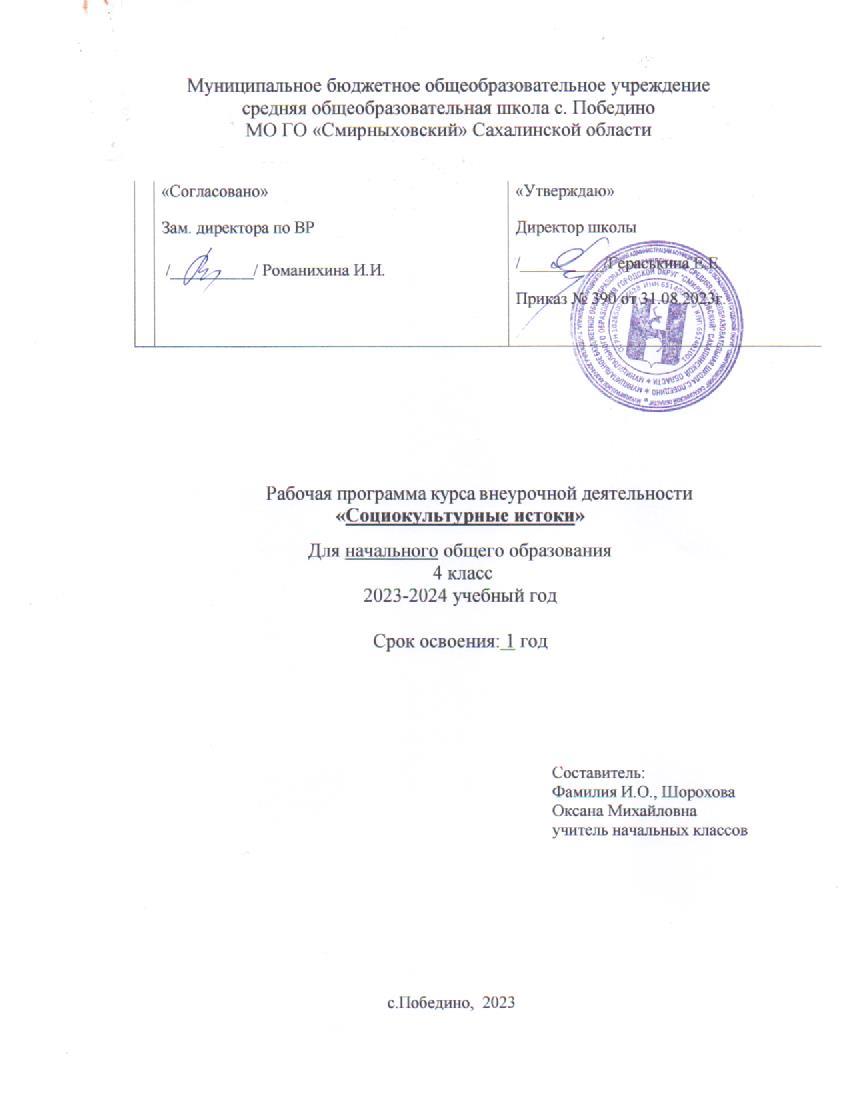 ПОЯСНИТЕЛЬНАЯ ЗАПИСКАРабочая программа по курсу «Социокультурные истоки» разработана на основе программы «Социокультурные истоки», являющейся результатом совместной работы автора социокультурного системного подхода в образовании И.А.Кузьмина, профессора Российской Академии естественных наук, и профессора Вологодского государственного педагогического университета А.В.Камкина, доктора исторических наук. Рабочая программа составлена с учетом требований Федерального государственного образовательного стандарта начального общего образования. Рабочая программа предусматривает изучение «Социокультурные истоки» во внеурочной деятельности по духовно-нравственному направлению.Курс «Социокультурные истоки» является одним из базисных курсов на основе системного подхода. Курс предназначен для преподавания в 1 – 4-м классах начальной школы.Преемственность создает необходимые условия для внутренней целостности и завершенности курса «Социокультурные истоки» в рамках начальной школы. Программа направлена на достижение планируемых результатов, реализацию программы формирования универсальных учебных действий с учетом межпредметных и внутрипредметных связей, логики учебного процесса, задачи формирования у младших школьников умения учиться.Социокультурный системный подход в образовании позволяет: развивать социокультурную основу личности с первого года обучения начальной школы; осуществить присоединение от семьи к начальной школе и от начальной школы к средней школе; создать социокультурный стержень в учебном процессе и развить межпредметные связи; обеспечить преподавателя социокультурным инструментарием и эффективно управлять внутренними ресурсами человека. «Социокультурные истоки» – уникальный учебно-методический комплекс. Он развивает приоритеты образования и общества в целом.Задачи курса– научить ребенка почувствовать и осознать свои корни, родство с землей, приобщить его к коренным устоям российской цивилизации.Образовывать – значит, как говорили наши предки, помочь человеку восстановить в себе «образ Божий», личность, для которой духовно-нравственные приоритеты бесспорны.Курс «Социокультурные истоки» дает возможность обогатить, вывести на качественно новый уровень выработанные в предшествующий период в региональном образовании подходы по достижению учащимися социальной компетентности в культурно-исторической, социально-правовой, информационно-методологической, экологической и сфере культуры здоровья. Выступая в качестве ключевых, эти компетентности нужны человеку в различных видах деятельности независимо от того, какую профессию он изберет в будущем. Социальная компетентность, связывая воедино знания, ценности и поведение человека, выступает конкретной формой духовно-нравственной направленности личности. Методологическую основу данной программы составляет социокультурный подход к содержанию образования. Программа направлена на развитие социокультурных ценностей личности с приоритетом духовной основы, формирование элементов управленческой культуры, эффективное общение на основе принципа диалогизма. Учебный курс сочетается с системой воспитания на социокультурной основе во внеучебной деятельности. Содержательной целью курса «Социокультурные истоки» является инициирование процесса становления социокультурной компетентности учащихся, их творческого саморазвития, приобщение к неизменным социокультурным ценностям Российской цивилизации и истокам, формирующим и сохраняющим эти ценности. В качестве задач выдвигаются:освоение и принятие духовно-нравственных категорий внутреннего мира человека и социума, в котором живет и развивается ребенок; оснащение учащихся различными созидательными способами взаимодействия с осваиваемыми социокультурными ценностями; личностное осмысление отношения к ближайшему природному и социальному окружению, к духовно-нравственным ценностям своего народа, к Православной культуре; развитие мотивации к саморазвитию ОБЩАЯ ХАРАКТЕРИСТИКА УЧЕБНОГО ПРЕДМЕТАВ начальной школе учебный курс «Социокультурные истоки» помогает ребенку получить представление о жизненно важных для человека категориях и развивает систему духовно-нравственных ценностей внешнего (социокультурного) и внутреннего (духовного) мира. Курс призван приблизить детей к вечным истинам через самые простые понятия – имя, род, семья, слово, книга, храм, вера, честь, надежда, терпение, любовь, покаяние, истина и т.д. «Истоки» открывают детям в обычном необычное, помогают в давно известном раскрыть новые смыслы, духовное наполнение, расчистить истоки вечных ценностей. В системе духовно-нравственных ценностей выделяется главная ценность Истоков – ЖИЗНЬ. В 1 классе дети приходят к пониманию сути Истоков. Система духовно-нравственных ценностей формируется на основе системообразующих категорий СЛОВО, ОБРАЗ, КНИГА, которые дают представление о МИРЕ: (мире внешнем – социокультурная среда развития) и мире внутреннем (духовно-нравственном). Во 2 классе раскрывается смысл ценностей внешнего мира: как микросоциума, в котором живет и развивается ребенок («Родной очаг», «Родные просторы»), так и духовно-нравственного смысла деятельностного аспекта окружающей среды («Труд земной», «Труд души»).В 3 классе идет ознакомление с истоками ценностей внутреннего мира человека («Вера», «Надежда, «Любовь», «София»). В 4 классе происходит знакомство с истоками русских традиций как важнейшими механизмами сбережения и трансляции базовых социокультурных ценностей российской цивилизации («Традиции образа», «Традиции слова», «Традиции дела», «Традиции праздника»). Таким образом, в начальной школе завершается первый концентр ознакомления с учебным курсом «Истоки». Развитие духовной основы личности в младшем школьном возрасте создает необходимые предпосылки для самоутверждения ребенка в средней и профессиональной школе.Шаг за шагом учащиеся, преподаватели и родители приближаются к развитию социокультурной основы личности, приобретают социокультурный опыт (духовный, управленческий, коммуникационный, экологический и опыт самоутверждения).Целевая установка предмета – приоритетность духовности, нравственности, культуры в ценностных ориентациях учащихся.  Мир духовных ценностей нельзя навязать ребенку, ценности вырабатываются собственными усилиями. Только тогда, когда нравственные знания становятся прочувствованным опытом, происходит приращение духовной основы личности. А для этого необходимо перевести ребенка в активную позицию, включить его в значимую деятельность, организовать эффективное взаимодействие учащихся друг с другом, с учителем, родителями. Применение традиционных методик обучения и воспитания не может решить поставленные предметом задачи. Методика преподавания курса «Социокультурные истоки» разработана на основе элементов социокультурного системного подхода, что дает возможность строить образовательный процесс технологично. Технологичность процесса – это гарантированность конечного результата образовательной деятельности. В основе методики лежат технологии эффективного обучения (истоковская педагогическая технология), являющиеся результатом взаимодействия социокультурных технологий и традиционных педагогических технологий, имеющегося педагогического опыта учителя.Основная идея истоковской педагогической технологии – идея полноценного использования всех психических процессов, функций и свойств личности, в целом ресурсов человека. Постепенно, шаг за шагом учитель присоединяется к психическим функциям восприятия, мышления, впечатления, развивает их. Важно, чтобы это присоединение было последовательным. В результате использования социокультурных технологий у детей появляется способность работать результативно, открываются неограниченные возможности учащихся в самоутверждении.Главными целями системы активных форм являются развитие у учащихся духовно – нравственных ценностей, накопление социокультурного опыта, развитие навыков общения, управления собственной деятельностью, деятельностью группы, эффективного взаимодействия, обеспечивающего достижение значимых для индивидуума и группы результатов.В каждом активном занятии выделяются пять аспектов:Содержательный – освоение социокультурных и духовных нравственных категорий учебного курса «Социокультурные истоки»Коммуникативный – развитие способности эффективного общения;Управленческий – развитие управленческих способностей;Психологический – формирование мотивации на работу в группе и совместное достижение значимых результатов;Социокультурный - осознание смысла служения Отечеству.Это позволяет выйти на новое понимание качества образования, включающего не только усвоение содержания, но и развитие духовности, коммуникативности и управленческих умений, а также мотивации к обучению и социокультурного опыта. Именно о таком образовании идет речь в Стандарте начального общего образования.Виды учебной деятельности можно разделить на теоретические (беседа, анализ ситуации, работа со стимульным материалом (рассказ, стихи, былины, сказки, наглядный материал)) и практические (работа в тетрадях, рисунки на заданную тему, посещение библиотеки). Занятия проходят по группам, парами, в «круге».В основе концепции преподавания «Социокультурные истоки» лежит идея активного воспитания – одна из ведущих в социокультурном системном подходе. Средством реализации этой идеи на практике являются активные формы обучения – социокультурные тренинги:работы в паре;работы в группе; работы в четвёрке;ресурсные круги.Главными целями тренинга являются освоение обучающимися социокультурных ценностей и накопление социокультурного опыта - в первую очередь навыков общения, управления собственной деятельностью группы, приёмов эффективного взаимодействия, обеспечивающего достижение значимых для индивидуума и группы результатов. Важным этапом каждого тренинга является рефлексия, в ходе которой обучающиеся оценивают характер общения, работу лидера и группы в целом. Учебный курс сочетается с системой воспитания на социокультурной основе во внеучебной деятельности. Образовательный процесс основан на системно – деятельностном подходе, что соответствует основным идеям Стандарта.Межпредметные связи.Особенностью данного курса является его интегративный межпредметный характер. Образование призвано обеспечивать и отражать становление системы личностных смыслов учащихся, что возможно на основе взаимодействия их с глубинными основами мира и личностного осознания этого взаимодействия. Узловыми точками данного процесса являются базовые социокультурные ценности, выступающие в качестве фундаментальных образовательных объектов. Отбор в качестве «узловых точек» содержания общего образования базовых ценностей отечественной культуры, вокруг которых концентрируется осваиваемое содержание курса, инициирует процесс духовного восхождения учащихся и предупреждает догматическое заучивание информации, не связанной с их личностной активностью. В курсе « Истоки» просматривается связь с предметами: литературное чтение.ПЛАНИРУЕМЫЕ РЕЗУЛЬТАТЫ Личностные, метапредметные и предметные результаты освоения курса 1 класс Личностные результаты:определять и высказывать под руководством педагога самые простые общие для всех людей правила поведения при сотрудничестве (этические нормы);впредложенных педагогом ситуациях общения и сотрудничества, опираясь на общие для всех простые правила поведения, делать выбор, при поддержке других участников группы и педагога, как поступить. Метапредметные результаты: Регулятивные УУД:определять и формулировать цель деятельности с помощью учителя,проговаривать последовательность действий;учиться высказывать своё предположение (версию) на основе работы с иллюстрацией;учиться работать по предложенному учителем плану;учиться отличать верно выполненное задание от неверного;учиться совместно с учителем и другими учениками давать эмоциональную оценку деятельности товарищей. Познавательные УУД: ориентироваться в своей системе знаний: отличать новое от уже известного с помощью учителя;делать предварительный отбор источников информации: ориентироваться в учебнике (на развороте, в оглавлении, в словаре);добывать новые знания: находить ответы на вопросы, используя учебник, свой жизненный опыт и информацию, полученную от учителя;перерабатывать полученную информацию: делать выводы в результате совместной работы всего класса. Коммуникативные УУД: донести свою позицию до других: оформлять свою мысль в устной и письменной речи (на уровне одного предложения или небольшого текста);слушать и понимать речь других;читать и пересказывать текст;совместно договариваться о правилах общения и поведения в школе и следовать им;учиться выполнять различные роли в группе (лидера, исполнителя, критика). 2 класс Личностные результаты:формирование чувства сопричастности своей Родине, народу и истории, гордость за них; осознание «Я»- как гражданина России; формирование умения соотносить свои поступки с принятыми этическими нормами и правилами поведения; развитие нравственно-этических качеств (доброжелательность, внимательность к людям, готовность к сотрудничеству, сопереживание). Метапредметные результаты: Регулятивные УУД: определение последовательности промежуточных целей с учётом конечного результата (тренинга); составление плана и последовательности действий; умение контролировать процесс и результаты своей деятельности во время работы над тренингом; умение адекватно воспринимать оценки и отметки; формирование готовности к преодолению трудностей, формирование установки на поиск способов разрешения трудностей (разногласий при работе в паре); умение взаимодействовать со взрослыми и со сверстниками в учебной деятельности. Познавательные УУД:развитие умения осознанно и произвольно строить речевое высказывание в устной форме; структурирование знаний; развитие умения самостоятельного поиска и выделения необходимой информации; рефлексия способов и условий действия (осмысление значимости проделанной работы, возможность использовать полученные знания в жизни; оценивание степени сложности задания для себя, объяснение причин затруднения). формирование умения анализировать нравственные категории с целью выделения существенных признаков; умение устанавливать логические причинно-следственные связи событий и действий; умение строить доказательство; структурирование знаний прошлого, настоящего и будущего в социокультурном развитии. Коммуникативные УУД:формирование умения планирования учебного сотрудничества с учителем и сверстниками (в паре, тройке, четвёрке); развитие умения достаточно полно и точно выражать свои мысли через работу в ресурсном круге; развитие способности присоединяться к партнёру по общению, умение видеть, слышать, чувствовать каждого; формирование умения разрешать конфликты в ходе обсуждения в паре, четвёрке; приобретение умений управлять собственной деятельностью и деятельностью группы, лидера группы; давать оценку и корректировать действия лидера. 3 класс Личностные результаты:формирование чувства сопричастности своей Родине, народу и истории, гордость за них;  осознание «Я»- как гражданина России; формирование умения соотносить свои поступки с принятыми этическими нормами и правилами поведения; развитие нравственно-этических качеств (доброжелательность, внимательность к людям, готовность к сотрудничеству, сопереживание). Метапредметные результаты: Регулятивные УУД:определение последовательности промежуточных целей с учётом конечного результата (тренинга); составление плана и последовательности действий; умение контролировать процесс и результаты своей деятельности во время работы над тренингом; умение адекватно воспринимать оценки и отметки; формирование готовности к преодолению трудностей, формирование установки на поиск способов разрешения трудностей (разногласий при работе в паре);  умение взаимодействовать со взрослыми и со сверстниками в учебной деятельности. Познавательные УУД: развитие умения осознанно и произвольно строить речевое высказывание в устной форме; структурирование знаний;  развитие умения самостоятельного поиска и выделения необходимой информации;  рефлексия способов и условий действия (осмысление значимости проделанной работы, возможность использовать полученные знания в жизни; оценивание степени сложности задания для себя, объяснение причин затруднения);формирование умения анализировать нравственные категории с целью выделения существенных признаков; умение устанавливать логические причинно-следственные связи событий и действий; умение строить доказательство; структурирование знаний прошлого, настоящего и будущего в социокультурном развитии. Коммуникативные УУД:формирование умения планирования учебного сотрудничества с учителем и сверстниками (в паре, тройке, четвёрке); развитие умения достаточно полно и точно выражать свои мысли через работу в ресурсном круге; развитие способности присоединяться к партнёру по общению, умение видеть, слышать, чувствовать каждого; формирование умения разрешать конфликты в ходе обсуждения в паре, четвёрке;  приобретение умений управлять собственной деятельностью и деятельностью группы, лидера группы; давать оценку и корректировать действия лидера. 4 класс Личностные результаты:формирование чувства сопричастности своей Родине, народу и истории, гордость за них; осознание «Я»- как гражданина России; формирование умения соотносить свои поступки с принятыми этическими нормами и правилами поведения; развитие нравственно-этических качеств (доброжелательность, внимательность к людям, готовность к сотрудничеству, сопереживание). Метапредметные результаты: Регулятивные УУД:определение последовательности промежуточных целей с учётом конечного результата (тренинга); составление плана и последовательности действий; умение контролировать процесс и результаты своей деятельности во время работы над тренингом; умение адекватно воспринимать оценки и отметки; формирование готовности к преодолению трудностей, формирование установки на поиск способов разрешения трудностей (разногласий при работе в паре); умение взаимодействовать со взрослыми и со сверстниками в учебной деятельности. Познавательные УУД:развитие умения осознанно и произвольно строить речевое высказывание в устной форме; структурирование знаний; развитие умения самостоятельного поиска и выделения необходимой информации; рефлексия способов и условий действия (осмысление значимости проделанной работы, возможность использовать полученные знания в жизни; оценивание степени сложности задания для себя, объяснение причин затруднения);формирование умения анализировать нравственные категории с целью выделения существенных признаков; умение устанавливать логические причинно-следственные связи событий и действий; умение строить доказательство; структурирование знаний прошлого, настоящего и будущего в социокультурном развитии. Коммуникативные УУД:формирование умения планирования учебного сотрудничества с учителем и сверстниками (в паре, тройке, четвёрке); развитие умения достаточно полно и точно выражать свои мысли через работу в ресурсном круге; развитие способности присоединяться к партнёру по общению, умение видеть, слышать, чувствовать каждого; формирование умения разрешать конфликты в ходе обсуждения в паре, четвёрке; приобретение умений управлять собственной деятельностью и деятельностью группы, лидера группы; давать оценку и корректировать действия лидера. Содержание курса внеурочной деятельности 1 класс2 класс 3 класс  4 классТематическое планирование «Социокультурные истоки» в  1 _ классеТематическое планирование «Социокультурные истоки» во 2 _ классеТематическое планирование «Социокультурные истоки» в  3 _ классе                                                                             Тематическое планирование «Социокультурные истоки» в  4 _ классе№Тема урокаСодержаниевнеурочной деятельности формыорганизации и виды учебной деятельностиМир (12 часов)Мир (12 часов)Мир (12 часов)Мир (12 часов)1Солнышко, мама и папа.Родители.Мама.Папа.Сердечное  тепло  родителей.Родительская любовь. Солнышко. Свет. Родительское благословение. Благодарность.Конкурс рисунков «Моя семья»Ресурсный круг «Мои Светлые люди» (Почему мама и папа самые светлые люди на Земле?)2Поле и лес. Поле и школа.Поле.Лес. Добрый плод.  Школа. Мудрость. Знания. Ресурсный круг  «Чем похожи поле и школа?» Ролевая игра3Поле и семья. Школа и семья.Школа. Семья. Мир. Лад. Согласие. Уважение. Добрый плод.Ресурсный круг «Школа и семья» (Чем похожи семья и школа?)4Истоки и школа.Истоки глазами детей. Ресурсный круг «Первое слово о школе»5Истоковская школаИстоки глазами детей. Ресурсный круг «Истоковский колокольчик»6Бесценный дар. (Рождество)Рождественский дар.Работа в парах «Рождественская звезда»7Истоки и радугаЖивительная сила Истоков проявляется в любви к родной земле и родному слову, родителям и родному очагу. Радуга – образ Истоков, соединяющий, небо, землю и человека.1.Работа в группах «Радуга дружбы»2.Тренинг «Радужный букет»8Сказки А.С. ПушкинаВ сказках Пушкина добро побеждает зло, честь и храбрость побеждают глупость и жадность, любовь и милосердие побеждают гордыню и зависть.Литературная викторина9Родной крайРодина.Дом.Родная сторонушка.Родные люди.Народная песня.Ресурсный круг «Родные люди»10Святыни России.Щит и гербДуховный защитник нашего Отечества святой Георгий Победоносец.Чудо Георгия оЗмее. Святыня России. Герб. Щит. Флаг.Дидактическая играРабота в группах«Защитник Отечества»11Святыни России. ФлагДуховный защитник нашего Отечества святой Георгий Победоносец.Чудо Георгия оЗмее. Святыня России. Герб. Щит. Флаг.Дидактическая игра «Святыни России»12Илья МуромецРусский богатырь. Родная земля. Добро. Храбрость. Мир.Ресурсный круг «Родная земля»Слово (10ч)Слово (10ч)Слово (10ч)Слово (10ч)13«Вначале было слово»Слово наполняет душу человека светом.Слово соединяет добрые дела идоблестный труд, самоотверженный подвиг и искреннюю любовь. Слово проверяется делом.Ресурсный круг «Первое слово»14Весна и слово.Что пробуждает сад добродетелей в душе человека? Каждый год Весна напоминает о жизнеутверждающей силе Слова. Золотое сердечко. Пять талантов Золотого сердечка. Доброе слово. Честное слово. Слово о родителях. Труд и подвиг. Святое слово. Серебряное копытце. Добро. Доброе слово. Доброе дело.Работа в парах «Доброе дело»15Золотое сердечкоПять талантов Золотого сердечка. Доброе Слово. Честное Слово. Слово о родителях. Труд и подвиг Святое Слово.Ресурсный круг « Что такое семейный праздник?»16Серебряное копытцеДобро. Доброе Слово Доброе делоРесурсный круг «Слово «жить»17Честное слово. Добрыня НикитичЧестное слово.Родительское благословение.Подвиг.Слово о родителях.Благословение. Родительское слово. Материнская и отеческая любовь. Уважение. Почитание.Ресурсный круг «Честное слово»18Слово о родителях.Благословение. Родительское слово. Материнская и отеческая любовь. Уважение. Почитание.Ресурсный круг «Благодарение»19Русские богатыри. Труд и подвиг.Святое слово. Богатырская доблесть. Честь.Ресурсный круг «Слово о защитнике Отечества»20 Алеша Попович.Святое слово. Богатырская доблесть. Честь.Работа в группах «»21Жизни цель.Жизнь. Любовь. Добрые дела.Ресурсный круг «Слово «жить»»22Чаша жизни.Жизнь. Любовь. Добрые дела.Ресурсный круг «Добрые дела»                                                                          Образ (5 ч)                                                                          Образ (5 ч)                                                                          Образ (5 ч)                                                                          Образ (5 ч)23Образ родника.Род,Родник,Родное слово,Родная земля,Родина.Родник–начало жизни.Живая вода. Святой источник. Святая вода.Творческий конкурс «Любимый уголок родного края» 24Образ Родины.Родина. Родная земля. Отечество. Святая земля. Образ Родины.Работа в группах «Родная земля»25Образ защитника Отечества. (Благоверный князь Александр Невский)Святой Александр Невский – солнце Земли русской. Защитник Отечества. Ангел-хранитель русского народа.Ресурсный круг «Слово о защитнике Отечества»26Образ праздникаДень Победы.День Великой Победы.Работа в паре «Георгиевская лента»27Георгиевская скала.Покровительство святого Георгия Победоносца.Святая память.Работа в парах «Герб и флаг моей Родины»                                                                           Книга (6 ч)                                                                           Книга (6 ч)                                                                           Книга (6 ч)                                                                           Книга (6 ч)28Книга.Книга–живое существо.Добро и красота.В каждом человеке живет творец.Ресурсный круг «Добро и красота»29Книга книг.Собирание библиотеки–добрая традиция нашего народа.Книга книг–Библия. Библия положила начало объединению книг в семью – библиотеку.Работа в паре «Моя первая книга»30Живое слово книги.Чтение–сердечный дар.Живое слово книги найдет отклик в душе читателя.Выставка книг о добре31Первая книга.Первая книга соединяет труд семьи и школы.Литературная игра32Мир книги.Мир книги.1.Ресурсный круг «Благодарение»2.Работа в паре «Книги»33Обобщающий урок по курсу «Социокультурные истоки»Экскурсия №Тема урокаСодержаниевнеурочной деятельности Формыорганизации и виды учебной деятельностиРодной очаг (9ч)Родной очаг (9ч)Родной очаг (9ч)Родной очаг (9ч)1Введениев предмет.ИмяИстоки. Родной очаг.Имя. Смысл имени.Именины - день имени.Традиции имянаречения.Родовое имя.Ресурсный круг «Что мы узнаем на уроках Истоки».  Ресурсный круг«Имя и доброе качество»2СемьяСемья – любовь, забота,Согласие. Семейные традиции.Работа в паре «Семья»3СемьяРодители. Почитание родителей.Обязанности каждого в семье.Ресурсный круг «За что я благодарен своим родителям»4РодРодина. Род. Родня. Родственники. Родственные отношения. Поколения. Родовое дерево.Работа в паре «Родовое дерево»5ДомПорядок, уклад, ритм жизнидома. Чувство единения, заботы, любви. Родительский дом.Ресурсный круг «Дом»6ДомМир вещей. Святыни.Семейные реликвии. Традиции дома. Любимый праздник.Работа в паре «Родственные вещи»7ДеревняДеревня-кормилица. Земледельцы. Община (мир). Сход. Трудолюбие. Взаимовыручка.Работа в паре «Занятия жителей деревни»8ГородГород-труженик. Щит Отечества. Твердыня веры. Хранитель культуры. Доброта и милосердие.Ресурсный круг «Город»9Обобщающий урок «Родной очаг»Ценности. Вечные ценности. Духовные и материальные ценности. Родной очаг.Работа в паре «Вечные ценности»(оценивающий тренинг)Родные просторы (9ч)Родные просторы (9ч)Родные просторы (9ч)Родные просторы (9ч)10«Нива – Божья ладонь: всех кормит»Родные просторы. Поле. Нива. Жатва. Хлебороб.Труд земной и труд души на ниве. «Нива-Божья ладонь».Работа в паре «Жатва. Хлебороб»11Поле битвыПоле битвы.Труд воина. Воля вольная.Ресурсный круг «Труд воина»12ЛесЗелёный друг. Царство природы. Человек и лес. Дерево жизни. Лесник. Дары и тайны леса.Ресурсный круг «Лес»13Река. Название рекиНазвание реки. Ручей-Река-Море-Океан. Течение времени. Живая, святая вода.Работа в паре «Вода-Живая, вода-Святая вода»14Река. Живая вода. Святая водаИстоки, жизнь и нрав реки. Красота и польза. Река - дорога.Ресурсный круг «Река»15МореМоре-океан. Поморы. Мореходы. Соловки - Северная святыня.1. Работа в паре «Человек и море»2. Ресурсный круг «Как море воспитывает человека»16Путь-дорогаДорога. Путь. Путники. Паломники. Уединение. Гостеприимство.Работа в паре «Путь-дорога»17Дорога жизниРазлуки и встречи. Первые шаги и последний путь. Перекрёстки. Дорога в жизни.Ресурсный круг «Значимые цели жизни»18Обобщающий урок«Родные просторы»Родные просторыРабота в паре «Почему родные просторы значимы для человека?»Труд земной (8ч)Труд земной (8ч)Труд земной (8ч)Труд земной (8ч)19Сев и жатваТруд земной. Пахота, пашня. Сев и жатва. Пахарь, сеятель. Страда. Народные примеры.1. Работа в паре «Полевые работы»2.  Работа в паре «Пословицы и поговорки»20Братья меньшиеДомашние животные. Забота о животных. Любовь к животному.1. Работа в паре «Про кого так говорят»2. Ресурсный круг «Кто важнее?»21Ткачихи-рукодельницыТкачихи. Женский труд. Посиделки. Прядение. Ткачество. Терпение.Ресурсный круг «Ткачихи-рукодельницы»22Ткачихи-рукодельницыЛён. Полотно. Терпение. Сноровка.Работа в четвёрке «Как рубашка в поле выросла»23Мастера-плотникиПлотницкое дело. Сруб. Топор. Артель. Добросовестность. Рассудительность. Мастерство.1. Работа в четвёрке «Инструменты плотника»2. Ресурсный круг «Мастера-плотники»24Кузнецы-умельцыМастер-кузнец. Кузница. Горн. Мечи. Молот. Наковальня. Сила и ловкость.1. Работа в тройке «Подкуём лошадку»2. Ресурсный круг «Кузница»25ЯрмаркаЯрмарка. Купец. Покупатель. Зазывала. Товар. Честная торговля. Праздник.Ресурсный круг «Ярмарка»26Обобщающий урок «Труд земной»Труд земной1. Работа в четвёрке «Труд земной и орудия труда»2. Ресурсный круг «Ценности труда земного»Труд души (8ч)Труд души (8ч)Труд души (8ч)Труд души (8ч)27СловоТруд души. Слово. Слово Истины. Мудрое слово. Меткое слово. Задушевное слово. Слова покаяния. Молитва.1. Работа в четвёрке «Какое бывает слово?»2. Ресурсный круг «Подари доброе слово»28СказкаСказка. Сказочное слово. Сказочник. Житейская мудрость.1. Работа в четвёрке «Уроки сказки»2. Ресурсный круг «Любимый сказочный герой»29Песня«Душа поёт». Песня. Народная песня. Духовные песнопения. Гимн. Частушка.1. Работа в четвёрке «Праздничная песня»2. Ресурсный круг «Душа поёт»30ПраздникБудни и праздники. Смысл праздника. Радостный труд души.1. Работа в четвёрке «Смысл праздника»2. Ресурсный круг «Любимый праздник»31КнигаКнига книг – Библия. Книга рукописная и печатная. Книжное слово. Читатель. Книголюб.Ресурсный круг «Любимая книга»32ИконаИкона. Лампада. Красный угол. Горний мир. Слово в образе.1. Ресурсный круг «Икона»2.  Работа в четвёрке «Иконописный образ»33ХрамХрам – дом Божий. Купол. Крест. Внутреннее убранство. Храм и человек.1. Работа в четвёрке «Храм души»(оценивающий тренинг)2. Ресурсный круг «Храм души»34Обобщающий урок«Труд души»Труд душиРесурсный круг«Мир, в котором мы живём»№Тема урокаСодержаниевнеурочной деятельности формыорганизации и виды учебной деятельностиВера (9 ч)Вера (9 ч)Вера (9 ч)Вера (9 ч)1Вводный урокПрисоединение к курсу «Истоки-2». Введение в «Истоки-3».Ресурсный круг «Какие знания дает предмет «Истоки»?2ВераЧему доверяет сердце? Как верит пытливый разум?Работа в паре. «Что объединяет Вера?»3С верой приходит доброе делоДуша верует. Вера – опора дела. Доверие опыту.Работа в паре. «Правила нравственности»4Верность – знак верыВера и верность. Присяга и клятва. Знак верности.Ресурсный круг «Верность Родине»5Верность не знает мелочейВерность в повседневных делах. Верность семейным традициям.Работа в паре. «Что помогает хранить верность?» (оценивающий тренинг)6Правда – путь к истинеЖить по правде. Сила правды. Правда в деле. Правда в слове.Работа в паре «Пословицы о правде»7Правда – путь верыПравда в образе. Правосудие.Ресурсный круг «Какой образ является путеводным»8ЧестьВоинская честь и доблесть. Честь и хвала мудрости. Поклон преподобному.1.Работа в паре «Честь»2. Ресурсный круг «Береги честь смолоду»9Обобщающий урок: Береги честь смолодуИз малых дел складывается доброе имяРабота в паре «Честь по заслугам» (оценивающий тренинг)Надежда (8ч)Надежда (8ч)Надежда (8ч)Надежда (8ч)10Надежда Надежда на силы и опыт. Сила воли.Ресурсный круг «Как в жизни помогает надежда?» 11Тщетная и твердая надеждаТщетная надежда. Надежда, которая не умирает.Работа в четверке «Что укрепляет надежду?» 12СогласиеОбщая надежда и общее согласие. «Согласие и лад для общего дела клад».Ресурсный круг «Строительство моста» 13Согласие ума, сердца, душиСогласие в человеке. Согласие и красота. Несогласие ведет к разногласию.Работа в четверке «Согласие в деле» 14Терпение  и умениеБез терпения нет умения. Терпение – ключ к успеху. Терпение и надежда.Работа в четверке «В каких делах необходимо терпение?» (оценивающий тренинг) 15Терпение и спасениеОпыт терпения – духовное сокровище. Терпение в малом и большом.Ресурсный круг «Самый терпеливый человек» 16ПОСЛУШАНИЕ опытуЖизненный опыт и мудрые советы. Послушные дети – надежда семьи.Работа в четверке «Послушание» 17Обобщающий урок: Послушание совести и законуГлаза – мера, душа – вера, совесть – порука. Жизненные правила и законы государства.Работа в четверке «Надежда – устремление к доброму исходу дела» (оценивающий тренинг) Любовь (9ч)Любовь (9ч)Любовь (9ч)Любовь (9ч)18Любовь  – добро, единство - дружбаЛюбовь дружит с правдой и терпением. Любовь к ближнему.Работа в четверке «В чем проявляется любовь к ближнему?»19Семейная любовьСемья и семейный лад. Как сохранить семейную любовь?Ресурсный круг «Почему любовь – это труд души?»20Милосердие Милосердие в слове. Милосердие в деле.Работа в четверке «Милосердие»21Где гнев – там и милостьДоброе дело – благо. Гнев и милость.Работа в четверке «Слово о милосердном человеке». Ресурсный круг «В чем проявляется твое милосердие?»22Доброта Доброе слово. Доброе дело.Работа в четверке «Добрые дела» (оценивающий тренинг)23Доброта истинная и ложнаяДоброта бывает разная.Работа в четверке «Доброта истинная и доброта ложная». Ресурсный круг «Что такое делать добро?»24ПокаяниеРаскаяние и прощение. Покаяние в храме.Работа в четверке «Раскаяние»25Покаяние и любовьПочему покаяние и любовь неразлучны?Работа в четверке «На пути раскаяния»26Обобщающий урок: Сад добродетелейКак любовь объединяет милосердие, доброту и покаяние?Работа в четверке «Сад добродетелей» (оценивающий тренинг) Ресурсный круг «Почему любовь делает мир чище и лучше?»София (8ч)София (8ч)София (8ч)София (8ч)27Ум да разум«Ум без разума беда». Сердечный ум. Второе рождение человека.Работа в четверке «Ум да разум»28Ум да разумРазум рассуждает, уму помогает.Ресурсный круг «Ум да разум»29ИстинаИстина в слове. Истина в образе.Ресурсный круг «Истина в слове»30Истинный человекИстина в деле.Ресурсный круг «Как предмет «Истоки» помогает постигать истину?»31Знания – плод ученияОтрасли знания.Ум да разум «Мудрые советы Владимира Мономаха» (оценивающий тренинг)32МудростьМудрость и мудрецы. Духовные книги.Ресурсный круг «Какими словами ты расскажешь о мудром человеке?»33ПремудростьСофия.Работа в четверке «Истоки победителя»34Обобщающий урок: Дорога Веры, Надежды, ЛюбвиПочему Вера, Надежда, Любовь – родные сестры? Единение Веры, Надежды, Любви, Софии.1.Работа в четверке «Что помогает нам идти по дороге Веры, Надежды и Любви?» (оценивающий тренинг) 2.Ресурсный круг «Чему ты научился на уроках по предмету «Истоки»?» (итоговый тренинг)№Тема урокаСодержаниевнеурочной деятельности формыорганизации и виды учебной деятельностиВведение (1ч)Введение (1ч)Введение (1ч)Введение (1ч)1Что такое традиции Присоединение к курсам «Истоки»-2 и «Истоки»-3. Введение в «Истоки»-4. Что такое традиция? Значение традиций в жизни человека, народа, общества. Ресурсный круг«Что я жду от уроков «Истоки»в этом году?» Традиции Образа (8ч)Традиции Образа (8ч)Традиции Образа (8ч)Традиции Образа (8ч)2Первые образы. Отец и мать.Почему отца величают главой семьи и родоначальником, а мать хранительницей очага и его души?Работа в паре «Роль отца и матери в традиционной семье»3Первые образы. Родители.Род, родоначальник, родословие. Виды родословной.Работа в паре «Основы семьи»Ресурсный круг «Моя будущая семья»4Первые образы. Отечество. Щит и меч.Беспредельность просторов и разнообразие родной природы. Богатство красок. Колокольный звон. Произведения культуры – живая память Отечества. Святая Русь. Священный долг защиты Отечества. Щит и меч старинные, «щит» и «меч» современные, щит и меч духовные.Мнемотехника  «Отечество моё – святая Русь»5Первые образы. Мир.Мир – белый свет. Мир – согласие. Мир – сообщество (община, артель, слобода). Правило мирского самоуправления.Работа в паре «Мир – сообщество»6Священные образы. Спаситель.«Спас Нерукотворный» (как образ спасения), «Господь Вседержитель» (как источник истины), «Спас в силах» (как владыка мира). Художественный и духовный язык образов Спасителя.Работа в паре «Традиции образа»7Священные образы. Богородица. Ангел-хранитель.Образы  Богородицы: «Умиление» (как образ любви и соединения двух миров), «Путеводительница» (как образ правильного жизненного пути), «Знамение» (как образ молитвы) Образ Покрова в отечественной традиции. Ангел-хранитель отдельного человека, семьи, храма, страны, народа.Работа в паре «Богородица – заступница, утешительница, охранительница»Ресурсный круг «Почему иконы так дороги русскому человеку» 8Светлые образы. Свет и просветители, праведники и мудрецы.Образ света как знак истины. Яркий свет, огненный шар и удивительное тепло – черты этого образа. Светлый взгляд, светлый ум, просвещённое сердце – образы просветителей. Образы праведников и мудрецов. Святые бессребреники, исповедники, преподобные, блаженные, мученики.Работа в паре «Путь праведности»9Святые образы. Образы-знаки.Образы-символы: крест, купол, птица, конь, дерево и другие. Смыслы этих образов, их размещение и признаки.Работа в паре  «Образы-знаки»Ресурсный круг «Традиции образа»Традиции слова (8ч)Традиции слова (8ч)Традиции слова (8ч)Традиции слова (8ч)10Священные слова. Заповеди, заветы, молитвы.Заповеди и заветы. Следование им по жизни – важнейший нравственный опыт многих поколений, духовное наследие Отечества.Работа в четвёрке «Заповеди и заветы»Ресурсный круг «В каких жизненных ситуациях человек обращается к Богу?»11Сердечные слова. Родительское благословение.Пожелание добра, покоя, любви и согласия.Работа в четвёрке «Родительское благословение»12Сердечные слова. Родительское благословение.Крестное знамение, благословенные иконы, духовные грамоты – традиционные проявления родительского благословения.Ресурсный круг «Родительское благословение» (На какие дела даётся?)13Сердечные слова. Сердце сердцу весть подаёт.Слова приветствия, слова прощания, слова праздничного поздравления, пожелания и благодарения.Работа в четвёрке «Сердечные слова»14Сердечные словаТрогательные слова любви. Памятные слова. Слова раскаяния, покаяния и прощения.Ресурсный круг «Может ли сердечное слово примирить людей?»15Честные слова. Договор и уговор. Правила честного слова: думай, сто говоришь; не говори того, что не думаешь; не всё, что думаешь, говори. Традиция верности договору и уговору.Работа в четвёрке «Традиции честного слова»16Честные слова. Присяга. Обет.Присяга – слово долга. Обет – добровольное обязательство.Ресурсный круг «Образ честного человека»17Традиции слова (обобщающий)Работа в четвёрке «Доброе слово»Ресурсный круг «Как слово помогает человеку?»	Традиции дела(8ч)	Традиции дела(8ч)	Традиции дела(8ч)	Традиции дела(8ч)18Труд. Земледельцы.Земледельцы кормят семью, ближнего и Отечество. Традиции земледелия: знать природные приметы, иметь право на свою долю земли, добросовестный труд, дружный труд, взаимопомощь, каждому делу – своя пора.Работа в четвёрке «Традиции земледельцев»19Труд. Ремесленники.Ремесленники создают новые полезные вещи ради ближнего и всего Отечества. Традиции ремесла: любить и хорошо знать свой материал, безупречно владеть своим инструментом, добросовестность, передача секретов мастерства ученикам. Мастер – золотые руки.Работа в четвёрке «Каково полотно – такова и строчка»Ресурсный круг «Люби дело – мастером будешь»20Труд. Купцы и предприниматели.Купцы и предприниматели – деловые люди Отечества. Традиции делового мира: расторопность и дальновидность, знание товара и покупателя, умение рисковать, быть верным уговору, идти в ногу со временем, творить дела милосердия.Работа в четвёрке «Дерево ценят по корням, а человека по делам»21Служение. Воинство.Воинское служение – защищать Отечество, устрашать и карать врага. Традиции российского воинства: дисциплина, исполнение приказа, отвага, сохранение боевого знамени, защита Веры. Отцы-командиры. Полководцы.Работа в четвёрке «Защита Отечества – священный долг»22Служение священства.Служение священства – научение Вере, наставление о жизни, защита от греха. Традиции священства: молиться о ближнем и Отечестве, совершать таинства, быть духовным отцом прихожанам, отзываться на их духовные нужды.Ресурсный круг «»Духовные воины Руси»23Служение. Суд и управление.Суд и управление – сберегать мир между людьми, соединять закон и правду. Добрые традиции государственного служения.Работа в четвёрке «Мудрые правители земли русской»24Творчество. Искусники.Книжники.Талант – особый дар человека. Творчество иконописца – передать людям вечные и божественные образы, приблизить их к духовному миру. Живописец. Его призвание – раскрыть красоту мира земного. Художественный язык живописца. Мастера художественных промыслов. Образы и символы народного творчества. Научное творчество и его проявления.Ресурсный круг «В мастерской художника»Работа в четвёрке «Рождение иконы»Работа в четвёрке «Испокон веков книга растит человека»25Обобщающий. Традиции праведного дела.Смысл праведного дела – жить, трудиться, служить и творить по правде, во имя ближнего и Отечества.Работа в четвёрке «Праведное дело сродни подвигу»Традициипраздника (9ч)Традициипраздника (9ч)Традициипраздника (9ч)Традициипраздника (9ч)26Гулять всем миром.Праздники земледельческого календаря. Прославление жизненной силы природы. Общинные праздники: братчины обетные, заветные. Всеобщее примирение и веселье. Престольный праздник: литургия, молебен, крестный ход, гостевание, ярмарка, гулянье.Работа в четвёрке «Древние праздники Руси»27Гулять всем миромКак готовились праздники.Ресурсный круг «Почему праздники сближают людей»28Радоваться всей семьёй.Обряды и обычаи семейных праздников.Ресурсный круг «Любимый семейный праздник» (вижу, слышу, чувствую в начале урока)29Радоваться всей семьёй.Крестины и именины – наиболее древние семейные праздники русского народа.День ангела. Крестные родители. Работа в четвёрке «Кума и кум наставляй на ум»30Помнить всем Отечеством.Государственные и гражданские праздники – общенародная память и благодарность. День Победы.Мнемотехника «Праздник памяти и славы»31Помнить всем Отечеством.День города, профессиональные и др. праздники.Ресурсный круг «День рождения города»32Молиться всей церковью.Православные праздники – важная часть народной праздничной культуры. Пасха – праздник праздников. Её атрибуты: ночная литургия, пасхальный крестный ход, возгласы «Христос Воскресе!», кулич и пасха, крашеные яйца, славление Христа и величальные песни. Исторический и духовный смысл этих проявлений праздника. Празднование Рождества Христова и «Спасы» в отечественной культуре.Работа в четвёрке «Православные праздники»33Обобщающий. Потрудиться душой.Общие традиции всех праздников, ощутить смысл и духовное предназначение праздника, внешняя и внутренняя подготовка к празднику, обычаи гостеприимства, милосердие к больным, одиноким и всем нуждающимся.Работа в четвёрке «Традиции праздника»Ресурсный круг «Жизнь без праздника, что еда без хлеба»34Заключительный урок (экскурсия)Общие традиции всех праздников, ощутить смысл и духовное предназначение праздника, внешняя и внутренняя подготовка к празднику, обычаи гостеприимства, милосердие к больным, одиноким и всем нуждающимся.Работа в четвёрке «Традиции праздника»Ресурсный круг «Жизнь без праздника, что еда без хлеба»№ п/пТема учебногозанятияДатаДатаСодержание деятельностиСодержание деятельности         Планируемые результаты          Планируемые результаты № п/пТема учебногозанятияПлан ФактТеорияПрактикаУУД (регулятивные, познавательные, коммуникативные)Личностные результатыМир 12 часовМир 12 часовМир 12 часовМир 12 часовМир 12 часовМир 12 часовМир 12 часовМир 12 часов1Солнышко, мама и папа.0,50,5Регулятивные УУД:определять и формулировать цель деятельности с помощью учителя, проговаривать последовательность действий;учиться высказывать своё предположение (версию) на основе работы с иллюстрацией;учиться работать по предложенному учителем плану;учиться отличать верно выполненное задание от неверного;учиться совместно с учителем и другими учениками давать эмоциональную оценку деятельности товарищей. Познавательные УУД: ориентироваться в своей системе знаний: отличать новое от уже известного с помощью учителя;делать предварительный отбор источников информации: ориентироваться в учебнике (на развороте, в оглавлении, в словаре);добывать новые знания: находить ответы на вопросы, используя учебник, свой жизненный опыт и информацию, полученную от учителя;перерабатывать полученную информацию: делать выводы в результате совместной работы всего класса. Коммуникативные УУД: донести свою позицию до других: оформлять свою мысль в устной и письменной речи (на уровне одного предложения или небольшого текста);слушать и понимать речь других;читать и пересказывать текст; совместно договариваться о правилах общения и поведения в школе и следовать им;учиться выполнять различные роли в группе (лидера, исполнителя, критика). . определять и высказывать под руководством педагога самые простые общие для всех людей правила поведения при сотрудничестве (этические нормы);впредложенных педагогом ситуациях общения и сотрудничества, опираясь на общие для всех простые правила поведения, делать выбор, при поддержке других участников группы и педагога, как поступить. -формирование чувства сопричастности своей Родине, народу и истории, гордость за них; -осознание «Я»- как гражданина России; -формирование умения соотносить свои поступки с принятыми этическими нормами и правилами поведения;- развитие нравственно-этических качеств (доброжелательность, внимательность к людям, готовность к сотрудничеству, сопереживание). 2Поле и лес. Поле и школа.0,50,5Регулятивные УУД:определять и формулировать цель деятельности с помощью учителя, проговаривать последовательность действий;учиться высказывать своё предположение (версию) на основе работы с иллюстрацией;учиться работать по предложенному учителем плану;учиться отличать верно выполненное задание от неверного;учиться совместно с учителем и другими учениками давать эмоциональную оценку деятельности товарищей. Познавательные УУД: ориентироваться в своей системе знаний: отличать новое от уже известного с помощью учителя;делать предварительный отбор источников информации: ориентироваться в учебнике (на развороте, в оглавлении, в словаре);добывать новые знания: находить ответы на вопросы, используя учебник, свой жизненный опыт и информацию, полученную от учителя;перерабатывать полученную информацию: делать выводы в результате совместной работы всего класса. Коммуникативные УУД: донести свою позицию до других: оформлять свою мысль в устной и письменной речи (на уровне одного предложения или небольшого текста);слушать и понимать речь других;читать и пересказывать текст; совместно договариваться о правилах общения и поведения в школе и следовать им;учиться выполнять различные роли в группе (лидера, исполнителя, критика). . определять и высказывать под руководством педагога самые простые общие для всех людей правила поведения при сотрудничестве (этические нормы);впредложенных педагогом ситуациях общения и сотрудничества, опираясь на общие для всех простые правила поведения, делать выбор, при поддержке других участников группы и педагога, как поступить. -формирование чувства сопричастности своей Родине, народу и истории, гордость за них; -осознание «Я»- как гражданина России; -формирование умения соотносить свои поступки с принятыми этическими нормами и правилами поведения;- развитие нравственно-этических качеств (доброжелательность, внимательность к людям, готовность к сотрудничеству, сопереживание). 3Поле и семья. Школа и семья.1Регулятивные УУД:определять и формулировать цель деятельности с помощью учителя, проговаривать последовательность действий;учиться высказывать своё предположение (версию) на основе работы с иллюстрацией;учиться работать по предложенному учителем плану;учиться отличать верно выполненное задание от неверного;учиться совместно с учителем и другими учениками давать эмоциональную оценку деятельности товарищей. Познавательные УУД: ориентироваться в своей системе знаний: отличать новое от уже известного с помощью учителя;делать предварительный отбор источников информации: ориентироваться в учебнике (на развороте, в оглавлении, в словаре);добывать новые знания: находить ответы на вопросы, используя учебник, свой жизненный опыт и информацию, полученную от учителя;перерабатывать полученную информацию: делать выводы в результате совместной работы всего класса. Коммуникативные УУД: донести свою позицию до других: оформлять свою мысль в устной и письменной речи (на уровне одного предложения или небольшого текста);слушать и понимать речь других;читать и пересказывать текст; совместно договариваться о правилах общения и поведения в школе и следовать им;учиться выполнять различные роли в группе (лидера, исполнителя, критика). . определять и высказывать под руководством педагога самые простые общие для всех людей правила поведения при сотрудничестве (этические нормы);впредложенных педагогом ситуациях общения и сотрудничества, опираясь на общие для всех простые правила поведения, делать выбор, при поддержке других участников группы и педагога, как поступить. -формирование чувства сопричастности своей Родине, народу и истории, гордость за них; -осознание «Я»- как гражданина России; -формирование умения соотносить свои поступки с принятыми этическими нормами и правилами поведения;- развитие нравственно-этических качеств (доброжелательность, внимательность к людям, готовность к сотрудничеству, сопереживание). 4Истоки и школа.1Регулятивные УУД:определять и формулировать цель деятельности с помощью учителя, проговаривать последовательность действий;учиться высказывать своё предположение (версию) на основе работы с иллюстрацией;учиться работать по предложенному учителем плану;учиться отличать верно выполненное задание от неверного;учиться совместно с учителем и другими учениками давать эмоциональную оценку деятельности товарищей. Познавательные УУД: ориентироваться в своей системе знаний: отличать новое от уже известного с помощью учителя;делать предварительный отбор источников информации: ориентироваться в учебнике (на развороте, в оглавлении, в словаре);добывать новые знания: находить ответы на вопросы, используя учебник, свой жизненный опыт и информацию, полученную от учителя;перерабатывать полученную информацию: делать выводы в результате совместной работы всего класса. Коммуникативные УУД: донести свою позицию до других: оформлять свою мысль в устной и письменной речи (на уровне одного предложения или небольшого текста);слушать и понимать речь других;читать и пересказывать текст; совместно договариваться о правилах общения и поведения в школе и следовать им;учиться выполнять различные роли в группе (лидера, исполнителя, критика). . определять и высказывать под руководством педагога самые простые общие для всех людей правила поведения при сотрудничестве (этические нормы);впредложенных педагогом ситуациях общения и сотрудничества, опираясь на общие для всех простые правила поведения, делать выбор, при поддержке других участников группы и педагога, как поступить. -формирование чувства сопричастности своей Родине, народу и истории, гордость за них; -осознание «Я»- как гражданина России; -формирование умения соотносить свои поступки с принятыми этическими нормами и правилами поведения;- развитие нравственно-этических качеств (доброжелательность, внимательность к людям, готовность к сотрудничеству, сопереживание). 5Истоковская школа0,50,5Регулятивные УУД:определять и формулировать цель деятельности с помощью учителя, проговаривать последовательность действий;учиться высказывать своё предположение (версию) на основе работы с иллюстрацией;учиться работать по предложенному учителем плану;учиться отличать верно выполненное задание от неверного;учиться совместно с учителем и другими учениками давать эмоциональную оценку деятельности товарищей. Познавательные УУД: ориентироваться в своей системе знаний: отличать новое от уже известного с помощью учителя;делать предварительный отбор источников информации: ориентироваться в учебнике (на развороте, в оглавлении, в словаре);добывать новые знания: находить ответы на вопросы, используя учебник, свой жизненный опыт и информацию, полученную от учителя;перерабатывать полученную информацию: делать выводы в результате совместной работы всего класса. Коммуникативные УУД: донести свою позицию до других: оформлять свою мысль в устной и письменной речи (на уровне одного предложения или небольшого текста);слушать и понимать речь других;читать и пересказывать текст; совместно договариваться о правилах общения и поведения в школе и следовать им;учиться выполнять различные роли в группе (лидера, исполнителя, критика). . определять и высказывать под руководством педагога самые простые общие для всех людей правила поведения при сотрудничестве (этические нормы);впредложенных педагогом ситуациях общения и сотрудничества, опираясь на общие для всех простые правила поведения, делать выбор, при поддержке других участников группы и педагога, как поступить. -формирование чувства сопричастности своей Родине, народу и истории, гордость за них; -осознание «Я»- как гражданина России; -формирование умения соотносить свои поступки с принятыми этическими нормами и правилами поведения;- развитие нравственно-этических качеств (доброжелательность, внимательность к людям, готовность к сотрудничеству, сопереживание). 6Бесценный дар. (Рождество)1Регулятивные УУД:определять и формулировать цель деятельности с помощью учителя, проговаривать последовательность действий;учиться высказывать своё предположение (версию) на основе работы с иллюстрацией;учиться работать по предложенному учителем плану;учиться отличать верно выполненное задание от неверного;учиться совместно с учителем и другими учениками давать эмоциональную оценку деятельности товарищей. Познавательные УУД: ориентироваться в своей системе знаний: отличать новое от уже известного с помощью учителя;делать предварительный отбор источников информации: ориентироваться в учебнике (на развороте, в оглавлении, в словаре);добывать новые знания: находить ответы на вопросы, используя учебник, свой жизненный опыт и информацию, полученную от учителя;перерабатывать полученную информацию: делать выводы в результате совместной работы всего класса. Коммуникативные УУД: донести свою позицию до других: оформлять свою мысль в устной и письменной речи (на уровне одного предложения или небольшого текста);слушать и понимать речь других;читать и пересказывать текст; совместно договариваться о правилах общения и поведения в школе и следовать им;учиться выполнять различные роли в группе (лидера, исполнителя, критика). . определять и высказывать под руководством педагога самые простые общие для всех людей правила поведения при сотрудничестве (этические нормы);впредложенных педагогом ситуациях общения и сотрудничества, опираясь на общие для всех простые правила поведения, делать выбор, при поддержке других участников группы и педагога, как поступить. -формирование чувства сопричастности своей Родине, народу и истории, гордость за них; -осознание «Я»- как гражданина России; -формирование умения соотносить свои поступки с принятыми этическими нормами и правилами поведения;- развитие нравственно-этических качеств (доброжелательность, внимательность к людям, готовность к сотрудничеству, сопереживание). 7Истоки и радуга1Регулятивные УУД:определять и формулировать цель деятельности с помощью учителя, проговаривать последовательность действий;учиться высказывать своё предположение (версию) на основе работы с иллюстрацией;учиться работать по предложенному учителем плану;учиться отличать верно выполненное задание от неверного;учиться совместно с учителем и другими учениками давать эмоциональную оценку деятельности товарищей. Познавательные УУД: ориентироваться в своей системе знаний: отличать новое от уже известного с помощью учителя;делать предварительный отбор источников информации: ориентироваться в учебнике (на развороте, в оглавлении, в словаре);добывать новые знания: находить ответы на вопросы, используя учебник, свой жизненный опыт и информацию, полученную от учителя;перерабатывать полученную информацию: делать выводы в результате совместной работы всего класса. Коммуникативные УУД: донести свою позицию до других: оформлять свою мысль в устной и письменной речи (на уровне одного предложения или небольшого текста);слушать и понимать речь других;читать и пересказывать текст; совместно договариваться о правилах общения и поведения в школе и следовать им;учиться выполнять различные роли в группе (лидера, исполнителя, критика). . определять и высказывать под руководством педагога самые простые общие для всех людей правила поведения при сотрудничестве (этические нормы);впредложенных педагогом ситуациях общения и сотрудничества, опираясь на общие для всех простые правила поведения, делать выбор, при поддержке других участников группы и педагога, как поступить. -формирование чувства сопричастности своей Родине, народу и истории, гордость за них; -осознание «Я»- как гражданина России; -формирование умения соотносить свои поступки с принятыми этическими нормами и правилами поведения;- развитие нравственно-этических качеств (доброжелательность, внимательность к людям, готовность к сотрудничеству, сопереживание). 8Сказки А.С. Пушкина0,50,5Регулятивные УУД:определять и формулировать цель деятельности с помощью учителя, проговаривать последовательность действий;учиться высказывать своё предположение (версию) на основе работы с иллюстрацией;учиться работать по предложенному учителем плану;учиться отличать верно выполненное задание от неверного;учиться совместно с учителем и другими учениками давать эмоциональную оценку деятельности товарищей. Познавательные УУД: ориентироваться в своей системе знаний: отличать новое от уже известного с помощью учителя;делать предварительный отбор источников информации: ориентироваться в учебнике (на развороте, в оглавлении, в словаре);добывать новые знания: находить ответы на вопросы, используя учебник, свой жизненный опыт и информацию, полученную от учителя;перерабатывать полученную информацию: делать выводы в результате совместной работы всего класса. Коммуникативные УУД: донести свою позицию до других: оформлять свою мысль в устной и письменной речи (на уровне одного предложения или небольшого текста);слушать и понимать речь других;читать и пересказывать текст; совместно договариваться о правилах общения и поведения в школе и следовать им;учиться выполнять различные роли в группе (лидера, исполнителя, критика). . определять и высказывать под руководством педагога самые простые общие для всех людей правила поведения при сотрудничестве (этические нормы);впредложенных педагогом ситуациях общения и сотрудничества, опираясь на общие для всех простые правила поведения, делать выбор, при поддержке других участников группы и педагога, как поступить. -формирование чувства сопричастности своей Родине, народу и истории, гордость за них; -осознание «Я»- как гражданина России; -формирование умения соотносить свои поступки с принятыми этическими нормами и правилами поведения;- развитие нравственно-этических качеств (доброжелательность, внимательность к людям, готовность к сотрудничеству, сопереживание). 9Родной край0,50,5Регулятивные УУД:определять и формулировать цель деятельности с помощью учителя, проговаривать последовательность действий;учиться высказывать своё предположение (версию) на основе работы с иллюстрацией;учиться работать по предложенному учителем плану;учиться отличать верно выполненное задание от неверного;учиться совместно с учителем и другими учениками давать эмоциональную оценку деятельности товарищей. Познавательные УУД: ориентироваться в своей системе знаний: отличать новое от уже известного с помощью учителя;делать предварительный отбор источников информации: ориентироваться в учебнике (на развороте, в оглавлении, в словаре);добывать новые знания: находить ответы на вопросы, используя учебник, свой жизненный опыт и информацию, полученную от учителя;перерабатывать полученную информацию: делать выводы в результате совместной работы всего класса. Коммуникативные УУД: донести свою позицию до других: оформлять свою мысль в устной и письменной речи (на уровне одного предложения или небольшого текста);слушать и понимать речь других;читать и пересказывать текст; совместно договариваться о правилах общения и поведения в школе и следовать им;учиться выполнять различные роли в группе (лидера, исполнителя, критика). . определять и высказывать под руководством педагога самые простые общие для всех людей правила поведения при сотрудничестве (этические нормы);впредложенных педагогом ситуациях общения и сотрудничества, опираясь на общие для всех простые правила поведения, делать выбор, при поддержке других участников группы и педагога, как поступить. -формирование чувства сопричастности своей Родине, народу и истории, гордость за них; -осознание «Я»- как гражданина России; -формирование умения соотносить свои поступки с принятыми этическими нормами и правилами поведения;- развитие нравственно-этических качеств (доброжелательность, внимательность к людям, готовность к сотрудничеству, сопереживание). 10Святыни России.Щит и гербРегулятивные УУД:определять и формулировать цель деятельности с помощью учителя, проговаривать последовательность действий;учиться высказывать своё предположение (версию) на основе работы с иллюстрацией;учиться работать по предложенному учителем плану;учиться отличать верно выполненное задание от неверного;учиться совместно с учителем и другими учениками давать эмоциональную оценку деятельности товарищей. Познавательные УУД: ориентироваться в своей системе знаний: отличать новое от уже известного с помощью учителя;делать предварительный отбор источников информации: ориентироваться в учебнике (на развороте, в оглавлении, в словаре);добывать новые знания: находить ответы на вопросы, используя учебник, свой жизненный опыт и информацию, полученную от учителя;перерабатывать полученную информацию: делать выводы в результате совместной работы всего класса. Коммуникативные УУД: донести свою позицию до других: оформлять свою мысль в устной и письменной речи (на уровне одного предложения или небольшого текста);слушать и понимать речь других;читать и пересказывать текст; совместно договариваться о правилах общения и поведения в школе и следовать им;учиться выполнять различные роли в группе (лидера, исполнителя, критика). . определять и высказывать под руководством педагога самые простые общие для всех людей правила поведения при сотрудничестве (этические нормы);впредложенных педагогом ситуациях общения и сотрудничества, опираясь на общие для всех простые правила поведения, делать выбор, при поддержке других участников группы и педагога, как поступить. -формирование чувства сопричастности своей Родине, народу и истории, гордость за них; -осознание «Я»- как гражданина России; -формирование умения соотносить свои поступки с принятыми этическими нормами и правилами поведения;- развитие нравственно-этических качеств (доброжелательность, внимательность к людям, готовность к сотрудничеству, сопереживание). 11Святыни России. ФлагРегулятивные УУД:определять и формулировать цель деятельности с помощью учителя, проговаривать последовательность действий;учиться высказывать своё предположение (версию) на основе работы с иллюстрацией;учиться работать по предложенному учителем плану;учиться отличать верно выполненное задание от неверного;учиться совместно с учителем и другими учениками давать эмоциональную оценку деятельности товарищей. Познавательные УУД: ориентироваться в своей системе знаний: отличать новое от уже известного с помощью учителя;делать предварительный отбор источников информации: ориентироваться в учебнике (на развороте, в оглавлении, в словаре);добывать новые знания: находить ответы на вопросы, используя учебник, свой жизненный опыт и информацию, полученную от учителя;перерабатывать полученную информацию: делать выводы в результате совместной работы всего класса. Коммуникативные УУД: донести свою позицию до других: оформлять свою мысль в устной и письменной речи (на уровне одного предложения или небольшого текста);слушать и понимать речь других;читать и пересказывать текст; совместно договариваться о правилах общения и поведения в школе и следовать им;учиться выполнять различные роли в группе (лидера, исполнителя, критика). . определять и высказывать под руководством педагога самые простые общие для всех людей правила поведения при сотрудничестве (этические нормы);впредложенных педагогом ситуациях общения и сотрудничества, опираясь на общие для всех простые правила поведения, делать выбор, при поддержке других участников группы и педагога, как поступить. -формирование чувства сопричастности своей Родине, народу и истории, гордость за них; -осознание «Я»- как гражданина России; -формирование умения соотносить свои поступки с принятыми этическими нормами и правилами поведения;- развитие нравственно-этических качеств (доброжелательность, внимательность к людям, готовность к сотрудничеству, сопереживание). 12Илья Муромец0,50,5Регулятивные УУД:определять и формулировать цель деятельности с помощью учителя, проговаривать последовательность действий;учиться высказывать своё предположение (версию) на основе работы с иллюстрацией;учиться работать по предложенному учителем плану;учиться отличать верно выполненное задание от неверного;учиться совместно с учителем и другими учениками давать эмоциональную оценку деятельности товарищей. Познавательные УУД: ориентироваться в своей системе знаний: отличать новое от уже известного с помощью учителя;делать предварительный отбор источников информации: ориентироваться в учебнике (на развороте, в оглавлении, в словаре);добывать новые знания: находить ответы на вопросы, используя учебник, свой жизненный опыт и информацию, полученную от учителя;перерабатывать полученную информацию: делать выводы в результате совместной работы всего класса. Коммуникативные УУД: донести свою позицию до других: оформлять свою мысль в устной и письменной речи (на уровне одного предложения или небольшого текста);слушать и понимать речь других;читать и пересказывать текст; совместно договариваться о правилах общения и поведения в школе и следовать им;учиться выполнять различные роли в группе (лидера, исполнителя, критика). . определять и высказывать под руководством педагога самые простые общие для всех людей правила поведения при сотрудничестве (этические нормы);впредложенных педагогом ситуациях общения и сотрудничества, опираясь на общие для всех простые правила поведения, делать выбор, при поддержке других участников группы и педагога, как поступить. -формирование чувства сопричастности своей Родине, народу и истории, гордость за них; -осознание «Я»- как гражданина России; -формирование умения соотносить свои поступки с принятыми этическими нормами и правилами поведения;- развитие нравственно-этических качеств (доброжелательность, внимательность к людям, готовность к сотрудничеству, сопереживание). Слово 10 часовСлово 10 часовСлово 10 часовСлово 10 часовСлово 10 часовСлово 10 часовРегулятивные УУД:определять и формулировать цель деятельности с помощью учителя, проговаривать последовательность действий;учиться высказывать своё предположение (версию) на основе работы с иллюстрацией;учиться работать по предложенному учителем плану;учиться отличать верно выполненное задание от неверного;учиться совместно с учителем и другими учениками давать эмоциональную оценку деятельности товарищей. Познавательные УУД: ориентироваться в своей системе знаний: отличать новое от уже известного с помощью учителя;делать предварительный отбор источников информации: ориентироваться в учебнике (на развороте, в оглавлении, в словаре);добывать новые знания: находить ответы на вопросы, используя учебник, свой жизненный опыт и информацию, полученную от учителя;перерабатывать полученную информацию: делать выводы в результате совместной работы всего класса. Коммуникативные УУД: донести свою позицию до других: оформлять свою мысль в устной и письменной речи (на уровне одного предложения или небольшого текста);слушать и понимать речь других;читать и пересказывать текст; совместно договариваться о правилах общения и поведения в школе и следовать им;учиться выполнять различные роли в группе (лидера, исполнителя, критика). . определять и высказывать под руководством педагога самые простые общие для всех людей правила поведения при сотрудничестве (этические нормы);впредложенных педагогом ситуациях общения и сотрудничества, опираясь на общие для всех простые правила поведения, делать выбор, при поддержке других участников группы и педагога, как поступить. -формирование чувства сопричастности своей Родине, народу и истории, гордость за них; -осознание «Я»- как гражданина России; -формирование умения соотносить свои поступки с принятыми этическими нормами и правилами поведения;- развитие нравственно-этических качеств (доброжелательность, внимательность к людям, готовность к сотрудничеству, сопереживание). 13Слово1Регулятивные УУД:определять и формулировать цель деятельности с помощью учителя, проговаривать последовательность действий;учиться высказывать своё предположение (версию) на основе работы с иллюстрацией;учиться работать по предложенному учителем плану;учиться отличать верно выполненное задание от неверного;учиться совместно с учителем и другими учениками давать эмоциональную оценку деятельности товарищей. Познавательные УУД: ориентироваться в своей системе знаний: отличать новое от уже известного с помощью учителя;делать предварительный отбор источников информации: ориентироваться в учебнике (на развороте, в оглавлении, в словаре);добывать новые знания: находить ответы на вопросы, используя учебник, свой жизненный опыт и информацию, полученную от учителя;перерабатывать полученную информацию: делать выводы в результате совместной работы всего класса. Коммуникативные УУД: донести свою позицию до других: оформлять свою мысль в устной и письменной речи (на уровне одного предложения или небольшого текста);слушать и понимать речь других;читать и пересказывать текст; совместно договариваться о правилах общения и поведения в школе и следовать им;учиться выполнять различные роли в группе (лидера, исполнителя, критика). . определять и высказывать под руководством педагога самые простые общие для всех людей правила поведения при сотрудничестве (этические нормы);впредложенных педагогом ситуациях общения и сотрудничества, опираясь на общие для всех простые правила поведения, делать выбор, при поддержке других участников группы и педагога, как поступить. -формирование чувства сопричастности своей Родине, народу и истории, гордость за них; -осознание «Я»- как гражданина России; -формирование умения соотносить свои поступки с принятыми этическими нормами и правилами поведения;- развитие нравственно-этических качеств (доброжелательность, внимательность к людям, готовность к сотрудничеству, сопереживание). 14Весна и слово1Регулятивные УУД:определять и формулировать цель деятельности с помощью учителя, проговаривать последовательность действий;учиться высказывать своё предположение (версию) на основе работы с иллюстрацией;учиться работать по предложенному учителем плану;учиться отличать верно выполненное задание от неверного;учиться совместно с учителем и другими учениками давать эмоциональную оценку деятельности товарищей. Познавательные УУД: ориентироваться в своей системе знаний: отличать новое от уже известного с помощью учителя;делать предварительный отбор источников информации: ориентироваться в учебнике (на развороте, в оглавлении, в словаре);добывать новые знания: находить ответы на вопросы, используя учебник, свой жизненный опыт и информацию, полученную от учителя;перерабатывать полученную информацию: делать выводы в результате совместной работы всего класса. Коммуникативные УУД: донести свою позицию до других: оформлять свою мысль в устной и письменной речи (на уровне одного предложения или небольшого текста);слушать и понимать речь других;читать и пересказывать текст; совместно договариваться о правилах общения и поведения в школе и следовать им;учиться выполнять различные роли в группе (лидера, исполнителя, критика). . определять и высказывать под руководством педагога самые простые общие для всех людей правила поведения при сотрудничестве (этические нормы);впредложенных педагогом ситуациях общения и сотрудничества, опираясь на общие для всех простые правила поведения, делать выбор, при поддержке других участников группы и педагога, как поступить. -формирование чувства сопричастности своей Родине, народу и истории, гордость за них; -осознание «Я»- как гражданина России; -формирование умения соотносить свои поступки с принятыми этическими нормами и правилами поведения;- развитие нравственно-этических качеств (доброжелательность, внимательность к людям, готовность к сотрудничеству, сопереживание). 15Золотое сердечко0,50,5Регулятивные УУД:определять и формулировать цель деятельности с помощью учителя, проговаривать последовательность действий;учиться высказывать своё предположение (версию) на основе работы с иллюстрацией;учиться работать по предложенному учителем плану;учиться отличать верно выполненное задание от неверного;учиться совместно с учителем и другими учениками давать эмоциональную оценку деятельности товарищей. Познавательные УУД: ориентироваться в своей системе знаний: отличать новое от уже известного с помощью учителя;делать предварительный отбор источников информации: ориентироваться в учебнике (на развороте, в оглавлении, в словаре);добывать новые знания: находить ответы на вопросы, используя учебник, свой жизненный опыт и информацию, полученную от учителя;перерабатывать полученную информацию: делать выводы в результате совместной работы всего класса. Коммуникативные УУД: донести свою позицию до других: оформлять свою мысль в устной и письменной речи (на уровне одного предложения или небольшого текста);слушать и понимать речь других;читать и пересказывать текст; совместно договариваться о правилах общения и поведения в школе и следовать им;учиться выполнять различные роли в группе (лидера, исполнителя, критика). . определять и высказывать под руководством педагога самые простые общие для всех людей правила поведения при сотрудничестве (этические нормы);впредложенных педагогом ситуациях общения и сотрудничества, опираясь на общие для всех простые правила поведения, делать выбор, при поддержке других участников группы и педагога, как поступить. -формирование чувства сопричастности своей Родине, народу и истории, гордость за них; -осознание «Я»- как гражданина России; -формирование умения соотносить свои поступки с принятыми этическими нормами и правилами поведения;- развитие нравственно-этических качеств (доброжелательность, внимательность к людям, готовность к сотрудничеству, сопереживание). 16Серебряное копытце1Регулятивные УУД:определять и формулировать цель деятельности с помощью учителя, проговаривать последовательность действий;учиться высказывать своё предположение (версию) на основе работы с иллюстрацией;учиться работать по предложенному учителем плану;учиться отличать верно выполненное задание от неверного;учиться совместно с учителем и другими учениками давать эмоциональную оценку деятельности товарищей. Познавательные УУД: ориентироваться в своей системе знаний: отличать новое от уже известного с помощью учителя;делать предварительный отбор источников информации: ориентироваться в учебнике (на развороте, в оглавлении, в словаре);добывать новые знания: находить ответы на вопросы, используя учебник, свой жизненный опыт и информацию, полученную от учителя;перерабатывать полученную информацию: делать выводы в результате совместной работы всего класса. Коммуникативные УУД: донести свою позицию до других: оформлять свою мысль в устной и письменной речи (на уровне одного предложения или небольшого текста);слушать и понимать речь других;читать и пересказывать текст; совместно договариваться о правилах общения и поведения в школе и следовать им;учиться выполнять различные роли в группе (лидера, исполнителя, критика). . определять и высказывать под руководством педагога самые простые общие для всех людей правила поведения при сотрудничестве (этические нормы);впредложенных педагогом ситуациях общения и сотрудничества, опираясь на общие для всех простые правила поведения, делать выбор, при поддержке других участников группы и педагога, как поступить. -формирование чувства сопричастности своей Родине, народу и истории, гордость за них; -осознание «Я»- как гражданина России; -формирование умения соотносить свои поступки с принятыми этическими нормами и правилами поведения;- развитие нравственно-этических качеств (доброжелательность, внимательность к людям, готовность к сотрудничеству, сопереживание). 17Честное слово. Добрыня Никитич0,50,5Регулятивные УУД:определять и формулировать цель деятельности с помощью учителя, проговаривать последовательность действий;учиться высказывать своё предположение (версию) на основе работы с иллюстрацией;учиться работать по предложенному учителем плану;учиться отличать верно выполненное задание от неверного;учиться совместно с учителем и другими учениками давать эмоциональную оценку деятельности товарищей. Познавательные УУД: ориентироваться в своей системе знаний: отличать новое от уже известного с помощью учителя;делать предварительный отбор источников информации: ориентироваться в учебнике (на развороте, в оглавлении, в словаре);добывать новые знания: находить ответы на вопросы, используя учебник, свой жизненный опыт и информацию, полученную от учителя;перерабатывать полученную информацию: делать выводы в результате совместной работы всего класса. Коммуникативные УУД: донести свою позицию до других: оформлять свою мысль в устной и письменной речи (на уровне одного предложения или небольшого текста);слушать и понимать речь других;читать и пересказывать текст; совместно договариваться о правилах общения и поведения в школе и следовать им;учиться выполнять различные роли в группе (лидера, исполнителя, критика). . определять и высказывать под руководством педагога самые простые общие для всех людей правила поведения при сотрудничестве (этические нормы);впредложенных педагогом ситуациях общения и сотрудничества, опираясь на общие для всех простые правила поведения, делать выбор, при поддержке других участников группы и педагога, как поступить. -формирование чувства сопричастности своей Родине, народу и истории, гордость за них; -осознание «Я»- как гражданина России; -формирование умения соотносить свои поступки с принятыми этическими нормами и правилами поведения;- развитие нравственно-этических качеств (доброжелательность, внимательность к людям, готовность к сотрудничеству, сопереживание). 18Слово о родителях0,50,5Регулятивные УУД:определять и формулировать цель деятельности с помощью учителя, проговаривать последовательность действий;учиться высказывать своё предположение (версию) на основе работы с иллюстрацией;учиться работать по предложенному учителем плану;учиться отличать верно выполненное задание от неверного;учиться совместно с учителем и другими учениками давать эмоциональную оценку деятельности товарищей. Познавательные УУД: ориентироваться в своей системе знаний: отличать новое от уже известного с помощью учителя;делать предварительный отбор источников информации: ориентироваться в учебнике (на развороте, в оглавлении, в словаре);добывать новые знания: находить ответы на вопросы, используя учебник, свой жизненный опыт и информацию, полученную от учителя;перерабатывать полученную информацию: делать выводы в результате совместной работы всего класса. Коммуникативные УУД: донести свою позицию до других: оформлять свою мысль в устной и письменной речи (на уровне одного предложения или небольшого текста);слушать и понимать речь других;читать и пересказывать текст; совместно договариваться о правилах общения и поведения в школе и следовать им;учиться выполнять различные роли в группе (лидера, исполнителя, критика). . определять и высказывать под руководством педагога самые простые общие для всех людей правила поведения при сотрудничестве (этические нормы);впредложенных педагогом ситуациях общения и сотрудничества, опираясь на общие для всех простые правила поведения, делать выбор, при поддержке других участников группы и педагога, как поступить. -формирование чувства сопричастности своей Родине, народу и истории, гордость за них; -осознание «Я»- как гражданина России; -формирование умения соотносить свои поступки с принятыми этическими нормами и правилами поведения;- развитие нравственно-этических качеств (доброжелательность, внимательность к людям, готовность к сотрудничеству, сопереживание). 19Святое слово. Алеша Попович0,50,5Регулятивные УУД:определять и формулировать цель деятельности с помощью учителя, проговаривать последовательность действий;учиться высказывать своё предположение (версию) на основе работы с иллюстрацией;учиться работать по предложенному учителем плану;учиться отличать верно выполненное задание от неверного;учиться совместно с учителем и другими учениками давать эмоциональную оценку деятельности товарищей. Познавательные УУД: ориентироваться в своей системе знаний: отличать новое от уже известного с помощью учителя;делать предварительный отбор источников информации: ориентироваться в учебнике (на развороте, в оглавлении, в словаре);добывать новые знания: находить ответы на вопросы, используя учебник, свой жизненный опыт и информацию, полученную от учителя;перерабатывать полученную информацию: делать выводы в результате совместной работы всего класса. Коммуникативные УУД: донести свою позицию до других: оформлять свою мысль в устной и письменной речи (на уровне одного предложения или небольшого текста);слушать и понимать речь других;читать и пересказывать текст; совместно договариваться о правилах общения и поведения в школе и следовать им;учиться выполнять различные роли в группе (лидера, исполнителя, критика). . определять и высказывать под руководством педагога самые простые общие для всех людей правила поведения при сотрудничестве (этические нормы);впредложенных педагогом ситуациях общения и сотрудничества, опираясь на общие для всех простые правила поведения, делать выбор, при поддержке других участников группы и педагога, как поступить. -формирование чувства сопричастности своей Родине, народу и истории, гордость за них; -осознание «Я»- как гражданина России; -формирование умения соотносить свои поступки с принятыми этическими нормами и правилами поведения;- развитие нравственно-этических качеств (доброжелательность, внимательность к людям, готовность к сотрудничеству, сопереживание). 20Чаша жизни1Регулятивные УУД:определять и формулировать цель деятельности с помощью учителя, проговаривать последовательность действий;учиться высказывать своё предположение (версию) на основе работы с иллюстрацией;учиться работать по предложенному учителем плану;учиться отличать верно выполненное задание от неверного;учиться совместно с учителем и другими учениками давать эмоциональную оценку деятельности товарищей. Познавательные УУД: ориентироваться в своей системе знаний: отличать новое от уже известного с помощью учителя;делать предварительный отбор источников информации: ориентироваться в учебнике (на развороте, в оглавлении, в словаре);добывать новые знания: находить ответы на вопросы, используя учебник, свой жизненный опыт и информацию, полученную от учителя;перерабатывать полученную информацию: делать выводы в результате совместной работы всего класса. Коммуникативные УУД: донести свою позицию до других: оформлять свою мысль в устной и письменной речи (на уровне одного предложения или небольшого текста);слушать и понимать речь других;читать и пересказывать текст; совместно договариваться о правилах общения и поведения в школе и следовать им;учиться выполнять различные роли в группе (лидера, исполнителя, критика). . определять и высказывать под руководством педагога самые простые общие для всех людей правила поведения при сотрудничестве (этические нормы);впредложенных педагогом ситуациях общения и сотрудничества, опираясь на общие для всех простые правила поведения, делать выбор, при поддержке других участников группы и педагога, как поступить. -формирование чувства сопричастности своей Родине, народу и истории, гордость за них; -осознание «Я»- как гражданина России; -формирование умения соотносить свои поступки с принятыми этическими нормами и правилами поведения;- развитие нравственно-этических качеств (доброжелательность, внимательность к людям, готовность к сотрудничеству, сопереживание). 21Обобщающий урок (Внимание)0,50,5Регулятивные УУД:определять и формулировать цель деятельности с помощью учителя, проговаривать последовательность действий;учиться высказывать своё предположение (версию) на основе работы с иллюстрацией;учиться работать по предложенному учителем плану;учиться отличать верно выполненное задание от неверного;учиться совместно с учителем и другими учениками давать эмоциональную оценку деятельности товарищей. Познавательные УУД: ориентироваться в своей системе знаний: отличать новое от уже известного с помощью учителя;делать предварительный отбор источников информации: ориентироваться в учебнике (на развороте, в оглавлении, в словаре);добывать новые знания: находить ответы на вопросы, используя учебник, свой жизненный опыт и информацию, полученную от учителя;перерабатывать полученную информацию: делать выводы в результате совместной работы всего класса. Коммуникативные УУД: донести свою позицию до других: оформлять свою мысль в устной и письменной речи (на уровне одного предложения или небольшого текста);слушать и понимать речь других;читать и пересказывать текст; совместно договариваться о правилах общения и поведения в школе и следовать им;учиться выполнять различные роли в группе (лидера, исполнителя, критика). . определять и высказывать под руководством педагога самые простые общие для всех людей правила поведения при сотрудничестве (этические нормы);впредложенных педагогом ситуациях общения и сотрудничества, опираясь на общие для всех простые правила поведения, делать выбор, при поддержке других участников группы и педагога, как поступить. -формирование чувства сопричастности своей Родине, народу и истории, гордость за них; -осознание «Я»- как гражданина России; -формирование умения соотносить свои поступки с принятыми этическими нормами и правилами поведения;- развитие нравственно-этических качеств (доброжелательность, внимательность к людям, готовность к сотрудничеству, сопереживание). 22Экскурсионно-тематический урок.0,50,5Регулятивные УУД:определять и формулировать цель деятельности с помощью учителя, проговаривать последовательность действий;учиться высказывать своё предположение (версию) на основе работы с иллюстрацией;учиться работать по предложенному учителем плану;учиться отличать верно выполненное задание от неверного;учиться совместно с учителем и другими учениками давать эмоциональную оценку деятельности товарищей. Познавательные УУД: ориентироваться в своей системе знаний: отличать новое от уже известного с помощью учителя;делать предварительный отбор источников информации: ориентироваться в учебнике (на развороте, в оглавлении, в словаре);добывать новые знания: находить ответы на вопросы, используя учебник, свой жизненный опыт и информацию, полученную от учителя;перерабатывать полученную информацию: делать выводы в результате совместной работы всего класса. Коммуникативные УУД: донести свою позицию до других: оформлять свою мысль в устной и письменной речи (на уровне одного предложения или небольшого текста);слушать и понимать речь других;читать и пересказывать текст; совместно договариваться о правилах общения и поведения в школе и следовать им;учиться выполнять различные роли в группе (лидера, исполнителя, критика). . определять и высказывать под руководством педагога самые простые общие для всех людей правила поведения при сотрудничестве (этические нормы);впредложенных педагогом ситуациях общения и сотрудничества, опираясь на общие для всех простые правила поведения, делать выбор, при поддержке других участников группы и педагога, как поступить. -формирование чувства сопричастности своей Родине, народу и истории, гордость за них; -осознание «Я»- как гражданина России; -формирование умения соотносить свои поступки с принятыми этическими нормами и правилами поведения;- развитие нравственно-этических качеств (доброжелательность, внимательность к людям, готовность к сотрудничеству, сопереживание). Образ (5 часов)Образ (5 часов)Образ (5 часов)Образ (5 часов)Образ (5 часов)Образ (5 часов)Регулятивные УУД:определять и формулировать цель деятельности с помощью учителя, проговаривать последовательность действий;учиться высказывать своё предположение (версию) на основе работы с иллюстрацией;учиться работать по предложенному учителем плану;учиться отличать верно выполненное задание от неверного;учиться совместно с учителем и другими учениками давать эмоциональную оценку деятельности товарищей. Познавательные УУД: ориентироваться в своей системе знаний: отличать новое от уже известного с помощью учителя;делать предварительный отбор источников информации: ориентироваться в учебнике (на развороте, в оглавлении, в словаре);добывать новые знания: находить ответы на вопросы, используя учебник, свой жизненный опыт и информацию, полученную от учителя;перерабатывать полученную информацию: делать выводы в результате совместной работы всего класса. Коммуникативные УУД: донести свою позицию до других: оформлять свою мысль в устной и письменной речи (на уровне одного предложения или небольшого текста);слушать и понимать речь других;читать и пересказывать текст; совместно договариваться о правилах общения и поведения в школе и следовать им;учиться выполнять различные роли в группе (лидера, исполнителя, критика). . определять и высказывать под руководством педагога самые простые общие для всех людей правила поведения при сотрудничестве (этические нормы);впредложенных педагогом ситуациях общения и сотрудничества, опираясь на общие для всех простые правила поведения, делать выбор, при поддержке других участников группы и педагога, как поступить. -формирование чувства сопричастности своей Родине, народу и истории, гордость за них; -осознание «Я»- как гражданина России; -формирование умения соотносить свои поступки с принятыми этическими нормами и правилами поведения;- развитие нравственно-этических качеств (доброжелательность, внимательность к людям, готовность к сотрудничеству, сопереживание). 23Родник0,50,5Регулятивные УУД:определять и формулировать цель деятельности с помощью учителя, проговаривать последовательность действий;учиться высказывать своё предположение (версию) на основе работы с иллюстрацией;учиться работать по предложенному учителем плану;учиться отличать верно выполненное задание от неверного;учиться совместно с учителем и другими учениками давать эмоциональную оценку деятельности товарищей. Познавательные УУД: ориентироваться в своей системе знаний: отличать новое от уже известного с помощью учителя;делать предварительный отбор источников информации: ориентироваться в учебнике (на развороте, в оглавлении, в словаре);добывать новые знания: находить ответы на вопросы, используя учебник, свой жизненный опыт и информацию, полученную от учителя;перерабатывать полученную информацию: делать выводы в результате совместной работы всего класса. Коммуникативные УУД: донести свою позицию до других: оформлять свою мысль в устной и письменной речи (на уровне одного предложения или небольшого текста);слушать и понимать речь других;читать и пересказывать текст; совместно договариваться о правилах общения и поведения в школе и следовать им;учиться выполнять различные роли в группе (лидера, исполнителя, критика). . определять и высказывать под руководством педагога самые простые общие для всех людей правила поведения при сотрудничестве (этические нормы);впредложенных педагогом ситуациях общения и сотрудничества, опираясь на общие для всех простые правила поведения, делать выбор, при поддержке других участников группы и педагога, как поступить. -формирование чувства сопричастности своей Родине, народу и истории, гордость за них; -осознание «Я»- как гражданина России; -формирование умения соотносить свои поступки с принятыми этическими нормами и правилами поведения;- развитие нравственно-этических качеств (доброжелательность, внимательность к людям, готовность к сотрудничеству, сопереживание). 24Образ Родины0,50,5Регулятивные УУД:определять и формулировать цель деятельности с помощью учителя, проговаривать последовательность действий;учиться высказывать своё предположение (версию) на основе работы с иллюстрацией;учиться работать по предложенному учителем плану;учиться отличать верно выполненное задание от неверного;учиться совместно с учителем и другими учениками давать эмоциональную оценку деятельности товарищей. Познавательные УУД: ориентироваться в своей системе знаний: отличать новое от уже известного с помощью учителя;делать предварительный отбор источников информации: ориентироваться в учебнике (на развороте, в оглавлении, в словаре);добывать новые знания: находить ответы на вопросы, используя учебник, свой жизненный опыт и информацию, полученную от учителя;перерабатывать полученную информацию: делать выводы в результате совместной работы всего класса. Коммуникативные УУД: донести свою позицию до других: оформлять свою мысль в устной и письменной речи (на уровне одного предложения или небольшого текста);слушать и понимать речь других;читать и пересказывать текст; совместно договариваться о правилах общения и поведения в школе и следовать им;учиться выполнять различные роли в группе (лидера, исполнителя, критика). . определять и высказывать под руководством педагога самые простые общие для всех людей правила поведения при сотрудничестве (этические нормы);впредложенных педагогом ситуациях общения и сотрудничества, опираясь на общие для всех простые правила поведения, делать выбор, при поддержке других участников группы и педагога, как поступить. -формирование чувства сопричастности своей Родине, народу и истории, гордость за них; -осознание «Я»- как гражданина России; -формирование умения соотносить свои поступки с принятыми этическими нормами и правилами поведения;- развитие нравственно-этических качеств (доброжелательность, внимательность к людям, готовность к сотрудничеству, сопереживание). 25Образ защитника Отечества0,50,5Регулятивные УУД:определять и формулировать цель деятельности с помощью учителя, проговаривать последовательность действий;учиться высказывать своё предположение (версию) на основе работы с иллюстрацией;учиться работать по предложенному учителем плану;учиться отличать верно выполненное задание от неверного;учиться совместно с учителем и другими учениками давать эмоциональную оценку деятельности товарищей. Познавательные УУД: ориентироваться в своей системе знаний: отличать новое от уже известного с помощью учителя;делать предварительный отбор источников информации: ориентироваться в учебнике (на развороте, в оглавлении, в словаре);добывать новые знания: находить ответы на вопросы, используя учебник, свой жизненный опыт и информацию, полученную от учителя;перерабатывать полученную информацию: делать выводы в результате совместной работы всего класса. Коммуникативные УУД: донести свою позицию до других: оформлять свою мысль в устной и письменной речи (на уровне одного предложения или небольшого текста);слушать и понимать речь других;читать и пересказывать текст; совместно договариваться о правилах общения и поведения в школе и следовать им;учиться выполнять различные роли в группе (лидера, исполнителя, критика). . определять и высказывать под руководством педагога самые простые общие для всех людей правила поведения при сотрудничестве (этические нормы);впредложенных педагогом ситуациях общения и сотрудничества, опираясь на общие для всех простые правила поведения, делать выбор, при поддержке других участников группы и педагога, как поступить. -формирование чувства сопричастности своей Родине, народу и истории, гордость за них; -осознание «Я»- как гражданина России; -формирование умения соотносить свои поступки с принятыми этическими нормами и правилами поведения;- развитие нравственно-этических качеств (доброжелательность, внимательность к людям, готовность к сотрудничеству, сопереживание). 26Образ праздника(День Победы)0,50,5Регулятивные УУД:определять и формулировать цель деятельности с помощью учителя, проговаривать последовательность действий;учиться высказывать своё предположение (версию) на основе работы с иллюстрацией;учиться работать по предложенному учителем плану;учиться отличать верно выполненное задание от неверного;учиться совместно с учителем и другими учениками давать эмоциональную оценку деятельности товарищей. Познавательные УУД: ориентироваться в своей системе знаний: отличать новое от уже известного с помощью учителя;делать предварительный отбор источников информации: ориентироваться в учебнике (на развороте, в оглавлении, в словаре);добывать новые знания: находить ответы на вопросы, используя учебник, свой жизненный опыт и информацию, полученную от учителя;перерабатывать полученную информацию: делать выводы в результате совместной работы всего класса. Коммуникативные УУД: донести свою позицию до других: оформлять свою мысль в устной и письменной речи (на уровне одного предложения или небольшого текста);слушать и понимать речь других;читать и пересказывать текст; совместно договариваться о правилах общения и поведения в школе и следовать им;учиться выполнять различные роли в группе (лидера, исполнителя, критика). . определять и высказывать под руководством педагога самые простые общие для всех людей правила поведения при сотрудничестве (этические нормы);впредложенных педагогом ситуациях общения и сотрудничества, опираясь на общие для всех простые правила поведения, делать выбор, при поддержке других участников группы и педагога, как поступить. -формирование чувства сопричастности своей Родине, народу и истории, гордость за них; -осознание «Я»- как гражданина России; -формирование умения соотносить свои поступки с принятыми этическими нормами и правилами поведения;- развитие нравственно-этических качеств (доброжелательность, внимательность к людям, готовность к сотрудничеству, сопереживание). 27Обобщающий урок (Мышление)0,50,5Регулятивные УУД:определять и формулировать цель деятельности с помощью учителя, проговаривать последовательность действий;учиться высказывать своё предположение (версию) на основе работы с иллюстрацией;учиться работать по предложенному учителем плану;учиться отличать верно выполненное задание от неверного;учиться совместно с учителем и другими учениками давать эмоциональную оценку деятельности товарищей. Познавательные УУД: ориентироваться в своей системе знаний: отличать новое от уже известного с помощью учителя;делать предварительный отбор источников информации: ориентироваться в учебнике (на развороте, в оглавлении, в словаре);добывать новые знания: находить ответы на вопросы, используя учебник, свой жизненный опыт и информацию, полученную от учителя;перерабатывать полученную информацию: делать выводы в результате совместной работы всего класса. Коммуникативные УУД: донести свою позицию до других: оформлять свою мысль в устной и письменной речи (на уровне одного предложения или небольшого текста);слушать и понимать речь других;читать и пересказывать текст; совместно договариваться о правилах общения и поведения в школе и следовать им;учиться выполнять различные роли в группе (лидера, исполнителя, критика). . 28Экскурсионно-тематический урок.0,50,5Регулятивные УУД:определять и формулировать цель деятельности с помощью учителя, проговаривать последовательность действий;учиться высказывать своё предположение (версию) на основе работы с иллюстрацией;учиться работать по предложенному учителем плану;учиться отличать верно выполненное задание от неверного;учиться совместно с учителем и другими учениками давать эмоциональную оценку деятельности товарищей. Познавательные УУД: ориентироваться в своей системе знаний: отличать новое от уже известного с помощью учителя;делать предварительный отбор источников информации: ориентироваться в учебнике (на развороте, в оглавлении, в словаре);добывать новые знания: находить ответы на вопросы, используя учебник, свой жизненный опыт и информацию, полученную от учителя;перерабатывать полученную информацию: делать выводы в результате совместной работы всего класса. Коммуникативные УУД: донести свою позицию до других: оформлять свою мысль в устной и письменной речи (на уровне одного предложения или небольшого текста);слушать и понимать речь других;читать и пересказывать текст; совместно договариваться о правилах общения и поведения в школе и следовать им;учиться выполнять различные роли в группе (лидера, исполнителя, критика). . Книга ( 6 часов)Книга ( 6 часов)Книга ( 6 часов)Книга ( 6 часов)Книга ( 6 часов)Книга ( 6 часов)Регулятивные УУД:определять и формулировать цель деятельности с помощью учителя, проговаривать последовательность действий;учиться высказывать своё предположение (версию) на основе работы с иллюстрацией;учиться работать по предложенному учителем плану;учиться отличать верно выполненное задание от неверного;учиться совместно с учителем и другими учениками давать эмоциональную оценку деятельности товарищей. Познавательные УУД: ориентироваться в своей системе знаний: отличать новое от уже известного с помощью учителя;делать предварительный отбор источников информации: ориентироваться в учебнике (на развороте, в оглавлении, в словаре);добывать новые знания: находить ответы на вопросы, используя учебник, свой жизненный опыт и информацию, полученную от учителя;перерабатывать полученную информацию: делать выводы в результате совместной работы всего класса. Коммуникативные УУД: донести свою позицию до других: оформлять свою мысль в устной и письменной речи (на уровне одного предложения или небольшого текста);слушать и понимать речь других;читать и пересказывать текст; совместно договариваться о правилах общения и поведения в школе и следовать им;учиться выполнять различные роли в группе (лидера, исполнителя, критика). . 29Книга0,50,5Регулятивные УУД:определять и формулировать цель деятельности с помощью учителя, проговаривать последовательность действий;учиться высказывать своё предположение (версию) на основе работы с иллюстрацией;учиться работать по предложенному учителем плану;учиться отличать верно выполненное задание от неверного;учиться совместно с учителем и другими учениками давать эмоциональную оценку деятельности товарищей. Познавательные УУД: ориентироваться в своей системе знаний: отличать новое от уже известного с помощью учителя;делать предварительный отбор источников информации: ориентироваться в учебнике (на развороте, в оглавлении, в словаре);добывать новые знания: находить ответы на вопросы, используя учебник, свой жизненный опыт и информацию, полученную от учителя;перерабатывать полученную информацию: делать выводы в результате совместной работы всего класса. Коммуникативные УУД: донести свою позицию до других: оформлять свою мысль в устной и письменной речи (на уровне одного предложения или небольшого текста);слушать и понимать речь других;читать и пересказывать текст; совместно договариваться о правилах общения и поведения в школе и следовать им;учиться выполнять различные роли в группе (лидера, исполнителя, критика). . 30Книга книг0,50,5Регулятивные УУД:определять и формулировать цель деятельности с помощью учителя, проговаривать последовательность действий;учиться высказывать своё предположение (версию) на основе работы с иллюстрацией;учиться работать по предложенному учителем плану;учиться отличать верно выполненное задание от неверного;учиться совместно с учителем и другими учениками давать эмоциональную оценку деятельности товарищей. Познавательные УУД: ориентироваться в своей системе знаний: отличать новое от уже известного с помощью учителя;делать предварительный отбор источников информации: ориентироваться в учебнике (на развороте, в оглавлении, в словаре);добывать новые знания: находить ответы на вопросы, используя учебник, свой жизненный опыт и информацию, полученную от учителя;перерабатывать полученную информацию: делать выводы в результате совместной работы всего класса. Коммуникативные УУД: донести свою позицию до других: оформлять свою мысль в устной и письменной речи (на уровне одного предложения или небольшого текста);слушать и понимать речь других;читать и пересказывать текст; совместно договариваться о правилах общения и поведения в школе и следовать им;учиться выполнять различные роли в группе (лидера, исполнителя, критика). . 31Живое слово книги0,50,5Регулятивные УУД:определять и формулировать цель деятельности с помощью учителя, проговаривать последовательность действий;учиться высказывать своё предположение (версию) на основе работы с иллюстрацией;учиться работать по предложенному учителем плану;учиться отличать верно выполненное задание от неверного;учиться совместно с учителем и другими учениками давать эмоциональную оценку деятельности товарищей. Познавательные УУД: ориентироваться в своей системе знаний: отличать новое от уже известного с помощью учителя;делать предварительный отбор источников информации: ориентироваться в учебнике (на развороте, в оглавлении, в словаре);добывать новые знания: находить ответы на вопросы, используя учебник, свой жизненный опыт и информацию, полученную от учителя;перерабатывать полученную информацию: делать выводы в результате совместной работы всего класса. Коммуникативные УУД: донести свою позицию до других: оформлять свою мысль в устной и письменной речи (на уровне одного предложения или небольшого текста);слушать и понимать речь других;читать и пересказывать текст; совместно договариваться о правилах общения и поведения в школе и следовать им;учиться выполнять различные роли в группе (лидера, исполнителя, критика). . 32Первая книга. Мир книги0,50,5Регулятивные УУД:определять и формулировать цель деятельности с помощью учителя, проговаривать последовательность действий;учиться высказывать своё предположение (версию) на основе работы с иллюстрацией;учиться работать по предложенному учителем плану;учиться отличать верно выполненное задание от неверного;учиться совместно с учителем и другими учениками давать эмоциональную оценку деятельности товарищей. Познавательные УУД: ориентироваться в своей системе знаний: отличать новое от уже известного с помощью учителя;делать предварительный отбор источников информации: ориентироваться в учебнике (на развороте, в оглавлении, в словаре);добывать новые знания: находить ответы на вопросы, используя учебник, свой жизненный опыт и информацию, полученную от учителя;перерабатывать полученную информацию: делать выводы в результате совместной работы всего класса. Коммуникативные УУД: донести свою позицию до других: оформлять свою мысль в устной и письменной речи (на уровне одного предложения или небольшого текста);слушать и понимать речь других;читать и пересказывать текст; совместно договариваться о правилах общения и поведения в школе и следовать им;учиться выполнять различные роли в группе (лидера, исполнителя, критика). . 33Годовой обобщающий урок (Речь)0,50,5Регулятивные УУД:определять и формулировать цель деятельности с помощью учителя, проговаривать последовательность действий;учиться высказывать своё предположение (версию) на основе работы с иллюстрацией;учиться работать по предложенному учителем плану;учиться отличать верно выполненное задание от неверного;учиться совместно с учителем и другими учениками давать эмоциональную оценку деятельности товарищей. Познавательные УУД: ориентироваться в своей системе знаний: отличать новое от уже известного с помощью учителя;делать предварительный отбор источников информации: ориентироваться в учебнике (на развороте, в оглавлении, в словаре);добывать новые знания: находить ответы на вопросы, используя учебник, свой жизненный опыт и информацию, полученную от учителя;перерабатывать полученную информацию: делать выводы в результате совместной работы всего класса. Коммуникативные УУД: донести свою позицию до других: оформлять свою мысль в устной и письменной речи (на уровне одного предложения или небольшого текста);слушать и понимать речь других;читать и пересказывать текст; совместно договариваться о правилах общения и поведения в школе и следовать им;учиться выполнять различные роли в группе (лидера, исполнителя, критика). . Регулятивные УУД:определять и формулировать цель деятельности с помощью учителя, проговаривать последовательность действий;учиться высказывать своё предположение (версию) на основе работы с иллюстрацией;учиться работать по предложенному учителем плану;учиться отличать верно выполненное задание от неверного;учиться совместно с учителем и другими учениками давать эмоциональную оценку деятельности товарищей. Познавательные УУД: ориентироваться в своей системе знаний: отличать новое от уже известного с помощью учителя;делать предварительный отбор источников информации: ориентироваться в учебнике (на развороте, в оглавлении, в словаре);добывать новые знания: находить ответы на вопросы, используя учебник, свой жизненный опыт и информацию, полученную от учителя;перерабатывать полученную информацию: делать выводы в результате совместной работы всего класса. Коммуникативные УУД: донести свою позицию до других: оформлять свою мысль в устной и письменной речи (на уровне одного предложения или небольшого текста);слушать и понимать речь других;читать и пересказывать текст; совместно договариваться о правилах общения и поведения в школе и следовать им;учиться выполнять различные роли в группе (лидера, исполнителя, критика). . Регулятивные УУД:определять и формулировать цель деятельности с помощью учителя, проговаривать последовательность действий;учиться высказывать своё предположение (версию) на основе работы с иллюстрацией;учиться работать по предложенному учителем плану;учиться отличать верно выполненное задание от неверного;учиться совместно с учителем и другими учениками давать эмоциональную оценку деятельности товарищей. Познавательные УУД: ориентироваться в своей системе знаний: отличать новое от уже известного с помощью учителя;делать предварительный отбор источников информации: ориентироваться в учебнике (на развороте, в оглавлении, в словаре);добывать новые знания: находить ответы на вопросы, используя учебник, свой жизненный опыт и информацию, полученную от учителя;перерабатывать полученную информацию: делать выводы в результате совместной работы всего класса. Коммуникативные УУД: донести свою позицию до других: оформлять свою мысль в устной и письменной речи (на уровне одного предложения или небольшого текста);слушать и понимать речь других;читать и пересказывать текст; совместно договариваться о правилах общения и поведения в школе и следовать им;учиться выполнять различные роли в группе (лидера, исполнителя, критика). . № п/пТема учебногозанятияДатаДатаСодержание деятельностиСодержание деятельности         Планируемые результаты          Планируемые результаты № п/пТема учебногозанятияПлан ФактТеорияПрактикаУУД (регулятивные, познавательные, коммуникативные)Личностные результаты1Введение в предмет. Имя.0,50,5Регулятивные:- определение последовательности промежуточных целей с учётом конечного результата (тренинга); составление плана и последовательности действий; -умение контролировать процесс и результаты своей деятельности во время работы над тренингом;-формирование готовности к преодолению трудностей, формирование установки на поиск способов разрешения трудностей (разногласий при работе в паре); -умение взаимодействовать со взрослыми и со сверстниками в учебной деятельности. Познавательные:-развитие умения осознанно и произвольно строить речевое высказывание в устной форме; -структурирование знаний;- развитие умения самостоятельного поиска и выделения необходимой информации; -рефлексия способов и условий действия (осмысление значимости проделанной работы, возможность использовать полученные знания в жизни; оценивание степени сложности задания для себя, объяснение причин затруднения). -формирование умения анализировать нравственные категории с целью выделения существенных признаков; -умение устанавливать логические причинно-следственные связи событий и действий; -умение строить доказательство;- структурирование знаний прошлого, настоящего и будущего в социокультурном развитии. Коммуникативные:-формирование умения планирования учебного сотрудничества с учителем и сверстниками (в паре, тройке, четвёрке); -развитие умения достаточно полно и точно выражать свои мысли через работу в ресурсном круге; -развитие способности присоединяться к партнёру по общению, умение видеть, слышать, чувствовать каждого; -формирование умения разрешать конфликты в ходе обсуждения в паре, четвёрке; -приобретение умений управлять собственной деятельностью и деятельностью группы, лидера группы; давать оценку и корректировать действия лидера. -формирование чувства сопричастности своей Родине, народу и истории, гордость за них; -осознание «Я»- как гражданина России; -формирование умения соотносить свои поступки с принятыми этическими нормами и правилами поведения;- развитие нравственно-этических качеств (доброжелательность, внимательность к людям, готовность к сотрудничеству, сопереживание). 2Семья.1Регулятивные:- определение последовательности промежуточных целей с учётом конечного результата (тренинга); составление плана и последовательности действий; -умение контролировать процесс и результаты своей деятельности во время работы над тренингом;-формирование готовности к преодолению трудностей, формирование установки на поиск способов разрешения трудностей (разногласий при работе в паре); -умение взаимодействовать со взрослыми и со сверстниками в учебной деятельности. Познавательные:-развитие умения осознанно и произвольно строить речевое высказывание в устной форме; -структурирование знаний;- развитие умения самостоятельного поиска и выделения необходимой информации; -рефлексия способов и условий действия (осмысление значимости проделанной работы, возможность использовать полученные знания в жизни; оценивание степени сложности задания для себя, объяснение причин затруднения). -формирование умения анализировать нравственные категории с целью выделения существенных признаков; -умение устанавливать логические причинно-следственные связи событий и действий; -умение строить доказательство;- структурирование знаний прошлого, настоящего и будущего в социокультурном развитии. Коммуникативные:-формирование умения планирования учебного сотрудничества с учителем и сверстниками (в паре, тройке, четвёрке); -развитие умения достаточно полно и точно выражать свои мысли через работу в ресурсном круге; -развитие способности присоединяться к партнёру по общению, умение видеть, слышать, чувствовать каждого; -формирование умения разрешать конфликты в ходе обсуждения в паре, четвёрке; -приобретение умений управлять собственной деятельностью и деятельностью группы, лидера группы; давать оценку и корректировать действия лидера. -формирование чувства сопричастности своей Родине, народу и истории, гордость за них; -осознание «Я»- как гражданина России; -формирование умения соотносить свои поступки с принятыми этическими нормами и правилами поведения;- развитие нравственно-этических качеств (доброжелательность, внимательность к людям, готовность к сотрудничеству, сопереживание). 3Семья.0,50,5Регулятивные:- определение последовательности промежуточных целей с учётом конечного результата (тренинга); составление плана и последовательности действий; -умение контролировать процесс и результаты своей деятельности во время работы над тренингом;-формирование готовности к преодолению трудностей, формирование установки на поиск способов разрешения трудностей (разногласий при работе в паре); -умение взаимодействовать со взрослыми и со сверстниками в учебной деятельности. Познавательные:-развитие умения осознанно и произвольно строить речевое высказывание в устной форме; -структурирование знаний;- развитие умения самостоятельного поиска и выделения необходимой информации; -рефлексия способов и условий действия (осмысление значимости проделанной работы, возможность использовать полученные знания в жизни; оценивание степени сложности задания для себя, объяснение причин затруднения). -формирование умения анализировать нравственные категории с целью выделения существенных признаков; -умение устанавливать логические причинно-следственные связи событий и действий; -умение строить доказательство;- структурирование знаний прошлого, настоящего и будущего в социокультурном развитии. Коммуникативные:-формирование умения планирования учебного сотрудничества с учителем и сверстниками (в паре, тройке, четвёрке); -развитие умения достаточно полно и точно выражать свои мысли через работу в ресурсном круге; -развитие способности присоединяться к партнёру по общению, умение видеть, слышать, чувствовать каждого; -формирование умения разрешать конфликты в ходе обсуждения в паре, четвёрке; -приобретение умений управлять собственной деятельностью и деятельностью группы, лидера группы; давать оценку и корректировать действия лидера. -формирование чувства сопричастности своей Родине, народу и истории, гордость за них; -осознание «Я»- как гражданина России; -формирование умения соотносить свои поступки с принятыми этическими нормами и правилами поведения;- развитие нравственно-этических качеств (доброжелательность, внимательность к людям, готовность к сотрудничеству, сопереживание). 4Род.0,50,5Регулятивные:- определение последовательности промежуточных целей с учётом конечного результата (тренинга); составление плана и последовательности действий; -умение контролировать процесс и результаты своей деятельности во время работы над тренингом;-формирование готовности к преодолению трудностей, формирование установки на поиск способов разрешения трудностей (разногласий при работе в паре); -умение взаимодействовать со взрослыми и со сверстниками в учебной деятельности. Познавательные:-развитие умения осознанно и произвольно строить речевое высказывание в устной форме; -структурирование знаний;- развитие умения самостоятельного поиска и выделения необходимой информации; -рефлексия способов и условий действия (осмысление значимости проделанной работы, возможность использовать полученные знания в жизни; оценивание степени сложности задания для себя, объяснение причин затруднения). -формирование умения анализировать нравственные категории с целью выделения существенных признаков; -умение устанавливать логические причинно-следственные связи событий и действий; -умение строить доказательство;- структурирование знаний прошлого, настоящего и будущего в социокультурном развитии. Коммуникативные:-формирование умения планирования учебного сотрудничества с учителем и сверстниками (в паре, тройке, четвёрке); -развитие умения достаточно полно и точно выражать свои мысли через работу в ресурсном круге; -развитие способности присоединяться к партнёру по общению, умение видеть, слышать, чувствовать каждого; -формирование умения разрешать конфликты в ходе обсуждения в паре, четвёрке; -приобретение умений управлять собственной деятельностью и деятельностью группы, лидера группы; давать оценку и корректировать действия лидера. -формирование чувства сопричастности своей Родине, народу и истории, гордость за них; -осознание «Я»- как гражданина России; -формирование умения соотносить свои поступки с принятыми этическими нормами и правилами поведения;- развитие нравственно-этических качеств (доброжелательность, внимательность к людям, готовность к сотрудничеству, сопереживание). 5Дом.0,50,5Регулятивные:- определение последовательности промежуточных целей с учётом конечного результата (тренинга); составление плана и последовательности действий; -умение контролировать процесс и результаты своей деятельности во время работы над тренингом;-формирование готовности к преодолению трудностей, формирование установки на поиск способов разрешения трудностей (разногласий при работе в паре); -умение взаимодействовать со взрослыми и со сверстниками в учебной деятельности. Познавательные:-развитие умения осознанно и произвольно строить речевое высказывание в устной форме; -структурирование знаний;- развитие умения самостоятельного поиска и выделения необходимой информации; -рефлексия способов и условий действия (осмысление значимости проделанной работы, возможность использовать полученные знания в жизни; оценивание степени сложности задания для себя, объяснение причин затруднения). -формирование умения анализировать нравственные категории с целью выделения существенных признаков; -умение устанавливать логические причинно-следственные связи событий и действий; -умение строить доказательство;- структурирование знаний прошлого, настоящего и будущего в социокультурном развитии. Коммуникативные:-формирование умения планирования учебного сотрудничества с учителем и сверстниками (в паре, тройке, четвёрке); -развитие умения достаточно полно и точно выражать свои мысли через работу в ресурсном круге; -развитие способности присоединяться к партнёру по общению, умение видеть, слышать, чувствовать каждого; -формирование умения разрешать конфликты в ходе обсуждения в паре, четвёрке; -приобретение умений управлять собственной деятельностью и деятельностью группы, лидера группы; давать оценку и корректировать действия лидера. -формирование чувства сопричастности своей Родине, народу и истории, гордость за них; -осознание «Я»- как гражданина России; -формирование умения соотносить свои поступки с принятыми этическими нормами и правилами поведения;- развитие нравственно-этических качеств (доброжелательность, внимательность к людям, готовность к сотрудничеству, сопереживание). 6Дом.0,50,5Регулятивные:- определение последовательности промежуточных целей с учётом конечного результата (тренинга); составление плана и последовательности действий; -умение контролировать процесс и результаты своей деятельности во время работы над тренингом;-формирование готовности к преодолению трудностей, формирование установки на поиск способов разрешения трудностей (разногласий при работе в паре); -умение взаимодействовать со взрослыми и со сверстниками в учебной деятельности. Познавательные:-развитие умения осознанно и произвольно строить речевое высказывание в устной форме; -структурирование знаний;- развитие умения самостоятельного поиска и выделения необходимой информации; -рефлексия способов и условий действия (осмысление значимости проделанной работы, возможность использовать полученные знания в жизни; оценивание степени сложности задания для себя, объяснение причин затруднения). -формирование умения анализировать нравственные категории с целью выделения существенных признаков; -умение устанавливать логические причинно-следственные связи событий и действий; -умение строить доказательство;- структурирование знаний прошлого, настоящего и будущего в социокультурном развитии. Коммуникативные:-формирование умения планирования учебного сотрудничества с учителем и сверстниками (в паре, тройке, четвёрке); -развитие умения достаточно полно и точно выражать свои мысли через работу в ресурсном круге; -развитие способности присоединяться к партнёру по общению, умение видеть, слышать, чувствовать каждого; -формирование умения разрешать конфликты в ходе обсуждения в паре, четвёрке; -приобретение умений управлять собственной деятельностью и деятельностью группы, лидера группы; давать оценку и корректировать действия лидера. -формирование чувства сопричастности своей Родине, народу и истории, гордость за них; -осознание «Я»- как гражданина России; -формирование умения соотносить свои поступки с принятыми этическими нормами и правилами поведения;- развитие нравственно-этических качеств (доброжелательность, внимательность к людям, готовность к сотрудничеству, сопереживание). 7Деревня.1Регулятивные:- определение последовательности промежуточных целей с учётом конечного результата (тренинга); составление плана и последовательности действий; -умение контролировать процесс и результаты своей деятельности во время работы над тренингом;-формирование готовности к преодолению трудностей, формирование установки на поиск способов разрешения трудностей (разногласий при работе в паре); -умение взаимодействовать со взрослыми и со сверстниками в учебной деятельности. Познавательные:-развитие умения осознанно и произвольно строить речевое высказывание в устной форме; -структурирование знаний;- развитие умения самостоятельного поиска и выделения необходимой информации; -рефлексия способов и условий действия (осмысление значимости проделанной работы, возможность использовать полученные знания в жизни; оценивание степени сложности задания для себя, объяснение причин затруднения). -формирование умения анализировать нравственные категории с целью выделения существенных признаков; -умение устанавливать логические причинно-следственные связи событий и действий; -умение строить доказательство;- структурирование знаний прошлого, настоящего и будущего в социокультурном развитии. Коммуникативные:-формирование умения планирования учебного сотрудничества с учителем и сверстниками (в паре, тройке, четвёрке); -развитие умения достаточно полно и точно выражать свои мысли через работу в ресурсном круге; -развитие способности присоединяться к партнёру по общению, умение видеть, слышать, чувствовать каждого; -формирование умения разрешать конфликты в ходе обсуждения в паре, четвёрке; -приобретение умений управлять собственной деятельностью и деятельностью группы, лидера группы; давать оценку и корректировать действия лидера. -формирование чувства сопричастности своей Родине, народу и истории, гордость за них; -осознание «Я»- как гражданина России; -формирование умения соотносить свои поступки с принятыми этическими нормами и правилами поведения;- развитие нравственно-этических качеств (доброжелательность, внимательность к людям, готовность к сотрудничеству, сопереживание). 8Город.1Регулятивные:- определение последовательности промежуточных целей с учётом конечного результата (тренинга); составление плана и последовательности действий; -умение контролировать процесс и результаты своей деятельности во время работы над тренингом;-формирование готовности к преодолению трудностей, формирование установки на поиск способов разрешения трудностей (разногласий при работе в паре); -умение взаимодействовать со взрослыми и со сверстниками в учебной деятельности. Познавательные:-развитие умения осознанно и произвольно строить речевое высказывание в устной форме; -структурирование знаний;- развитие умения самостоятельного поиска и выделения необходимой информации; -рефлексия способов и условий действия (осмысление значимости проделанной работы, возможность использовать полученные знания в жизни; оценивание степени сложности задания для себя, объяснение причин затруднения). -формирование умения анализировать нравственные категории с целью выделения существенных признаков; -умение устанавливать логические причинно-следственные связи событий и действий; -умение строить доказательство;- структурирование знаний прошлого, настоящего и будущего в социокультурном развитии. Коммуникативные:-формирование умения планирования учебного сотрудничества с учителем и сверстниками (в паре, тройке, четвёрке); -развитие умения достаточно полно и точно выражать свои мысли через работу в ресурсном круге; -развитие способности присоединяться к партнёру по общению, умение видеть, слышать, чувствовать каждого; -формирование умения разрешать конфликты в ходе обсуждения в паре, четвёрке; -приобретение умений управлять собственной деятельностью и деятельностью группы, лидера группы; давать оценку и корректировать действия лидера. -формирование чувства сопричастности своей Родине, народу и истории, гордость за них; -осознание «Я»- как гражданина России; -формирование умения соотносить свои поступки с принятыми этическими нормами и правилами поведения;- развитие нравственно-этических качеств (доброжелательность, внимательность к людям, готовность к сотрудничеству, сопереживание). 9Обобщающий урок по разделу «Родной очаг»0,50,5Регулятивные:- определение последовательности промежуточных целей с учётом конечного результата (тренинга); составление плана и последовательности действий; -умение контролировать процесс и результаты своей деятельности во время работы над тренингом;-формирование готовности к преодолению трудностей, формирование установки на поиск способов разрешения трудностей (разногласий при работе в паре); -умение взаимодействовать со взрослыми и со сверстниками в учебной деятельности. Познавательные:-развитие умения осознанно и произвольно строить речевое высказывание в устной форме; -структурирование знаний;- развитие умения самостоятельного поиска и выделения необходимой информации; -рефлексия способов и условий действия (осмысление значимости проделанной работы, возможность использовать полученные знания в жизни; оценивание степени сложности задания для себя, объяснение причин затруднения). -формирование умения анализировать нравственные категории с целью выделения существенных признаков; -умение устанавливать логические причинно-следственные связи событий и действий; -умение строить доказательство;- структурирование знаний прошлого, настоящего и будущего в социокультурном развитии. Коммуникативные:-формирование умения планирования учебного сотрудничества с учителем и сверстниками (в паре, тройке, четвёрке); -развитие умения достаточно полно и точно выражать свои мысли через работу в ресурсном круге; -развитие способности присоединяться к партнёру по общению, умение видеть, слышать, чувствовать каждого; -формирование умения разрешать конфликты в ходе обсуждения в паре, четвёрке; -приобретение умений управлять собственной деятельностью и деятельностью группы, лидера группы; давать оценку и корректировать действия лидера. -формирование чувства сопричастности своей Родине, народу и истории, гордость за них; -осознание «Я»- как гражданина России; -формирование умения соотносить свои поступки с принятыми этическими нормами и правилами поведения;- развитие нравственно-этических качеств (доброжелательность, внимательность к людям, готовность к сотрудничеству, сопереживание). 10«Нива – Божья ладонь: всех кормит»0,50,5Регулятивные:- определение последовательности промежуточных целей с учётом конечного результата (тренинга); составление плана и последовательности действий; -умение контролировать процесс и результаты своей деятельности во время работы над тренингом;-формирование готовности к преодолению трудностей, формирование установки на поиск способов разрешения трудностей (разногласий при работе в паре); -умение взаимодействовать со взрослыми и со сверстниками в учебной деятельности. Познавательные:-развитие умения осознанно и произвольно строить речевое высказывание в устной форме; -структурирование знаний;- развитие умения самостоятельного поиска и выделения необходимой информации; -рефлексия способов и условий действия (осмысление значимости проделанной работы, возможность использовать полученные знания в жизни; оценивание степени сложности задания для себя, объяснение причин затруднения). -формирование умения анализировать нравственные категории с целью выделения существенных признаков; -умение устанавливать логические причинно-следственные связи событий и действий; -умение строить доказательство;- структурирование знаний прошлого, настоящего и будущего в социокультурном развитии. Коммуникативные:-формирование умения планирования учебного сотрудничества с учителем и сверстниками (в паре, тройке, четвёрке); -развитие умения достаточно полно и точно выражать свои мысли через работу в ресурсном круге; -развитие способности присоединяться к партнёру по общению, умение видеть, слышать, чувствовать каждого; -формирование умения разрешать конфликты в ходе обсуждения в паре, четвёрке; -приобретение умений управлять собственной деятельностью и деятельностью группы, лидера группы; давать оценку и корректировать действия лидера. -формирование чувства сопричастности своей Родине, народу и истории, гордость за них; -осознание «Я»- как гражданина России; -формирование умения соотносить свои поступки с принятыми этическими нормами и правилами поведения;- развитие нравственно-этических качеств (доброжелательность, внимательность к людям, готовность к сотрудничеству, сопереживание). 11Поле битвы0,50,5Регулятивные:- определение последовательности промежуточных целей с учётом конечного результата (тренинга); составление плана и последовательности действий; -умение контролировать процесс и результаты своей деятельности во время работы над тренингом;-формирование готовности к преодолению трудностей, формирование установки на поиск способов разрешения трудностей (разногласий при работе в паре); -умение взаимодействовать со взрослыми и со сверстниками в учебной деятельности. Познавательные:-развитие умения осознанно и произвольно строить речевое высказывание в устной форме; -структурирование знаний;- развитие умения самостоятельного поиска и выделения необходимой информации; -рефлексия способов и условий действия (осмысление значимости проделанной работы, возможность использовать полученные знания в жизни; оценивание степени сложности задания для себя, объяснение причин затруднения). -формирование умения анализировать нравственные категории с целью выделения существенных признаков; -умение устанавливать логические причинно-следственные связи событий и действий; -умение строить доказательство;- структурирование знаний прошлого, настоящего и будущего в социокультурном развитии. Коммуникативные:-формирование умения планирования учебного сотрудничества с учителем и сверстниками (в паре, тройке, четвёрке); -развитие умения достаточно полно и точно выражать свои мысли через работу в ресурсном круге; -развитие способности присоединяться к партнёру по общению, умение видеть, слышать, чувствовать каждого; -формирование умения разрешать конфликты в ходе обсуждения в паре, четвёрке; -приобретение умений управлять собственной деятельностью и деятельностью группы, лидера группы; давать оценку и корректировать действия лидера. -формирование чувства сопричастности своей Родине, народу и истории, гордость за них; -осознание «Я»- как гражданина России; -формирование умения соотносить свои поступки с принятыми этическими нормами и правилами поведения;- развитие нравственно-этических качеств (доброжелательность, внимательность к людям, готовность к сотрудничеству, сопереживание). 12Лес1Регулятивные:- определение последовательности промежуточных целей с учётом конечного результата (тренинга); составление плана и последовательности действий; -умение контролировать процесс и результаты своей деятельности во время работы над тренингом;-формирование готовности к преодолению трудностей, формирование установки на поиск способов разрешения трудностей (разногласий при работе в паре); -умение взаимодействовать со взрослыми и со сверстниками в учебной деятельности. Познавательные:-развитие умения осознанно и произвольно строить речевое высказывание в устной форме; -структурирование знаний;- развитие умения самостоятельного поиска и выделения необходимой информации; -рефлексия способов и условий действия (осмысление значимости проделанной работы, возможность использовать полученные знания в жизни; оценивание степени сложности задания для себя, объяснение причин затруднения). -формирование умения анализировать нравственные категории с целью выделения существенных признаков; -умение устанавливать логические причинно-следственные связи событий и действий; -умение строить доказательство;- структурирование знаний прошлого, настоящего и будущего в социокультурном развитии. Коммуникативные:-формирование умения планирования учебного сотрудничества с учителем и сверстниками (в паре, тройке, четвёрке); -развитие умения достаточно полно и точно выражать свои мысли через работу в ресурсном круге; -развитие способности присоединяться к партнёру по общению, умение видеть, слышать, чувствовать каждого; -формирование умения разрешать конфликты в ходе обсуждения в паре, четвёрке; -приобретение умений управлять собственной деятельностью и деятельностью группы, лидера группы; давать оценку и корректировать действия лидера. -формирование чувства сопричастности своей Родине, народу и истории, гордость за них; -осознание «Я»- как гражданина России; -формирование умения соотносить свои поступки с принятыми этическими нормами и правилами поведения;- развитие нравственно-этических качеств (доброжелательность, внимательность к людям, готовность к сотрудничеству, сопереживание). 13Река. Название рек.0,50,5Регулятивные:- определение последовательности промежуточных целей с учётом конечного результата (тренинга); составление плана и последовательности действий; -умение контролировать процесс и результаты своей деятельности во время работы над тренингом;-формирование готовности к преодолению трудностей, формирование установки на поиск способов разрешения трудностей (разногласий при работе в паре); -умение взаимодействовать со взрослыми и со сверстниками в учебной деятельности. Познавательные:-развитие умения осознанно и произвольно строить речевое высказывание в устной форме; -структурирование знаний;- развитие умения самостоятельного поиска и выделения необходимой информации; -рефлексия способов и условий действия (осмысление значимости проделанной работы, возможность использовать полученные знания в жизни; оценивание степени сложности задания для себя, объяснение причин затруднения). -формирование умения анализировать нравственные категории с целью выделения существенных признаков; -умение устанавливать логические причинно-следственные связи событий и действий; -умение строить доказательство;- структурирование знаний прошлого, настоящего и будущего в социокультурном развитии. Коммуникативные:-формирование умения планирования учебного сотрудничества с учителем и сверстниками (в паре, тройке, четвёрке); -развитие умения достаточно полно и точно выражать свои мысли через работу в ресурсном круге; -развитие способности присоединяться к партнёру по общению, умение видеть, слышать, чувствовать каждого; -формирование умения разрешать конфликты в ходе обсуждения в паре, четвёрке; -приобретение умений управлять собственной деятельностью и деятельностью группы, лидера группы; давать оценку и корректировать действия лидера. -формирование чувства сопричастности своей Родине, народу и истории, гордость за них; -осознание «Я»- как гражданина России; -формирование умения соотносить свои поступки с принятыми этическими нормами и правилами поведения;- развитие нравственно-этических качеств (доброжелательность, внимательность к людям, готовность к сотрудничеству, сопереживание). 14Река. Живая вода. Святая вода.1Регулятивные:- определение последовательности промежуточных целей с учётом конечного результата (тренинга); составление плана и последовательности действий; -умение контролировать процесс и результаты своей деятельности во время работы над тренингом;-формирование готовности к преодолению трудностей, формирование установки на поиск способов разрешения трудностей (разногласий при работе в паре); -умение взаимодействовать со взрослыми и со сверстниками в учебной деятельности. Познавательные:-развитие умения осознанно и произвольно строить речевое высказывание в устной форме; -структурирование знаний;- развитие умения самостоятельного поиска и выделения необходимой информации; -рефлексия способов и условий действия (осмысление значимости проделанной работы, возможность использовать полученные знания в жизни; оценивание степени сложности задания для себя, объяснение причин затруднения). -формирование умения анализировать нравственные категории с целью выделения существенных признаков; -умение устанавливать логические причинно-следственные связи событий и действий; -умение строить доказательство;- структурирование знаний прошлого, настоящего и будущего в социокультурном развитии. Коммуникативные:-формирование умения планирования учебного сотрудничества с учителем и сверстниками (в паре, тройке, четвёрке); -развитие умения достаточно полно и точно выражать свои мысли через работу в ресурсном круге; -развитие способности присоединяться к партнёру по общению, умение видеть, слышать, чувствовать каждого; -формирование умения разрешать конфликты в ходе обсуждения в паре, четвёрке; -приобретение умений управлять собственной деятельностью и деятельностью группы, лидера группы; давать оценку и корректировать действия лидера. -формирование чувства сопричастности своей Родине, народу и истории, гордость за них; -осознание «Я»- как гражданина России; -формирование умения соотносить свои поступки с принятыми этическими нормами и правилами поведения;- развитие нравственно-этических качеств (доброжелательность, внимательность к людям, готовность к сотрудничеству, сопереживание). 15Море1Регулятивные:- определение последовательности промежуточных целей с учётом конечного результата (тренинга); составление плана и последовательности действий; -умение контролировать процесс и результаты своей деятельности во время работы над тренингом;-формирование готовности к преодолению трудностей, формирование установки на поиск способов разрешения трудностей (разногласий при работе в паре); -умение взаимодействовать со взрослыми и со сверстниками в учебной деятельности. Познавательные:-развитие умения осознанно и произвольно строить речевое высказывание в устной форме; -структурирование знаний;- развитие умения самостоятельного поиска и выделения необходимой информации; -рефлексия способов и условий действия (осмысление значимости проделанной работы, возможность использовать полученные знания в жизни; оценивание степени сложности задания для себя, объяснение причин затруднения). -формирование умения анализировать нравственные категории с целью выделения существенных признаков; -умение устанавливать логические причинно-следственные связи событий и действий; -умение строить доказательство;- структурирование знаний прошлого, настоящего и будущего в социокультурном развитии. Коммуникативные:-формирование умения планирования учебного сотрудничества с учителем и сверстниками (в паре, тройке, четвёрке); -развитие умения достаточно полно и точно выражать свои мысли через работу в ресурсном круге; -развитие способности присоединяться к партнёру по общению, умение видеть, слышать, чувствовать каждого; -формирование умения разрешать конфликты в ходе обсуждения в паре, четвёрке; -приобретение умений управлять собственной деятельностью и деятельностью группы, лидера группы; давать оценку и корректировать действия лидера. -формирование чувства сопричастности своей Родине, народу и истории, гордость за них; -осознание «Я»- как гражданина России; -формирование умения соотносить свои поступки с принятыми этическими нормами и правилами поведения;- развитие нравственно-этических качеств (доброжелательность, внимательность к людям, готовность к сотрудничеству, сопереживание). 16Путь-дорога. 0,50,5Регулятивные:- определение последовательности промежуточных целей с учётом конечного результата (тренинга); составление плана и последовательности действий; -умение контролировать процесс и результаты своей деятельности во время работы над тренингом;-формирование готовности к преодолению трудностей, формирование установки на поиск способов разрешения трудностей (разногласий при работе в паре); -умение взаимодействовать со взрослыми и со сверстниками в учебной деятельности. Познавательные:-развитие умения осознанно и произвольно строить речевое высказывание в устной форме; -структурирование знаний;- развитие умения самостоятельного поиска и выделения необходимой информации; -рефлексия способов и условий действия (осмысление значимости проделанной работы, возможность использовать полученные знания в жизни; оценивание степени сложности задания для себя, объяснение причин затруднения). -формирование умения анализировать нравственные категории с целью выделения существенных признаков; -умение устанавливать логические причинно-следственные связи событий и действий; -умение строить доказательство;- структурирование знаний прошлого, настоящего и будущего в социокультурном развитии. Коммуникативные:-формирование умения планирования учебного сотрудничества с учителем и сверстниками (в паре, тройке, четвёрке); -развитие умения достаточно полно и точно выражать свои мысли через работу в ресурсном круге; -развитие способности присоединяться к партнёру по общению, умение видеть, слышать, чувствовать каждого; -формирование умения разрешать конфликты в ходе обсуждения в паре, четвёрке; -приобретение умений управлять собственной деятельностью и деятельностью группы, лидера группы; давать оценку и корректировать действия лидера. -формирование чувства сопричастности своей Родине, народу и истории, гордость за них; -осознание «Я»- как гражданина России; -формирование умения соотносить свои поступки с принятыми этическими нормами и правилами поведения;- развитие нравственно-этических качеств (доброжелательность, внимательность к людям, готовность к сотрудничеству, сопереживание). 17Дорога жизни.0,50,5Регулятивные:- определение последовательности промежуточных целей с учётом конечного результата (тренинга); составление плана и последовательности действий; -умение контролировать процесс и результаты своей деятельности во время работы над тренингом;-формирование готовности к преодолению трудностей, формирование установки на поиск способов разрешения трудностей (разногласий при работе в паре); -умение взаимодействовать со взрослыми и со сверстниками в учебной деятельности. Познавательные:-развитие умения осознанно и произвольно строить речевое высказывание в устной форме; -структурирование знаний;- развитие умения самостоятельного поиска и выделения необходимой информации; -рефлексия способов и условий действия (осмысление значимости проделанной работы, возможность использовать полученные знания в жизни; оценивание степени сложности задания для себя, объяснение причин затруднения). -формирование умения анализировать нравственные категории с целью выделения существенных признаков; -умение устанавливать логические причинно-следственные связи событий и действий; -умение строить доказательство;- структурирование знаний прошлого, настоящего и будущего в социокультурном развитии. Коммуникативные:-формирование умения планирования учебного сотрудничества с учителем и сверстниками (в паре, тройке, четвёрке); -развитие умения достаточно полно и точно выражать свои мысли через работу в ресурсном круге; -развитие способности присоединяться к партнёру по общению, умение видеть, слышать, чувствовать каждого; -формирование умения разрешать конфликты в ходе обсуждения в паре, четвёрке; -приобретение умений управлять собственной деятельностью и деятельностью группы, лидера группы; давать оценку и корректировать действия лидера. -формирование чувства сопричастности своей Родине, народу и истории, гордость за них; -осознание «Я»- как гражданина России; -формирование умения соотносить свои поступки с принятыми этическими нормами и правилами поведения;- развитие нравственно-этических качеств (доброжелательность, внимательность к людям, готовность к сотрудничеству, сопереживание). 18Обобщающий урок по теме: «Родные просторы»0,50,5Регулятивные:- определение последовательности промежуточных целей с учётом конечного результата (тренинга); составление плана и последовательности действий; -умение контролировать процесс и результаты своей деятельности во время работы над тренингом;-формирование готовности к преодолению трудностей, формирование установки на поиск способов разрешения трудностей (разногласий при работе в паре); -умение взаимодействовать со взрослыми и со сверстниками в учебной деятельности. Познавательные:-развитие умения осознанно и произвольно строить речевое высказывание в устной форме; -структурирование знаний;- развитие умения самостоятельного поиска и выделения необходимой информации; -рефлексия способов и условий действия (осмысление значимости проделанной работы, возможность использовать полученные знания в жизни; оценивание степени сложности задания для себя, объяснение причин затруднения). -формирование умения анализировать нравственные категории с целью выделения существенных признаков; -умение устанавливать логические причинно-следственные связи событий и действий; -умение строить доказательство;- структурирование знаний прошлого, настоящего и будущего в социокультурном развитии. Коммуникативные:-формирование умения планирования учебного сотрудничества с учителем и сверстниками (в паре, тройке, четвёрке); -развитие умения достаточно полно и точно выражать свои мысли через работу в ресурсном круге; -развитие способности присоединяться к партнёру по общению, умение видеть, слышать, чувствовать каждого; -формирование умения разрешать конфликты в ходе обсуждения в паре, четвёрке; -приобретение умений управлять собственной деятельностью и деятельностью группы, лидера группы; давать оценку и корректировать действия лидера. -формирование чувства сопричастности своей Родине, народу и истории, гордость за них; -осознание «Я»- как гражданина России; -формирование умения соотносить свои поступки с принятыми этическими нормами и правилами поведения;- развитие нравственно-этических качеств (доброжелательность, внимательность к людям, готовность к сотрудничеству, сопереживание). 19Сев и жатва.0,50,5Регулятивные:- определение последовательности промежуточных целей с учётом конечного результата (тренинга); составление плана и последовательности действий; -умение контролировать процесс и результаты своей деятельности во время работы над тренингом;-формирование готовности к преодолению трудностей, формирование установки на поиск способов разрешения трудностей (разногласий при работе в паре); -умение взаимодействовать со взрослыми и со сверстниками в учебной деятельности. Познавательные:-развитие умения осознанно и произвольно строить речевое высказывание в устной форме; -структурирование знаний;- развитие умения самостоятельного поиска и выделения необходимой информации; -рефлексия способов и условий действия (осмысление значимости проделанной работы, возможность использовать полученные знания в жизни; оценивание степени сложности задания для себя, объяснение причин затруднения). -формирование умения анализировать нравственные категории с целью выделения существенных признаков; -умение устанавливать логические причинно-следственные связи событий и действий; -умение строить доказательство;- структурирование знаний прошлого, настоящего и будущего в социокультурном развитии. Коммуникативные:-формирование умения планирования учебного сотрудничества с учителем и сверстниками (в паре, тройке, четвёрке); -развитие умения достаточно полно и точно выражать свои мысли через работу в ресурсном круге; -развитие способности присоединяться к партнёру по общению, умение видеть, слышать, чувствовать каждого; -формирование умения разрешать конфликты в ходе обсуждения в паре, четвёрке; -приобретение умений управлять собственной деятельностью и деятельностью группы, лидера группы; давать оценку и корректировать действия лидера. -формирование чувства сопричастности своей Родине, народу и истории, гордость за них; -осознание «Я»- как гражданина России; -формирование умения соотносить свои поступки с принятыми этическими нормами и правилами поведения;- развитие нравственно-этических качеств (доброжелательность, внимательность к людям, готовность к сотрудничеству, сопереживание). 20Братья меньшие0,50,5Регулятивные:- определение последовательности промежуточных целей с учётом конечного результата (тренинга); составление плана и последовательности действий; -умение контролировать процесс и результаты своей деятельности во время работы над тренингом;-формирование готовности к преодолению трудностей, формирование установки на поиск способов разрешения трудностей (разногласий при работе в паре); -умение взаимодействовать со взрослыми и со сверстниками в учебной деятельности. Познавательные:-развитие умения осознанно и произвольно строить речевое высказывание в устной форме; -структурирование знаний;- развитие умения самостоятельного поиска и выделения необходимой информации; -рефлексия способов и условий действия (осмысление значимости проделанной работы, возможность использовать полученные знания в жизни; оценивание степени сложности задания для себя, объяснение причин затруднения). -формирование умения анализировать нравственные категории с целью выделения существенных признаков; -умение устанавливать логические причинно-следственные связи событий и действий; -умение строить доказательство;- структурирование знаний прошлого, настоящего и будущего в социокультурном развитии. Коммуникативные:-формирование умения планирования учебного сотрудничества с учителем и сверстниками (в паре, тройке, четвёрке); -развитие умения достаточно полно и точно выражать свои мысли через работу в ресурсном круге; -развитие способности присоединяться к партнёру по общению, умение видеть, слышать, чувствовать каждого; -формирование умения разрешать конфликты в ходе обсуждения в паре, четвёрке; -приобретение умений управлять собственной деятельностью и деятельностью группы, лидера группы; давать оценку и корректировать действия лидера. -формирование чувства сопричастности своей Родине, народу и истории, гордость за них; -осознание «Я»- как гражданина России; -формирование умения соотносить свои поступки с принятыми этическими нормами и правилами поведения;- развитие нравственно-этических качеств (доброжелательность, внимательность к людям, готовность к сотрудничеству, сопереживание). 21Ткачихи-рукодельницы1Регулятивные:- определение последовательности промежуточных целей с учётом конечного результата (тренинга); составление плана и последовательности действий; -умение контролировать процесс и результаты своей деятельности во время работы над тренингом;-формирование готовности к преодолению трудностей, формирование установки на поиск способов разрешения трудностей (разногласий при работе в паре); -умение взаимодействовать со взрослыми и со сверстниками в учебной деятельности. Познавательные:-развитие умения осознанно и произвольно строить речевое высказывание в устной форме; -структурирование знаний;- развитие умения самостоятельного поиска и выделения необходимой информации; -рефлексия способов и условий действия (осмысление значимости проделанной работы, возможность использовать полученные знания в жизни; оценивание степени сложности задания для себя, объяснение причин затруднения). -формирование умения анализировать нравственные категории с целью выделения существенных признаков; -умение устанавливать логические причинно-следственные связи событий и действий; -умение строить доказательство;- структурирование знаний прошлого, настоящего и будущего в социокультурном развитии. Коммуникативные:-формирование умения планирования учебного сотрудничества с учителем и сверстниками (в паре, тройке, четвёрке); -развитие умения достаточно полно и точно выражать свои мысли через работу в ресурсном круге; -развитие способности присоединяться к партнёру по общению, умение видеть, слышать, чувствовать каждого; -формирование умения разрешать конфликты в ходе обсуждения в паре, четвёрке; -приобретение умений управлять собственной деятельностью и деятельностью группы, лидера группы; давать оценку и корректировать действия лидера. -формирование чувства сопричастности своей Родине, народу и истории, гордость за них; -осознание «Я»- как гражданина России; -формирование умения соотносить свои поступки с принятыми этическими нормами и правилами поведения;- развитие нравственно-этических качеств (доброжелательность, внимательность к людям, готовность к сотрудничеству, сопереживание). 22Ткачихи-рукодельницы. 0,50,5Регулятивные:- определение последовательности промежуточных целей с учётом конечного результата (тренинга); составление плана и последовательности действий; -умение контролировать процесс и результаты своей деятельности во время работы над тренингом;-формирование готовности к преодолению трудностей, формирование установки на поиск способов разрешения трудностей (разногласий при работе в паре); -умение взаимодействовать со взрослыми и со сверстниками в учебной деятельности. Познавательные:-развитие умения осознанно и произвольно строить речевое высказывание в устной форме; -структурирование знаний;- развитие умения самостоятельного поиска и выделения необходимой информации; -рефлексия способов и условий действия (осмысление значимости проделанной работы, возможность использовать полученные знания в жизни; оценивание степени сложности задания для себя, объяснение причин затруднения). -формирование умения анализировать нравственные категории с целью выделения существенных признаков; -умение устанавливать логические причинно-следственные связи событий и действий; -умение строить доказательство;- структурирование знаний прошлого, настоящего и будущего в социокультурном развитии. Коммуникативные:-формирование умения планирования учебного сотрудничества с учителем и сверстниками (в паре, тройке, четвёрке); -развитие умения достаточно полно и точно выражать свои мысли через работу в ресурсном круге; -развитие способности присоединяться к партнёру по общению, умение видеть, слышать, чувствовать каждого; -формирование умения разрешать конфликты в ходе обсуждения в паре, четвёрке; -приобретение умений управлять собственной деятельностью и деятельностью группы, лидера группы; давать оценку и корректировать действия лидера. -формирование чувства сопричастности своей Родине, народу и истории, гордость за них; -осознание «Я»- как гражданина России; -формирование умения соотносить свои поступки с принятыми этическими нормами и правилами поведения;- развитие нравственно-этических качеств (доброжелательность, внимательность к людям, готовность к сотрудничеству, сопереживание). 23Мастера – плотники0,50,5Регулятивные:- определение последовательности промежуточных целей с учётом конечного результата (тренинга); составление плана и последовательности действий; -умение контролировать процесс и результаты своей деятельности во время работы над тренингом;-формирование готовности к преодолению трудностей, формирование установки на поиск способов разрешения трудностей (разногласий при работе в паре); -умение взаимодействовать со взрослыми и со сверстниками в учебной деятельности. Познавательные:-развитие умения осознанно и произвольно строить речевое высказывание в устной форме; -структурирование знаний;- развитие умения самостоятельного поиска и выделения необходимой информации; -рефлексия способов и условий действия (осмысление значимости проделанной работы, возможность использовать полученные знания в жизни; оценивание степени сложности задания для себя, объяснение причин затруднения). -формирование умения анализировать нравственные категории с целью выделения существенных признаков; -умение устанавливать логические причинно-следственные связи событий и действий; -умение строить доказательство;- структурирование знаний прошлого, настоящего и будущего в социокультурном развитии. Коммуникативные:-формирование умения планирования учебного сотрудничества с учителем и сверстниками (в паре, тройке, четвёрке); -развитие умения достаточно полно и точно выражать свои мысли через работу в ресурсном круге; -развитие способности присоединяться к партнёру по общению, умение видеть, слышать, чувствовать каждого; -формирование умения разрешать конфликты в ходе обсуждения в паре, четвёрке; -приобретение умений управлять собственной деятельностью и деятельностью группы, лидера группы; давать оценку и корректировать действия лидера. -формирование чувства сопричастности своей Родине, народу и истории, гордость за них; -осознание «Я»- как гражданина России; -формирование умения соотносить свои поступки с принятыми этическими нормами и правилами поведения;- развитие нравственно-этических качеств (доброжелательность, внимательность к людям, готовность к сотрудничеству, сопереживание). 24Кузнецы-умельцы0,50,5Регулятивные:- определение последовательности промежуточных целей с учётом конечного результата (тренинга); составление плана и последовательности действий; -умение контролировать процесс и результаты своей деятельности во время работы над тренингом;-формирование готовности к преодолению трудностей, формирование установки на поиск способов разрешения трудностей (разногласий при работе в паре); -умение взаимодействовать со взрослыми и со сверстниками в учебной деятельности. Познавательные:-развитие умения осознанно и произвольно строить речевое высказывание в устной форме; -структурирование знаний;- развитие умения самостоятельного поиска и выделения необходимой информации; -рефлексия способов и условий действия (осмысление значимости проделанной работы, возможность использовать полученные знания в жизни; оценивание степени сложности задания для себя, объяснение причин затруднения). -формирование умения анализировать нравственные категории с целью выделения существенных признаков; -умение устанавливать логические причинно-следственные связи событий и действий; -умение строить доказательство;- структурирование знаний прошлого, настоящего и будущего в социокультурном развитии. Коммуникативные:-формирование умения планирования учебного сотрудничества с учителем и сверстниками (в паре, тройке, четвёрке); -развитие умения достаточно полно и точно выражать свои мысли через работу в ресурсном круге; -развитие способности присоединяться к партнёру по общению, умение видеть, слышать, чувствовать каждого; -формирование умения разрешать конфликты в ходе обсуждения в паре, четвёрке; -приобретение умений управлять собственной деятельностью и деятельностью группы, лидера группы; давать оценку и корректировать действия лидера. -формирование чувства сопричастности своей Родине, народу и истории, гордость за них; -осознание «Я»- как гражданина России; -формирование умения соотносить свои поступки с принятыми этическими нормами и правилами поведения;- развитие нравственно-этических качеств (доброжелательность, внимательность к людям, готовность к сотрудничеству, сопереживание). 25Ярмарка0,50,5Регулятивные:- определение последовательности промежуточных целей с учётом конечного результата (тренинга); составление плана и последовательности действий; -умение контролировать процесс и результаты своей деятельности во время работы над тренингом;-формирование готовности к преодолению трудностей, формирование установки на поиск способов разрешения трудностей (разногласий при работе в паре); -умение взаимодействовать со взрослыми и со сверстниками в учебной деятельности. Познавательные:-развитие умения осознанно и произвольно строить речевое высказывание в устной форме; -структурирование знаний;- развитие умения самостоятельного поиска и выделения необходимой информации; -рефлексия способов и условий действия (осмысление значимости проделанной работы, возможность использовать полученные знания в жизни; оценивание степени сложности задания для себя, объяснение причин затруднения). -формирование умения анализировать нравственные категории с целью выделения существенных признаков; -умение устанавливать логические причинно-следственные связи событий и действий; -умение строить доказательство;- структурирование знаний прошлого, настоящего и будущего в социокультурном развитии. Коммуникативные:-формирование умения планирования учебного сотрудничества с учителем и сверстниками (в паре, тройке, четвёрке); -развитие умения достаточно полно и точно выражать свои мысли через работу в ресурсном круге; -развитие способности присоединяться к партнёру по общению, умение видеть, слышать, чувствовать каждого; -формирование умения разрешать конфликты в ходе обсуждения в паре, четвёрке; -приобретение умений управлять собственной деятельностью и деятельностью группы, лидера группы; давать оценку и корректировать действия лидера. -формирование чувства сопричастности своей Родине, народу и истории, гордость за них; -осознание «Я»- как гражданина России; -формирование умения соотносить свои поступки с принятыми этическими нормами и правилами поведения;- развитие нравственно-этических качеств (доброжелательность, внимательность к людям, готовность к сотрудничеству, сопереживание). 26Обобщающий урок по теме:«Труд земной»1Регулятивные:- определение последовательности промежуточных целей с учётом конечного результата (тренинга); составление плана и последовательности действий; -умение контролировать процесс и результаты своей деятельности во время работы над тренингом;-формирование готовности к преодолению трудностей, формирование установки на поиск способов разрешения трудностей (разногласий при работе в паре); -умение взаимодействовать со взрослыми и со сверстниками в учебной деятельности. Познавательные:-развитие умения осознанно и произвольно строить речевое высказывание в устной форме; -структурирование знаний;- развитие умения самостоятельного поиска и выделения необходимой информации; -рефлексия способов и условий действия (осмысление значимости проделанной работы, возможность использовать полученные знания в жизни; оценивание степени сложности задания для себя, объяснение причин затруднения). -формирование умения анализировать нравственные категории с целью выделения существенных признаков; -умение устанавливать логические причинно-следственные связи событий и действий; -умение строить доказательство;- структурирование знаний прошлого, настоящего и будущего в социокультурном развитии. Коммуникативные:-формирование умения планирования учебного сотрудничества с учителем и сверстниками (в паре, тройке, четвёрке); -развитие умения достаточно полно и точно выражать свои мысли через работу в ресурсном круге; -развитие способности присоединяться к партнёру по общению, умение видеть, слышать, чувствовать каждого; -формирование умения разрешать конфликты в ходе обсуждения в паре, четвёрке; -приобретение умений управлять собственной деятельностью и деятельностью группы, лидера группы; давать оценку и корректировать действия лидера. -формирование чувства сопричастности своей Родине, народу и истории, гордость за них; -осознание «Я»- как гражданина России; -формирование умения соотносить свои поступки с принятыми этическими нормами и правилами поведения;- развитие нравственно-этических качеств (доброжелательность, внимательность к людям, готовность к сотрудничеству, сопереживание). 27Слово1Регулятивные:- определение последовательности промежуточных целей с учётом конечного результата (тренинга); составление плана и последовательности действий; -умение контролировать процесс и результаты своей деятельности во время работы над тренингом;-формирование готовности к преодолению трудностей, формирование установки на поиск способов разрешения трудностей (разногласий при работе в паре); -умение взаимодействовать со взрослыми и со сверстниками в учебной деятельности. Познавательные:-развитие умения осознанно и произвольно строить речевое высказывание в устной форме; -структурирование знаний;- развитие умения самостоятельного поиска и выделения необходимой информации; -рефлексия способов и условий действия (осмысление значимости проделанной работы, возможность использовать полученные знания в жизни; оценивание степени сложности задания для себя, объяснение причин затруднения). -формирование умения анализировать нравственные категории с целью выделения существенных признаков; -умение устанавливать логические причинно-следственные связи событий и действий; -умение строить доказательство;- структурирование знаний прошлого, настоящего и будущего в социокультурном развитии. Коммуникативные:-формирование умения планирования учебного сотрудничества с учителем и сверстниками (в паре, тройке, четвёрке); -развитие умения достаточно полно и точно выражать свои мысли через работу в ресурсном круге; -развитие способности присоединяться к партнёру по общению, умение видеть, слышать, чувствовать каждого; -формирование умения разрешать конфликты в ходе обсуждения в паре, четвёрке; -приобретение умений управлять собственной деятельностью и деятельностью группы, лидера группы; давать оценку и корректировать действия лидера. 28Сказка0,50,5Регулятивные:- определение последовательности промежуточных целей с учётом конечного результата (тренинга); составление плана и последовательности действий; -умение контролировать процесс и результаты своей деятельности во время работы над тренингом;-формирование готовности к преодолению трудностей, формирование установки на поиск способов разрешения трудностей (разногласий при работе в паре); -умение взаимодействовать со взрослыми и со сверстниками в учебной деятельности. Познавательные:-развитие умения осознанно и произвольно строить речевое высказывание в устной форме; -структурирование знаний;- развитие умения самостоятельного поиска и выделения необходимой информации; -рефлексия способов и условий действия (осмысление значимости проделанной работы, возможность использовать полученные знания в жизни; оценивание степени сложности задания для себя, объяснение причин затруднения). -формирование умения анализировать нравственные категории с целью выделения существенных признаков; -умение устанавливать логические причинно-следственные связи событий и действий; -умение строить доказательство;- структурирование знаний прошлого, настоящего и будущего в социокультурном развитии. Коммуникативные:-формирование умения планирования учебного сотрудничества с учителем и сверстниками (в паре, тройке, четвёрке); -развитие умения достаточно полно и точно выражать свои мысли через работу в ресурсном круге; -развитие способности присоединяться к партнёру по общению, умение видеть, слышать, чувствовать каждого; -формирование умения разрешать конфликты в ходе обсуждения в паре, четвёрке; -приобретение умений управлять собственной деятельностью и деятельностью группы, лидера группы; давать оценку и корректировать действия лидера. 29Песня0,50,5Регулятивные:- определение последовательности промежуточных целей с учётом конечного результата (тренинга); составление плана и последовательности действий; -умение контролировать процесс и результаты своей деятельности во время работы над тренингом;-формирование готовности к преодолению трудностей, формирование установки на поиск способов разрешения трудностей (разногласий при работе в паре); -умение взаимодействовать со взрослыми и со сверстниками в учебной деятельности. Познавательные:-развитие умения осознанно и произвольно строить речевое высказывание в устной форме; -структурирование знаний;- развитие умения самостоятельного поиска и выделения необходимой информации; -рефлексия способов и условий действия (осмысление значимости проделанной работы, возможность использовать полученные знания в жизни; оценивание степени сложности задания для себя, объяснение причин затруднения). -формирование умения анализировать нравственные категории с целью выделения существенных признаков; -умение устанавливать логические причинно-следственные связи событий и действий; -умение строить доказательство;- структурирование знаний прошлого, настоящего и будущего в социокультурном развитии. Коммуникативные:-формирование умения планирования учебного сотрудничества с учителем и сверстниками (в паре, тройке, четвёрке); -развитие умения достаточно полно и точно выражать свои мысли через работу в ресурсном круге; -развитие способности присоединяться к партнёру по общению, умение видеть, слышать, чувствовать каждого; -формирование умения разрешать конфликты в ходе обсуждения в паре, четвёрке; -приобретение умений управлять собственной деятельностью и деятельностью группы, лидера группы; давать оценку и корректировать действия лидера. 30Праздник0,50,5Регулятивные:- определение последовательности промежуточных целей с учётом конечного результата (тренинга); составление плана и последовательности действий; -умение контролировать процесс и результаты своей деятельности во время работы над тренингом;-формирование готовности к преодолению трудностей, формирование установки на поиск способов разрешения трудностей (разногласий при работе в паре); -умение взаимодействовать со взрослыми и со сверстниками в учебной деятельности. Познавательные:-развитие умения осознанно и произвольно строить речевое высказывание в устной форме; -структурирование знаний;- развитие умения самостоятельного поиска и выделения необходимой информации; -рефлексия способов и условий действия (осмысление значимости проделанной работы, возможность использовать полученные знания в жизни; оценивание степени сложности задания для себя, объяснение причин затруднения). -формирование умения анализировать нравственные категории с целью выделения существенных признаков; -умение устанавливать логические причинно-следственные связи событий и действий; -умение строить доказательство;- структурирование знаний прошлого, настоящего и будущего в социокультурном развитии. Коммуникативные:-формирование умения планирования учебного сотрудничества с учителем и сверстниками (в паре, тройке, четвёрке); -развитие умения достаточно полно и точно выражать свои мысли через работу в ресурсном круге; -развитие способности присоединяться к партнёру по общению, умение видеть, слышать, чувствовать каждого; -формирование умения разрешать конфликты в ходе обсуждения в паре, четвёрке; -приобретение умений управлять собственной деятельностью и деятельностью группы, лидера группы; давать оценку и корректировать действия лидера. 31Книга0,50,5Регулятивные:- определение последовательности промежуточных целей с учётом конечного результата (тренинга); составление плана и последовательности действий; -умение контролировать процесс и результаты своей деятельности во время работы над тренингом;-формирование готовности к преодолению трудностей, формирование установки на поиск способов разрешения трудностей (разногласий при работе в паре); -умение взаимодействовать со взрослыми и со сверстниками в учебной деятельности. Познавательные:-развитие умения осознанно и произвольно строить речевое высказывание в устной форме; -структурирование знаний;- развитие умения самостоятельного поиска и выделения необходимой информации; -рефлексия способов и условий действия (осмысление значимости проделанной работы, возможность использовать полученные знания в жизни; оценивание степени сложности задания для себя, объяснение причин затруднения). -формирование умения анализировать нравственные категории с целью выделения существенных признаков; -умение устанавливать логические причинно-следственные связи событий и действий; -умение строить доказательство;- структурирование знаний прошлого, настоящего и будущего в социокультурном развитии. Коммуникативные:-формирование умения планирования учебного сотрудничества с учителем и сверстниками (в паре, тройке, четвёрке); -развитие умения достаточно полно и точно выражать свои мысли через работу в ресурсном круге; -развитие способности присоединяться к партнёру по общению, умение видеть, слышать, чувствовать каждого; -формирование умения разрешать конфликты в ходе обсуждения в паре, четвёрке; -приобретение умений управлять собственной деятельностью и деятельностью группы, лидера группы; давать оценку и корректировать действия лидера. 32Икона1Регулятивные:- определение последовательности промежуточных целей с учётом конечного результата (тренинга); составление плана и последовательности действий; -умение контролировать процесс и результаты своей деятельности во время работы над тренингом;-формирование готовности к преодолению трудностей, формирование установки на поиск способов разрешения трудностей (разногласий при работе в паре); -умение взаимодействовать со взрослыми и со сверстниками в учебной деятельности. Познавательные:-развитие умения осознанно и произвольно строить речевое высказывание в устной форме; -структурирование знаний;- развитие умения самостоятельного поиска и выделения необходимой информации; -рефлексия способов и условий действия (осмысление значимости проделанной работы, возможность использовать полученные знания в жизни; оценивание степени сложности задания для себя, объяснение причин затруднения). -формирование умения анализировать нравственные категории с целью выделения существенных признаков; -умение устанавливать логические причинно-следственные связи событий и действий; -умение строить доказательство;- структурирование знаний прошлого, настоящего и будущего в социокультурном развитии. Коммуникативные:-формирование умения планирования учебного сотрудничества с учителем и сверстниками (в паре, тройке, четвёрке); -развитие умения достаточно полно и точно выражать свои мысли через работу в ресурсном круге; -развитие способности присоединяться к партнёру по общению, умение видеть, слышать, чувствовать каждого; -формирование умения разрешать конфликты в ходе обсуждения в паре, четвёрке; -приобретение умений управлять собственной деятельностью и деятельностью группы, лидера группы; давать оценку и корректировать действия лидера. 33Храм1Регулятивные:- определение последовательности промежуточных целей с учётом конечного результата (тренинга); составление плана и последовательности действий; -умение контролировать процесс и результаты своей деятельности во время работы над тренингом;-формирование готовности к преодолению трудностей, формирование установки на поиск способов разрешения трудностей (разногласий при работе в паре); -умение взаимодействовать со взрослыми и со сверстниками в учебной деятельности. Познавательные:-развитие умения осознанно и произвольно строить речевое высказывание в устной форме; -структурирование знаний;- развитие умения самостоятельного поиска и выделения необходимой информации; -рефлексия способов и условий действия (осмысление значимости проделанной работы, возможность использовать полученные знания в жизни; оценивание степени сложности задания для себя, объяснение причин затруднения). -формирование умения анализировать нравственные категории с целью выделения существенных признаков; -умение устанавливать логические причинно-следственные связи событий и действий; -умение строить доказательство;- структурирование знаний прошлого, настоящего и будущего в социокультурном развитии. Коммуникативные:-формирование умения планирования учебного сотрудничества с учителем и сверстниками (в паре, тройке, четвёрке); -развитие умения достаточно полно и точно выражать свои мысли через работу в ресурсном круге; -развитие способности присоединяться к партнёру по общению, умение видеть, слышать, чувствовать каждого; -формирование умения разрешать конфликты в ходе обсуждения в паре, четвёрке; -приобретение умений управлять собственной деятельностью и деятельностью группы, лидера группы; давать оценку и корректировать действия лидера. 34Обобщающий урок по теме:«Труд души»0,50,5Регулятивные:- определение последовательности промежуточных целей с учётом конечного результата (тренинга); составление плана и последовательности действий; -умение контролировать процесс и результаты своей деятельности во время работы над тренингом;-формирование готовности к преодолению трудностей, формирование установки на поиск способов разрешения трудностей (разногласий при работе в паре); -умение взаимодействовать со взрослыми и со сверстниками в учебной деятельности. Познавательные:-развитие умения осознанно и произвольно строить речевое высказывание в устной форме; -структурирование знаний;- развитие умения самостоятельного поиска и выделения необходимой информации; -рефлексия способов и условий действия (осмысление значимости проделанной работы, возможность использовать полученные знания в жизни; оценивание степени сложности задания для себя, объяснение причин затруднения). -формирование умения анализировать нравственные категории с целью выделения существенных признаков; -умение устанавливать логические причинно-следственные связи событий и действий; -умение строить доказательство;- структурирование знаний прошлого, настоящего и будущего в социокультурном развитии. Коммуникативные:-формирование умения планирования учебного сотрудничества с учителем и сверстниками (в паре, тройке, четвёрке); -развитие умения достаточно полно и точно выражать свои мысли через работу в ресурсном круге; -развитие способности присоединяться к партнёру по общению, умение видеть, слышать, чувствовать каждого; -формирование умения разрешать конфликты в ходе обсуждения в паре, четвёрке; -приобретение умений управлять собственной деятельностью и деятельностью группы, лидера группы; давать оценку и корректировать действия лидера. № п/пТема учебногозанятияДатаДатаСодержание деятельностиСодержание деятельности         Планируемые результаты          Планируемые результаты № п/пТема учебногозанятияПлан ФактТеорияПрактикаУУД (регулятивные, познавательные, коммуникативные)Личностные результаты1Вводный урок1Регулятивные УУД:определение последовательности промежуточных целей с учётом конечного результата (тренинга); составление плана и последовательности действий; умение контролировать процесс и результаты своей деятельности во время работы над тренингом; умение адекватно воспринимать оценки и отметки; формирование готовности к преодолению трудностей, формирование установки на поиск способов разрешения трудностей (разногласий при работе в паре);  умение взаимодействовать со взрослыми и со сверстниками в учебной деятельности. Познавательные УУД: развитие умения осознанно и произвольно строить речевое высказывание в устной форме; структурирование знаний;  развитие умения самостоятельного поиска и выделения необходимой информации;  рефлексия способов и условий действия (осмысление значимости проделанной работы, возможность использовать полученные знания в жизни; оценивание степени сложности задания для себя, объяснение причин затруднения);формирование умения анализировать нравственные категории с целью выделения существенных признаков; умение устанавливать логические причинно-следственные связи событий и действий; умение строить доказательство; структурирование знаний прошлого, настоящего и будущего в социокультурном развитии. Коммуникативные УУД:формирование умения планирования учебного сотрудничества с учителем и сверстниками (в паре, тройке, четвёрке); развитие умения достаточно полно и точно выражать свои мысли через работу в ресурсном круге; развитие способности присоединяться к партнёру по общению, умение видеть, слышать, чувствовать каждого; формирование умения разрешать конфликты в ходе обсуждения в паре, четвёрке;  приобретение умений управлять собственной деятельностью и деятельностью группы, лидера группы; давать оценку и корректировать действия лидера. - формирование чувства сопричастности своей Родине, народу и истории, гордость за них;  осознание «Я»- как гражданина России; формирование умения соотносить свои поступки с принятыми этическими нормами и правилами поведения; развитие нравственно-этических качеств (доброжелательность, внимательность к людям, готовность к сотрудничеству, сопереживание). 2Вера0,50,5Регулятивные УУД:определение последовательности промежуточных целей с учётом конечного результата (тренинга); составление плана и последовательности действий; умение контролировать процесс и результаты своей деятельности во время работы над тренингом; умение адекватно воспринимать оценки и отметки; формирование готовности к преодолению трудностей, формирование установки на поиск способов разрешения трудностей (разногласий при работе в паре);  умение взаимодействовать со взрослыми и со сверстниками в учебной деятельности. Познавательные УУД: развитие умения осознанно и произвольно строить речевое высказывание в устной форме; структурирование знаний;  развитие умения самостоятельного поиска и выделения необходимой информации;  рефлексия способов и условий действия (осмысление значимости проделанной работы, возможность использовать полученные знания в жизни; оценивание степени сложности задания для себя, объяснение причин затруднения);формирование умения анализировать нравственные категории с целью выделения существенных признаков; умение устанавливать логические причинно-следственные связи событий и действий; умение строить доказательство; структурирование знаний прошлого, настоящего и будущего в социокультурном развитии. Коммуникативные УУД:формирование умения планирования учебного сотрудничества с учителем и сверстниками (в паре, тройке, четвёрке); развитие умения достаточно полно и точно выражать свои мысли через работу в ресурсном круге; развитие способности присоединяться к партнёру по общению, умение видеть, слышать, чувствовать каждого; формирование умения разрешать конфликты в ходе обсуждения в паре, четвёрке;  приобретение умений управлять собственной деятельностью и деятельностью группы, лидера группы; давать оценку и корректировать действия лидера. - формирование чувства сопричастности своей Родине, народу и истории, гордость за них;  осознание «Я»- как гражданина России; формирование умения соотносить свои поступки с принятыми этическими нормами и правилами поведения; развитие нравственно-этических качеств (доброжелательность, внимательность к людям, готовность к сотрудничеству, сопереживание). 3С верой приходит доброе дело0,50,5Регулятивные УУД:определение последовательности промежуточных целей с учётом конечного результата (тренинга); составление плана и последовательности действий; умение контролировать процесс и результаты своей деятельности во время работы над тренингом; умение адекватно воспринимать оценки и отметки; формирование готовности к преодолению трудностей, формирование установки на поиск способов разрешения трудностей (разногласий при работе в паре);  умение взаимодействовать со взрослыми и со сверстниками в учебной деятельности. Познавательные УУД: развитие умения осознанно и произвольно строить речевое высказывание в устной форме; структурирование знаний;  развитие умения самостоятельного поиска и выделения необходимой информации;  рефлексия способов и условий действия (осмысление значимости проделанной работы, возможность использовать полученные знания в жизни; оценивание степени сложности задания для себя, объяснение причин затруднения);формирование умения анализировать нравственные категории с целью выделения существенных признаков; умение устанавливать логические причинно-следственные связи событий и действий; умение строить доказательство; структурирование знаний прошлого, настоящего и будущего в социокультурном развитии. Коммуникативные УУД:формирование умения планирования учебного сотрудничества с учителем и сверстниками (в паре, тройке, четвёрке); развитие умения достаточно полно и точно выражать свои мысли через работу в ресурсном круге; развитие способности присоединяться к партнёру по общению, умение видеть, слышать, чувствовать каждого; формирование умения разрешать конфликты в ходе обсуждения в паре, четвёрке;  приобретение умений управлять собственной деятельностью и деятельностью группы, лидера группы; давать оценку и корректировать действия лидера. - формирование чувства сопричастности своей Родине, народу и истории, гордость за них;  осознание «Я»- как гражданина России; формирование умения соотносить свои поступки с принятыми этическими нормами и правилами поведения; развитие нравственно-этических качеств (доброжелательность, внимательность к людям, готовность к сотрудничеству, сопереживание). 4Верность – знак веры0,50,5Регулятивные УУД:определение последовательности промежуточных целей с учётом конечного результата (тренинга); составление плана и последовательности действий; умение контролировать процесс и результаты своей деятельности во время работы над тренингом; умение адекватно воспринимать оценки и отметки; формирование готовности к преодолению трудностей, формирование установки на поиск способов разрешения трудностей (разногласий при работе в паре);  умение взаимодействовать со взрослыми и со сверстниками в учебной деятельности. Познавательные УУД: развитие умения осознанно и произвольно строить речевое высказывание в устной форме; структурирование знаний;  развитие умения самостоятельного поиска и выделения необходимой информации;  рефлексия способов и условий действия (осмысление значимости проделанной работы, возможность использовать полученные знания в жизни; оценивание степени сложности задания для себя, объяснение причин затруднения);формирование умения анализировать нравственные категории с целью выделения существенных признаков; умение устанавливать логические причинно-следственные связи событий и действий; умение строить доказательство; структурирование знаний прошлого, настоящего и будущего в социокультурном развитии. Коммуникативные УУД:формирование умения планирования учебного сотрудничества с учителем и сверстниками (в паре, тройке, четвёрке); развитие умения достаточно полно и точно выражать свои мысли через работу в ресурсном круге; развитие способности присоединяться к партнёру по общению, умение видеть, слышать, чувствовать каждого; формирование умения разрешать конфликты в ходе обсуждения в паре, четвёрке;  приобретение умений управлять собственной деятельностью и деятельностью группы, лидера группы; давать оценку и корректировать действия лидера. - формирование чувства сопричастности своей Родине, народу и истории, гордость за них;  осознание «Я»- как гражданина России; формирование умения соотносить свои поступки с принятыми этическими нормами и правилами поведения; развитие нравственно-этических качеств (доброжелательность, внимательность к людям, готовность к сотрудничеству, сопереживание). 5Верностьне знает мелочей0,50,5Регулятивные УУД:определение последовательности промежуточных целей с учётом конечного результата (тренинга); составление плана и последовательности действий; умение контролировать процесс и результаты своей деятельности во время работы над тренингом; умение адекватно воспринимать оценки и отметки; формирование готовности к преодолению трудностей, формирование установки на поиск способов разрешения трудностей (разногласий при работе в паре);  умение взаимодействовать со взрослыми и со сверстниками в учебной деятельности. Познавательные УУД: развитие умения осознанно и произвольно строить речевое высказывание в устной форме; структурирование знаний;  развитие умения самостоятельного поиска и выделения необходимой информации;  рефлексия способов и условий действия (осмысление значимости проделанной работы, возможность использовать полученные знания в жизни; оценивание степени сложности задания для себя, объяснение причин затруднения);формирование умения анализировать нравственные категории с целью выделения существенных признаков; умение устанавливать логические причинно-следственные связи событий и действий; умение строить доказательство; структурирование знаний прошлого, настоящего и будущего в социокультурном развитии. Коммуникативные УУД:формирование умения планирования учебного сотрудничества с учителем и сверстниками (в паре, тройке, четвёрке); развитие умения достаточно полно и точно выражать свои мысли через работу в ресурсном круге; развитие способности присоединяться к партнёру по общению, умение видеть, слышать, чувствовать каждого; формирование умения разрешать конфликты в ходе обсуждения в паре, четвёрке;  приобретение умений управлять собственной деятельностью и деятельностью группы, лидера группы; давать оценку и корректировать действия лидера. - формирование чувства сопричастности своей Родине, народу и истории, гордость за них;  осознание «Я»- как гражданина России; формирование умения соотносить свои поступки с принятыми этическими нормами и правилами поведения; развитие нравственно-этических качеств (доброжелательность, внимательность к людям, готовность к сотрудничеству, сопереживание). 6Правда – путь к истине0,50,5Регулятивные УУД:определение последовательности промежуточных целей с учётом конечного результата (тренинга); составление плана и последовательности действий; умение контролировать процесс и результаты своей деятельности во время работы над тренингом; умение адекватно воспринимать оценки и отметки; формирование готовности к преодолению трудностей, формирование установки на поиск способов разрешения трудностей (разногласий при работе в паре);  умение взаимодействовать со взрослыми и со сверстниками в учебной деятельности. Познавательные УУД: развитие умения осознанно и произвольно строить речевое высказывание в устной форме; структурирование знаний;  развитие умения самостоятельного поиска и выделения необходимой информации;  рефлексия способов и условий действия (осмысление значимости проделанной работы, возможность использовать полученные знания в жизни; оценивание степени сложности задания для себя, объяснение причин затруднения);формирование умения анализировать нравственные категории с целью выделения существенных признаков; умение устанавливать логические причинно-следственные связи событий и действий; умение строить доказательство; структурирование знаний прошлого, настоящего и будущего в социокультурном развитии. Коммуникативные УУД:формирование умения планирования учебного сотрудничества с учителем и сверстниками (в паре, тройке, четвёрке); развитие умения достаточно полно и точно выражать свои мысли через работу в ресурсном круге; развитие способности присоединяться к партнёру по общению, умение видеть, слышать, чувствовать каждого; формирование умения разрешать конфликты в ходе обсуждения в паре, четвёрке;  приобретение умений управлять собственной деятельностью и деятельностью группы, лидера группы; давать оценку и корректировать действия лидера. - формирование чувства сопричастности своей Родине, народу и истории, гордость за них;  осознание «Я»- как гражданина России; формирование умения соотносить свои поступки с принятыми этическими нормами и правилами поведения; развитие нравственно-этических качеств (доброжелательность, внимательность к людям, готовность к сотрудничеству, сопереживание). 7Правда – путь веры0,50,5Регулятивные УУД:определение последовательности промежуточных целей с учётом конечного результата (тренинга); составление плана и последовательности действий; умение контролировать процесс и результаты своей деятельности во время работы над тренингом; умение адекватно воспринимать оценки и отметки; формирование готовности к преодолению трудностей, формирование установки на поиск способов разрешения трудностей (разногласий при работе в паре);  умение взаимодействовать со взрослыми и со сверстниками в учебной деятельности. Познавательные УУД: развитие умения осознанно и произвольно строить речевое высказывание в устной форме; структурирование знаний;  развитие умения самостоятельного поиска и выделения необходимой информации;  рефлексия способов и условий действия (осмысление значимости проделанной работы, возможность использовать полученные знания в жизни; оценивание степени сложности задания для себя, объяснение причин затруднения);формирование умения анализировать нравственные категории с целью выделения существенных признаков; умение устанавливать логические причинно-следственные связи событий и действий; умение строить доказательство; структурирование знаний прошлого, настоящего и будущего в социокультурном развитии. Коммуникативные УУД:формирование умения планирования учебного сотрудничества с учителем и сверстниками (в паре, тройке, четвёрке); развитие умения достаточно полно и точно выражать свои мысли через работу в ресурсном круге; развитие способности присоединяться к партнёру по общению, умение видеть, слышать, чувствовать каждого; формирование умения разрешать конфликты в ходе обсуждения в паре, четвёрке;  приобретение умений управлять собственной деятельностью и деятельностью группы, лидера группы; давать оценку и корректировать действия лидера. - формирование чувства сопричастности своей Родине, народу и истории, гордость за них;  осознание «Я»- как гражданина России; формирование умения соотносить свои поступки с принятыми этическими нормами и правилами поведения; развитие нравственно-этических качеств (доброжелательность, внимательность к людям, готовность к сотрудничеству, сопереживание). 8Честь0,50,5Регулятивные УУД:определение последовательности промежуточных целей с учётом конечного результата (тренинга); составление плана и последовательности действий; умение контролировать процесс и результаты своей деятельности во время работы над тренингом; умение адекватно воспринимать оценки и отметки; формирование готовности к преодолению трудностей, формирование установки на поиск способов разрешения трудностей (разногласий при работе в паре);  умение взаимодействовать со взрослыми и со сверстниками в учебной деятельности. Познавательные УУД: развитие умения осознанно и произвольно строить речевое высказывание в устной форме; структурирование знаний;  развитие умения самостоятельного поиска и выделения необходимой информации;  рефлексия способов и условий действия (осмысление значимости проделанной работы, возможность использовать полученные знания в жизни; оценивание степени сложности задания для себя, объяснение причин затруднения);формирование умения анализировать нравственные категории с целью выделения существенных признаков; умение устанавливать логические причинно-следственные связи событий и действий; умение строить доказательство; структурирование знаний прошлого, настоящего и будущего в социокультурном развитии. Коммуникативные УУД:формирование умения планирования учебного сотрудничества с учителем и сверстниками (в паре, тройке, четвёрке); развитие умения достаточно полно и точно выражать свои мысли через работу в ресурсном круге; развитие способности присоединяться к партнёру по общению, умение видеть, слышать, чувствовать каждого; формирование умения разрешать конфликты в ходе обсуждения в паре, четвёрке;  приобретение умений управлять собственной деятельностью и деятельностью группы, лидера группы; давать оценку и корректировать действия лидера. - формирование чувства сопричастности своей Родине, народу и истории, гордость за них;  осознание «Я»- как гражданина России; формирование умения соотносить свои поступки с принятыми этическими нормами и правилами поведения; развитие нравственно-этических качеств (доброжелательность, внимательность к людям, готовность к сотрудничеству, сопереживание). 9Обобщающий урок:Береги честь смолоду0,50,5Регулятивные УУД:определение последовательности промежуточных целей с учётом конечного результата (тренинга); составление плана и последовательности действий; умение контролировать процесс и результаты своей деятельности во время работы над тренингом; умение адекватно воспринимать оценки и отметки; формирование готовности к преодолению трудностей, формирование установки на поиск способов разрешения трудностей (разногласий при работе в паре);  умение взаимодействовать со взрослыми и со сверстниками в учебной деятельности. Познавательные УУД: развитие умения осознанно и произвольно строить речевое высказывание в устной форме; структурирование знаний;  развитие умения самостоятельного поиска и выделения необходимой информации;  рефлексия способов и условий действия (осмысление значимости проделанной работы, возможность использовать полученные знания в жизни; оценивание степени сложности задания для себя, объяснение причин затруднения);формирование умения анализировать нравственные категории с целью выделения существенных признаков; умение устанавливать логические причинно-следственные связи событий и действий; умение строить доказательство; структурирование знаний прошлого, настоящего и будущего в социокультурном развитии. Коммуникативные УУД:формирование умения планирования учебного сотрудничества с учителем и сверстниками (в паре, тройке, четвёрке); развитие умения достаточно полно и точно выражать свои мысли через работу в ресурсном круге; развитие способности присоединяться к партнёру по общению, умение видеть, слышать, чувствовать каждого; формирование умения разрешать конфликты в ходе обсуждения в паре, четвёрке;  приобретение умений управлять собственной деятельностью и деятельностью группы, лидера группы; давать оценку и корректировать действия лидера. - формирование чувства сопричастности своей Родине, народу и истории, гордость за них;  осознание «Я»- как гражданина России; формирование умения соотносить свои поступки с принятыми этическими нормами и правилами поведения; развитие нравственно-этических качеств (доброжелательность, внимательность к людям, готовность к сотрудничеству, сопереживание). 10Надежда1Регулятивные УУД:определение последовательности промежуточных целей с учётом конечного результата (тренинга); составление плана и последовательности действий; умение контролировать процесс и результаты своей деятельности во время работы над тренингом; умение адекватно воспринимать оценки и отметки; формирование готовности к преодолению трудностей, формирование установки на поиск способов разрешения трудностей (разногласий при работе в паре);  умение взаимодействовать со взрослыми и со сверстниками в учебной деятельности. Познавательные УУД: развитие умения осознанно и произвольно строить речевое высказывание в устной форме; структурирование знаний;  развитие умения самостоятельного поиска и выделения необходимой информации;  рефлексия способов и условий действия (осмысление значимости проделанной работы, возможность использовать полученные знания в жизни; оценивание степени сложности задания для себя, объяснение причин затруднения);формирование умения анализировать нравственные категории с целью выделения существенных признаков; умение устанавливать логические причинно-следственные связи событий и действий; умение строить доказательство; структурирование знаний прошлого, настоящего и будущего в социокультурном развитии. Коммуникативные УУД:формирование умения планирования учебного сотрудничества с учителем и сверстниками (в паре, тройке, четвёрке); развитие умения достаточно полно и точно выражать свои мысли через работу в ресурсном круге; развитие способности присоединяться к партнёру по общению, умение видеть, слышать, чувствовать каждого; формирование умения разрешать конфликты в ходе обсуждения в паре, четвёрке;  приобретение умений управлять собственной деятельностью и деятельностью группы, лидера группы; давать оценку и корректировать действия лидера. - формирование чувства сопричастности своей Родине, народу и истории, гордость за них;  осознание «Я»- как гражданина России; формирование умения соотносить свои поступки с принятыми этическими нормами и правилами поведения; развитие нравственно-этических качеств (доброжелательность, внимательность к людям, готовность к сотрудничеству, сопереживание). 11Тщетнаяи твердая надежда0,50,5Регулятивные УУД:определение последовательности промежуточных целей с учётом конечного результата (тренинга); составление плана и последовательности действий; умение контролировать процесс и результаты своей деятельности во время работы над тренингом; умение адекватно воспринимать оценки и отметки; формирование готовности к преодолению трудностей, формирование установки на поиск способов разрешения трудностей (разногласий при работе в паре);  умение взаимодействовать со взрослыми и со сверстниками в учебной деятельности. Познавательные УУД: развитие умения осознанно и произвольно строить речевое высказывание в устной форме; структурирование знаний;  развитие умения самостоятельного поиска и выделения необходимой информации;  рефлексия способов и условий действия (осмысление значимости проделанной работы, возможность использовать полученные знания в жизни; оценивание степени сложности задания для себя, объяснение причин затруднения);формирование умения анализировать нравственные категории с целью выделения существенных признаков; умение устанавливать логические причинно-следственные связи событий и действий; умение строить доказательство; структурирование знаний прошлого, настоящего и будущего в социокультурном развитии. Коммуникативные УУД:формирование умения планирования учебного сотрудничества с учителем и сверстниками (в паре, тройке, четвёрке); развитие умения достаточно полно и точно выражать свои мысли через работу в ресурсном круге; развитие способности присоединяться к партнёру по общению, умение видеть, слышать, чувствовать каждого; формирование умения разрешать конфликты в ходе обсуждения в паре, четвёрке;  приобретение умений управлять собственной деятельностью и деятельностью группы, лидера группы; давать оценку и корректировать действия лидера. - формирование чувства сопричастности своей Родине, народу и истории, гордость за них;  осознание «Я»- как гражданина России; формирование умения соотносить свои поступки с принятыми этическими нормами и правилами поведения; развитие нравственно-этических качеств (доброжелательность, внимательность к людям, готовность к сотрудничеству, сопереживание). 12Согласие0,50,5Регулятивные УУД:определение последовательности промежуточных целей с учётом конечного результата (тренинга); составление плана и последовательности действий; умение контролировать процесс и результаты своей деятельности во время работы над тренингом; умение адекватно воспринимать оценки и отметки; формирование готовности к преодолению трудностей, формирование установки на поиск способов разрешения трудностей (разногласий при работе в паре);  умение взаимодействовать со взрослыми и со сверстниками в учебной деятельности. Познавательные УУД: развитие умения осознанно и произвольно строить речевое высказывание в устной форме; структурирование знаний;  развитие умения самостоятельного поиска и выделения необходимой информации;  рефлексия способов и условий действия (осмысление значимости проделанной работы, возможность использовать полученные знания в жизни; оценивание степени сложности задания для себя, объяснение причин затруднения);формирование умения анализировать нравственные категории с целью выделения существенных признаков; умение устанавливать логические причинно-следственные связи событий и действий; умение строить доказательство; структурирование знаний прошлого, настоящего и будущего в социокультурном развитии. Коммуникативные УУД:формирование умения планирования учебного сотрудничества с учителем и сверстниками (в паре, тройке, четвёрке); развитие умения достаточно полно и точно выражать свои мысли через работу в ресурсном круге; развитие способности присоединяться к партнёру по общению, умение видеть, слышать, чувствовать каждого; формирование умения разрешать конфликты в ходе обсуждения в паре, четвёрке;  приобретение умений управлять собственной деятельностью и деятельностью группы, лидера группы; давать оценку и корректировать действия лидера. - формирование чувства сопричастности своей Родине, народу и истории, гордость за них;  осознание «Я»- как гражданина России; формирование умения соотносить свои поступки с принятыми этическими нормами и правилами поведения; развитие нравственно-этических качеств (доброжелательность, внимательность к людям, готовность к сотрудничеству, сопереживание). 13Согласие ума, сердца, души0,50,5Регулятивные УУД:определение последовательности промежуточных целей с учётом конечного результата (тренинга); составление плана и последовательности действий; умение контролировать процесс и результаты своей деятельности во время работы над тренингом; умение адекватно воспринимать оценки и отметки; формирование готовности к преодолению трудностей, формирование установки на поиск способов разрешения трудностей (разногласий при работе в паре);  умение взаимодействовать со взрослыми и со сверстниками в учебной деятельности. Познавательные УУД: развитие умения осознанно и произвольно строить речевое высказывание в устной форме; структурирование знаний;  развитие умения самостоятельного поиска и выделения необходимой информации;  рефлексия способов и условий действия (осмысление значимости проделанной работы, возможность использовать полученные знания в жизни; оценивание степени сложности задания для себя, объяснение причин затруднения);формирование умения анализировать нравственные категории с целью выделения существенных признаков; умение устанавливать логические причинно-следственные связи событий и действий; умение строить доказательство; структурирование знаний прошлого, настоящего и будущего в социокультурном развитии. Коммуникативные УУД:формирование умения планирования учебного сотрудничества с учителем и сверстниками (в паре, тройке, четвёрке); развитие умения достаточно полно и точно выражать свои мысли через работу в ресурсном круге; развитие способности присоединяться к партнёру по общению, умение видеть, слышать, чувствовать каждого; формирование умения разрешать конфликты в ходе обсуждения в паре, четвёрке;  приобретение умений управлять собственной деятельностью и деятельностью группы, лидера группы; давать оценку и корректировать действия лидера. - формирование чувства сопричастности своей Родине, народу и истории, гордость за них;  осознание «Я»- как гражданина России; формирование умения соотносить свои поступки с принятыми этическими нормами и правилами поведения; развитие нравственно-этических качеств (доброжелательность, внимательность к людям, готовность к сотрудничеству, сопереживание). 14Терпениеи умение0,50,5Регулятивные УУД:определение последовательности промежуточных целей с учётом конечного результата (тренинга); составление плана и последовательности действий; умение контролировать процесс и результаты своей деятельности во время работы над тренингом; умение адекватно воспринимать оценки и отметки; формирование готовности к преодолению трудностей, формирование установки на поиск способов разрешения трудностей (разногласий при работе в паре);  умение взаимодействовать со взрослыми и со сверстниками в учебной деятельности. Познавательные УУД: развитие умения осознанно и произвольно строить речевое высказывание в устной форме; структурирование знаний;  развитие умения самостоятельного поиска и выделения необходимой информации;  рефлексия способов и условий действия (осмысление значимости проделанной работы, возможность использовать полученные знания в жизни; оценивание степени сложности задания для себя, объяснение причин затруднения);формирование умения анализировать нравственные категории с целью выделения существенных признаков; умение устанавливать логические причинно-следственные связи событий и действий; умение строить доказательство; структурирование знаний прошлого, настоящего и будущего в социокультурном развитии. Коммуникативные УУД:формирование умения планирования учебного сотрудничества с учителем и сверстниками (в паре, тройке, четвёрке); развитие умения достаточно полно и точно выражать свои мысли через работу в ресурсном круге; развитие способности присоединяться к партнёру по общению, умение видеть, слышать, чувствовать каждого; формирование умения разрешать конфликты в ходе обсуждения в паре, четвёрке;  приобретение умений управлять собственной деятельностью и деятельностью группы, лидера группы; давать оценку и корректировать действия лидера. - формирование чувства сопричастности своей Родине, народу и истории, гордость за них;  осознание «Я»- как гражданина России; формирование умения соотносить свои поступки с принятыми этическими нормами и правилами поведения; развитие нравственно-этических качеств (доброжелательность, внимательность к людям, готовность к сотрудничеству, сопереживание). 15Терпениеи спасение1Регулятивные УУД:определение последовательности промежуточных целей с учётом конечного результата (тренинга); составление плана и последовательности действий; умение контролировать процесс и результаты своей деятельности во время работы над тренингом; умение адекватно воспринимать оценки и отметки; формирование готовности к преодолению трудностей, формирование установки на поиск способов разрешения трудностей (разногласий при работе в паре);  умение взаимодействовать со взрослыми и со сверстниками в учебной деятельности. Познавательные УУД: развитие умения осознанно и произвольно строить речевое высказывание в устной форме; структурирование знаний;  развитие умения самостоятельного поиска и выделения необходимой информации;  рефлексия способов и условий действия (осмысление значимости проделанной работы, возможность использовать полученные знания в жизни; оценивание степени сложности задания для себя, объяснение причин затруднения);формирование умения анализировать нравственные категории с целью выделения существенных признаков; умение устанавливать логические причинно-следственные связи событий и действий; умение строить доказательство; структурирование знаний прошлого, настоящего и будущего в социокультурном развитии. Коммуникативные УУД:формирование умения планирования учебного сотрудничества с учителем и сверстниками (в паре, тройке, четвёрке); развитие умения достаточно полно и точно выражать свои мысли через работу в ресурсном круге; развитие способности присоединяться к партнёру по общению, умение видеть, слышать, чувствовать каждого; формирование умения разрешать конфликты в ходе обсуждения в паре, четвёрке;  приобретение умений управлять собственной деятельностью и деятельностью группы, лидера группы; давать оценку и корректировать действия лидера. - формирование чувства сопричастности своей Родине, народу и истории, гордость за них;  осознание «Я»- как гражданина России; формирование умения соотносить свои поступки с принятыми этическими нормами и правилами поведения; развитие нравственно-этических качеств (доброжелательность, внимательность к людям, готовность к сотрудничеству, сопереживание). 16Послушание опыту0,50,5Регулятивные УУД:определение последовательности промежуточных целей с учётом конечного результата (тренинга); составление плана и последовательности действий; умение контролировать процесс и результаты своей деятельности во время работы над тренингом; умение адекватно воспринимать оценки и отметки; формирование готовности к преодолению трудностей, формирование установки на поиск способов разрешения трудностей (разногласий при работе в паре);  умение взаимодействовать со взрослыми и со сверстниками в учебной деятельности. Познавательные УУД: развитие умения осознанно и произвольно строить речевое высказывание в устной форме; структурирование знаний;  развитие умения самостоятельного поиска и выделения необходимой информации;  рефлексия способов и условий действия (осмысление значимости проделанной работы, возможность использовать полученные знания в жизни; оценивание степени сложности задания для себя, объяснение причин затруднения);формирование умения анализировать нравственные категории с целью выделения существенных признаков; умение устанавливать логические причинно-следственные связи событий и действий; умение строить доказательство; структурирование знаний прошлого, настоящего и будущего в социокультурном развитии. Коммуникативные УУД:формирование умения планирования учебного сотрудничества с учителем и сверстниками (в паре, тройке, четвёрке); развитие умения достаточно полно и точно выражать свои мысли через работу в ресурсном круге; развитие способности присоединяться к партнёру по общению, умение видеть, слышать, чувствовать каждого; формирование умения разрешать конфликты в ходе обсуждения в паре, четвёрке;  приобретение умений управлять собственной деятельностью и деятельностью группы, лидера группы; давать оценку и корректировать действия лидера. - формирование чувства сопричастности своей Родине, народу и истории, гордость за них;  осознание «Я»- как гражданина России; формирование умения соотносить свои поступки с принятыми этическими нормами и правилами поведения; развитие нравственно-этических качеств (доброжелательность, внимательность к людям, готовность к сотрудничеству, сопереживание). 17Обобщающий урок:Послушание совестии закону0,50,5Регулятивные УУД:определение последовательности промежуточных целей с учётом конечного результата (тренинга); составление плана и последовательности действий; умение контролировать процесс и результаты своей деятельности во время работы над тренингом; умение адекватно воспринимать оценки и отметки; формирование готовности к преодолению трудностей, формирование установки на поиск способов разрешения трудностей (разногласий при работе в паре);  умение взаимодействовать со взрослыми и со сверстниками в учебной деятельности. Познавательные УУД: развитие умения осознанно и произвольно строить речевое высказывание в устной форме; структурирование знаний;  развитие умения самостоятельного поиска и выделения необходимой информации;  рефлексия способов и условий действия (осмысление значимости проделанной работы, возможность использовать полученные знания в жизни; оценивание степени сложности задания для себя, объяснение причин затруднения);формирование умения анализировать нравственные категории с целью выделения существенных признаков; умение устанавливать логические причинно-следственные связи событий и действий; умение строить доказательство; структурирование знаний прошлого, настоящего и будущего в социокультурном развитии. Коммуникативные УУД:формирование умения планирования учебного сотрудничества с учителем и сверстниками (в паре, тройке, четвёрке); развитие умения достаточно полно и точно выражать свои мысли через работу в ресурсном круге; развитие способности присоединяться к партнёру по общению, умение видеть, слышать, чувствовать каждого; формирование умения разрешать конфликты в ходе обсуждения в паре, четвёрке;  приобретение умений управлять собственной деятельностью и деятельностью группы, лидера группы; давать оценку и корректировать действия лидера. - формирование чувства сопричастности своей Родине, народу и истории, гордость за них;  осознание «Я»- как гражданина России; формирование умения соотносить свои поступки с принятыми этическими нормами и правилами поведения; развитие нравственно-этических качеств (доброжелательность, внимательность к людям, готовность к сотрудничеству, сопереживание). 18Любовь – добро, единство – дружба0,50,5Регулятивные УУД:определение последовательности промежуточных целей с учётом конечного результата (тренинга); составление плана и последовательности действий; умение контролировать процесс и результаты своей деятельности во время работы над тренингом; умение адекватно воспринимать оценки и отметки; формирование готовности к преодолению трудностей, формирование установки на поиск способов разрешения трудностей (разногласий при работе в паре);  умение взаимодействовать со взрослыми и со сверстниками в учебной деятельности. Познавательные УУД: развитие умения осознанно и произвольно строить речевое высказывание в устной форме; структурирование знаний;  развитие умения самостоятельного поиска и выделения необходимой информации;  рефлексия способов и условий действия (осмысление значимости проделанной работы, возможность использовать полученные знания в жизни; оценивание степени сложности задания для себя, объяснение причин затруднения);формирование умения анализировать нравственные категории с целью выделения существенных признаков; умение устанавливать логические причинно-следственные связи событий и действий; умение строить доказательство; структурирование знаний прошлого, настоящего и будущего в социокультурном развитии. Коммуникативные УУД:формирование умения планирования учебного сотрудничества с учителем и сверстниками (в паре, тройке, четвёрке); развитие умения достаточно полно и точно выражать свои мысли через работу в ресурсном круге; развитие способности присоединяться к партнёру по общению, умение видеть, слышать, чувствовать каждого; формирование умения разрешать конфликты в ходе обсуждения в паре, четвёрке;  приобретение умений управлять собственной деятельностью и деятельностью группы, лидера группы; давать оценку и корректировать действия лидера. - формирование чувства сопричастности своей Родине, народу и истории, гордость за них;  осознание «Я»- как гражданина России; формирование умения соотносить свои поступки с принятыми этическими нормами и правилами поведения; развитие нравственно-этических качеств (доброжелательность, внимательность к людям, готовность к сотрудничеству, сопереживание). 19Семейная любовь0,50,5Регулятивные УУД:определение последовательности промежуточных целей с учётом конечного результата (тренинга); составление плана и последовательности действий; умение контролировать процесс и результаты своей деятельности во время работы над тренингом; умение адекватно воспринимать оценки и отметки; формирование готовности к преодолению трудностей, формирование установки на поиск способов разрешения трудностей (разногласий при работе в паре);  умение взаимодействовать со взрослыми и со сверстниками в учебной деятельности. Познавательные УУД: развитие умения осознанно и произвольно строить речевое высказывание в устной форме; структурирование знаний;  развитие умения самостоятельного поиска и выделения необходимой информации;  рефлексия способов и условий действия (осмысление значимости проделанной работы, возможность использовать полученные знания в жизни; оценивание степени сложности задания для себя, объяснение причин затруднения);формирование умения анализировать нравственные категории с целью выделения существенных признаков; умение устанавливать логические причинно-следственные связи событий и действий; умение строить доказательство; структурирование знаний прошлого, настоящего и будущего в социокультурном развитии. Коммуникативные УУД:формирование умения планирования учебного сотрудничества с учителем и сверстниками (в паре, тройке, четвёрке); развитие умения достаточно полно и точно выражать свои мысли через работу в ресурсном круге; развитие способности присоединяться к партнёру по общению, умение видеть, слышать, чувствовать каждого; формирование умения разрешать конфликты в ходе обсуждения в паре, четвёрке;  приобретение умений управлять собственной деятельностью и деятельностью группы, лидера группы; давать оценку и корректировать действия лидера. - формирование чувства сопричастности своей Родине, народу и истории, гордость за них;  осознание «Я»- как гражданина России; формирование умения соотносить свои поступки с принятыми этическими нормами и правилами поведения; развитие нравственно-этических качеств (доброжелательность, внимательность к людям, готовность к сотрудничеству, сопереживание). 20Милосердие0,50,5Регулятивные УУД:определение последовательности промежуточных целей с учётом конечного результата (тренинга); составление плана и последовательности действий; умение контролировать процесс и результаты своей деятельности во время работы над тренингом; умение адекватно воспринимать оценки и отметки; формирование готовности к преодолению трудностей, формирование установки на поиск способов разрешения трудностей (разногласий при работе в паре);  умение взаимодействовать со взрослыми и со сверстниками в учебной деятельности. Познавательные УУД: развитие умения осознанно и произвольно строить речевое высказывание в устной форме; структурирование знаний;  развитие умения самостоятельного поиска и выделения необходимой информации;  рефлексия способов и условий действия (осмысление значимости проделанной работы, возможность использовать полученные знания в жизни; оценивание степени сложности задания для себя, объяснение причин затруднения);формирование умения анализировать нравственные категории с целью выделения существенных признаков; умение устанавливать логические причинно-следственные связи событий и действий; умение строить доказательство; структурирование знаний прошлого, настоящего и будущего в социокультурном развитии. Коммуникативные УУД:формирование умения планирования учебного сотрудничества с учителем и сверстниками (в паре, тройке, четвёрке); развитие умения достаточно полно и точно выражать свои мысли через работу в ресурсном круге; развитие способности присоединяться к партнёру по общению, умение видеть, слышать, чувствовать каждого; формирование умения разрешать конфликты в ходе обсуждения в паре, четвёрке;  приобретение умений управлять собственной деятельностью и деятельностью группы, лидера группы; давать оценку и корректировать действия лидера. - формирование чувства сопричастности своей Родине, народу и истории, гордость за них;  осознание «Я»- как гражданина России; формирование умения соотносить свои поступки с принятыми этическими нормами и правилами поведения; развитие нравственно-этических качеств (доброжелательность, внимательность к людям, готовность к сотрудничеству, сопереживание). 21Где гнев – там и милость0,50,5Регулятивные УУД:определение последовательности промежуточных целей с учётом конечного результата (тренинга); составление плана и последовательности действий; умение контролировать процесс и результаты своей деятельности во время работы над тренингом; умение адекватно воспринимать оценки и отметки; формирование готовности к преодолению трудностей, формирование установки на поиск способов разрешения трудностей (разногласий при работе в паре);  умение взаимодействовать со взрослыми и со сверстниками в учебной деятельности. Познавательные УУД: развитие умения осознанно и произвольно строить речевое высказывание в устной форме; структурирование знаний;  развитие умения самостоятельного поиска и выделения необходимой информации;  рефлексия способов и условий действия (осмысление значимости проделанной работы, возможность использовать полученные знания в жизни; оценивание степени сложности задания для себя, объяснение причин затруднения);формирование умения анализировать нравственные категории с целью выделения существенных признаков; умение устанавливать логические причинно-следственные связи событий и действий; умение строить доказательство; структурирование знаний прошлого, настоящего и будущего в социокультурном развитии. Коммуникативные УУД:формирование умения планирования учебного сотрудничества с учителем и сверстниками (в паре, тройке, четвёрке); развитие умения достаточно полно и точно выражать свои мысли через работу в ресурсном круге; развитие способности присоединяться к партнёру по общению, умение видеть, слышать, чувствовать каждого; формирование умения разрешать конфликты в ходе обсуждения в паре, четвёрке;  приобретение умений управлять собственной деятельностью и деятельностью группы, лидера группы; давать оценку и корректировать действия лидера. - формирование чувства сопричастности своей Родине, народу и истории, гордость за них;  осознание «Я»- как гражданина России; формирование умения соотносить свои поступки с принятыми этическими нормами и правилами поведения; развитие нравственно-этических качеств (доброжелательность, внимательность к людям, готовность к сотрудничеству, сопереживание). 22Доброта0,50,5Регулятивные УУД:определение последовательности промежуточных целей с учётом конечного результата (тренинга); составление плана и последовательности действий; умение контролировать процесс и результаты своей деятельности во время работы над тренингом; умение адекватно воспринимать оценки и отметки; формирование готовности к преодолению трудностей, формирование установки на поиск способов разрешения трудностей (разногласий при работе в паре);  умение взаимодействовать со взрослыми и со сверстниками в учебной деятельности. Познавательные УУД: развитие умения осознанно и произвольно строить речевое высказывание в устной форме; структурирование знаний;  развитие умения самостоятельного поиска и выделения необходимой информации;  рефлексия способов и условий действия (осмысление значимости проделанной работы, возможность использовать полученные знания в жизни; оценивание степени сложности задания для себя, объяснение причин затруднения);формирование умения анализировать нравственные категории с целью выделения существенных признаков; умение устанавливать логические причинно-следственные связи событий и действий; умение строить доказательство; структурирование знаний прошлого, настоящего и будущего в социокультурном развитии. Коммуникативные УУД:формирование умения планирования учебного сотрудничества с учителем и сверстниками (в паре, тройке, четвёрке); развитие умения достаточно полно и точно выражать свои мысли через работу в ресурсном круге; развитие способности присоединяться к партнёру по общению, умение видеть, слышать, чувствовать каждого; формирование умения разрешать конфликты в ходе обсуждения в паре, четвёрке;  приобретение умений управлять собственной деятельностью и деятельностью группы, лидера группы; давать оценку и корректировать действия лидера. - формирование чувства сопричастности своей Родине, народу и истории, гордость за них;  осознание «Я»- как гражданина России; формирование умения соотносить свои поступки с принятыми этическими нормами и правилами поведения; развитие нравственно-этических качеств (доброжелательность, внимательность к людям, готовность к сотрудничеству, сопереживание). 23Доброта истиннаяи ложная0,50,5Регулятивные УУД:определение последовательности промежуточных целей с учётом конечного результата (тренинга); составление плана и последовательности действий; умение контролировать процесс и результаты своей деятельности во время работы над тренингом; умение адекватно воспринимать оценки и отметки; формирование готовности к преодолению трудностей, формирование установки на поиск способов разрешения трудностей (разногласий при работе в паре);  умение взаимодействовать со взрослыми и со сверстниками в учебной деятельности. Познавательные УУД: развитие умения осознанно и произвольно строить речевое высказывание в устной форме; структурирование знаний;  развитие умения самостоятельного поиска и выделения необходимой информации;  рефлексия способов и условий действия (осмысление значимости проделанной работы, возможность использовать полученные знания в жизни; оценивание степени сложности задания для себя, объяснение причин затруднения);формирование умения анализировать нравственные категории с целью выделения существенных признаков; умение устанавливать логические причинно-следственные связи событий и действий; умение строить доказательство; структурирование знаний прошлого, настоящего и будущего в социокультурном развитии. Коммуникативные УУД:формирование умения планирования учебного сотрудничества с учителем и сверстниками (в паре, тройке, четвёрке); развитие умения достаточно полно и точно выражать свои мысли через работу в ресурсном круге; развитие способности присоединяться к партнёру по общению, умение видеть, слышать, чувствовать каждого; формирование умения разрешать конфликты в ходе обсуждения в паре, четвёрке;  приобретение умений управлять собственной деятельностью и деятельностью группы, лидера группы; давать оценку и корректировать действия лидера. - формирование чувства сопричастности своей Родине, народу и истории, гордость за них;  осознание «Я»- как гражданина России; формирование умения соотносить свои поступки с принятыми этическими нормами и правилами поведения; развитие нравственно-этических качеств (доброжелательность, внимательность к людям, готовность к сотрудничеству, сопереживание). 24Покаяние1Регулятивные УУД:определение последовательности промежуточных целей с учётом конечного результата (тренинга); составление плана и последовательности действий; умение контролировать процесс и результаты своей деятельности во время работы над тренингом; умение адекватно воспринимать оценки и отметки; формирование готовности к преодолению трудностей, формирование установки на поиск способов разрешения трудностей (разногласий при работе в паре);  умение взаимодействовать со взрослыми и со сверстниками в учебной деятельности. Познавательные УУД: развитие умения осознанно и произвольно строить речевое высказывание в устной форме; структурирование знаний;  развитие умения самостоятельного поиска и выделения необходимой информации;  рефлексия способов и условий действия (осмысление значимости проделанной работы, возможность использовать полученные знания в жизни; оценивание степени сложности задания для себя, объяснение причин затруднения);формирование умения анализировать нравственные категории с целью выделения существенных признаков; умение устанавливать логические причинно-следственные связи событий и действий; умение строить доказательство; структурирование знаний прошлого, настоящего и будущего в социокультурном развитии. Коммуникативные УУД:формирование умения планирования учебного сотрудничества с учителем и сверстниками (в паре, тройке, четвёрке); развитие умения достаточно полно и точно выражать свои мысли через работу в ресурсном круге; развитие способности присоединяться к партнёру по общению, умение видеть, слышать, чувствовать каждого; формирование умения разрешать конфликты в ходе обсуждения в паре, четвёрке;  приобретение умений управлять собственной деятельностью и деятельностью группы, лидера группы; давать оценку и корректировать действия лидера. - формирование чувства сопричастности своей Родине, народу и истории, гордость за них;  осознание «Я»- как гражданина России; формирование умения соотносить свои поступки с принятыми этическими нормами и правилами поведения; развитие нравственно-этических качеств (доброжелательность, внимательность к людям, готовность к сотрудничеству, сопереживание). 25Покаяниеи любовь0,50,5Регулятивные УУД:определение последовательности промежуточных целей с учётом конечного результата (тренинга); составление плана и последовательности действий; умение контролировать процесс и результаты своей деятельности во время работы над тренингом; умение адекватно воспринимать оценки и отметки; формирование готовности к преодолению трудностей, формирование установки на поиск способов разрешения трудностей (разногласий при работе в паре);  умение взаимодействовать со взрослыми и со сверстниками в учебной деятельности. Познавательные УУД: развитие умения осознанно и произвольно строить речевое высказывание в устной форме; структурирование знаний;  развитие умения самостоятельного поиска и выделения необходимой информации;  рефлексия способов и условий действия (осмысление значимости проделанной работы, возможность использовать полученные знания в жизни; оценивание степени сложности задания для себя, объяснение причин затруднения);формирование умения анализировать нравственные категории с целью выделения существенных признаков; умение устанавливать логические причинно-следственные связи событий и действий; умение строить доказательство; структурирование знаний прошлого, настоящего и будущего в социокультурном развитии. Коммуникативные УУД:формирование умения планирования учебного сотрудничества с учителем и сверстниками (в паре, тройке, четвёрке); развитие умения достаточно полно и точно выражать свои мысли через работу в ресурсном круге; развитие способности присоединяться к партнёру по общению, умение видеть, слышать, чувствовать каждого; формирование умения разрешать конфликты в ходе обсуждения в паре, четвёрке;  приобретение умений управлять собственной деятельностью и деятельностью группы, лидера группы; давать оценку и корректировать действия лидера. 26Обобщающий урок:Сад добродетелей0,50,5Регулятивные УУД:определение последовательности промежуточных целей с учётом конечного результата (тренинга); составление плана и последовательности действий; умение контролировать процесс и результаты своей деятельности во время работы над тренингом; умение адекватно воспринимать оценки и отметки; формирование готовности к преодолению трудностей, формирование установки на поиск способов разрешения трудностей (разногласий при работе в паре);  умение взаимодействовать со взрослыми и со сверстниками в учебной деятельности. Познавательные УУД: развитие умения осознанно и произвольно строить речевое высказывание в устной форме; структурирование знаний;  развитие умения самостоятельного поиска и выделения необходимой информации;  рефлексия способов и условий действия (осмысление значимости проделанной работы, возможность использовать полученные знания в жизни; оценивание степени сложности задания для себя, объяснение причин затруднения);формирование умения анализировать нравственные категории с целью выделения существенных признаков; умение устанавливать логические причинно-следственные связи событий и действий; умение строить доказательство; структурирование знаний прошлого, настоящего и будущего в социокультурном развитии. Коммуникативные УУД:формирование умения планирования учебного сотрудничества с учителем и сверстниками (в паре, тройке, четвёрке); развитие умения достаточно полно и точно выражать свои мысли через работу в ресурсном круге; развитие способности присоединяться к партнёру по общению, умение видеть, слышать, чувствовать каждого; формирование умения разрешать конфликты в ходе обсуждения в паре, четвёрке;  приобретение умений управлять собственной деятельностью и деятельностью группы, лидера группы; давать оценку и корректировать действия лидера. 27Ум да разум1Регулятивные УУД:определение последовательности промежуточных целей с учётом конечного результата (тренинга); составление плана и последовательности действий; умение контролировать процесс и результаты своей деятельности во время работы над тренингом; умение адекватно воспринимать оценки и отметки; формирование готовности к преодолению трудностей, формирование установки на поиск способов разрешения трудностей (разногласий при работе в паре);  умение взаимодействовать со взрослыми и со сверстниками в учебной деятельности. Познавательные УУД: развитие умения осознанно и произвольно строить речевое высказывание в устной форме; структурирование знаний;  развитие умения самостоятельного поиска и выделения необходимой информации;  рефлексия способов и условий действия (осмысление значимости проделанной работы, возможность использовать полученные знания в жизни; оценивание степени сложности задания для себя, объяснение причин затруднения);формирование умения анализировать нравственные категории с целью выделения существенных признаков; умение устанавливать логические причинно-следственные связи событий и действий; умение строить доказательство; структурирование знаний прошлого, настоящего и будущего в социокультурном развитии. Коммуникативные УУД:формирование умения планирования учебного сотрудничества с учителем и сверстниками (в паре, тройке, четвёрке); развитие умения достаточно полно и точно выражать свои мысли через работу в ресурсном круге; развитие способности присоединяться к партнёру по общению, умение видеть, слышать, чувствовать каждого; формирование умения разрешать конфликты в ходе обсуждения в паре, четвёрке;  приобретение умений управлять собственной деятельностью и деятельностью группы, лидера группы; давать оценку и корректировать действия лидера. 28Ум да разум0,50,5Регулятивные УУД:определение последовательности промежуточных целей с учётом конечного результата (тренинга); составление плана и последовательности действий; умение контролировать процесс и результаты своей деятельности во время работы над тренингом; умение адекватно воспринимать оценки и отметки; формирование готовности к преодолению трудностей, формирование установки на поиск способов разрешения трудностей (разногласий при работе в паре);  умение взаимодействовать со взрослыми и со сверстниками в учебной деятельности. Познавательные УУД: развитие умения осознанно и произвольно строить речевое высказывание в устной форме; структурирование знаний;  развитие умения самостоятельного поиска и выделения необходимой информации;  рефлексия способов и условий действия (осмысление значимости проделанной работы, возможность использовать полученные знания в жизни; оценивание степени сложности задания для себя, объяснение причин затруднения);формирование умения анализировать нравственные категории с целью выделения существенных признаков; умение устанавливать логические причинно-следственные связи событий и действий; умение строить доказательство; структурирование знаний прошлого, настоящего и будущего в социокультурном развитии. Коммуникативные УУД:формирование умения планирования учебного сотрудничества с учителем и сверстниками (в паре, тройке, четвёрке); развитие умения достаточно полно и точно выражать свои мысли через работу в ресурсном круге; развитие способности присоединяться к партнёру по общению, умение видеть, слышать, чувствовать каждого; формирование умения разрешать конфликты в ходе обсуждения в паре, четвёрке;  приобретение умений управлять собственной деятельностью и деятельностью группы, лидера группы; давать оценку и корректировать действия лидера. 29Истина1Регулятивные УУД:определение последовательности промежуточных целей с учётом конечного результата (тренинга); составление плана и последовательности действий; умение контролировать процесс и результаты своей деятельности во время работы над тренингом; умение адекватно воспринимать оценки и отметки; формирование готовности к преодолению трудностей, формирование установки на поиск способов разрешения трудностей (разногласий при работе в паре);  умение взаимодействовать со взрослыми и со сверстниками в учебной деятельности. Познавательные УУД: развитие умения осознанно и произвольно строить речевое высказывание в устной форме; структурирование знаний;  развитие умения самостоятельного поиска и выделения необходимой информации;  рефлексия способов и условий действия (осмысление значимости проделанной работы, возможность использовать полученные знания в жизни; оценивание степени сложности задания для себя, объяснение причин затруднения);формирование умения анализировать нравственные категории с целью выделения существенных признаков; умение устанавливать логические причинно-следственные связи событий и действий; умение строить доказательство; структурирование знаний прошлого, настоящего и будущего в социокультурном развитии. Коммуникативные УУД:формирование умения планирования учебного сотрудничества с учителем и сверстниками (в паре, тройке, четвёрке); развитие умения достаточно полно и точно выражать свои мысли через работу в ресурсном круге; развитие способности присоединяться к партнёру по общению, умение видеть, слышать, чувствовать каждого; формирование умения разрешать конфликты в ходе обсуждения в паре, четвёрке;  приобретение умений управлять собственной деятельностью и деятельностью группы, лидера группы; давать оценку и корректировать действия лидера. 30Истинный человек0,50,5Регулятивные УУД:определение последовательности промежуточных целей с учётом конечного результата (тренинга); составление плана и последовательности действий; умение контролировать процесс и результаты своей деятельности во время работы над тренингом; умение адекватно воспринимать оценки и отметки; формирование готовности к преодолению трудностей, формирование установки на поиск способов разрешения трудностей (разногласий при работе в паре);  умение взаимодействовать со взрослыми и со сверстниками в учебной деятельности. Познавательные УУД: развитие умения осознанно и произвольно строить речевое высказывание в устной форме; структурирование знаний;  развитие умения самостоятельного поиска и выделения необходимой информации;  рефлексия способов и условий действия (осмысление значимости проделанной работы, возможность использовать полученные знания в жизни; оценивание степени сложности задания для себя, объяснение причин затруднения);формирование умения анализировать нравственные категории с целью выделения существенных признаков; умение устанавливать логические причинно-следственные связи событий и действий; умение строить доказательство; структурирование знаний прошлого, настоящего и будущего в социокультурном развитии. Коммуникативные УУД:формирование умения планирования учебного сотрудничества с учителем и сверстниками (в паре, тройке, четвёрке); развитие умения достаточно полно и точно выражать свои мысли через работу в ресурсном круге; развитие способности присоединяться к партнёру по общению, умение видеть, слышать, чувствовать каждого; формирование умения разрешать конфликты в ходе обсуждения в паре, четвёрке;  приобретение умений управлять собственной деятельностью и деятельностью группы, лидера группы; давать оценку и корректировать действия лидера. 31Знания –плод учения0,50,5Регулятивные УУД:определение последовательности промежуточных целей с учётом конечного результата (тренинга); составление плана и последовательности действий; умение контролировать процесс и результаты своей деятельности во время работы над тренингом; умение адекватно воспринимать оценки и отметки; формирование готовности к преодолению трудностей, формирование установки на поиск способов разрешения трудностей (разногласий при работе в паре);  умение взаимодействовать со взрослыми и со сверстниками в учебной деятельности. Познавательные УУД: развитие умения осознанно и произвольно строить речевое высказывание в устной форме; структурирование знаний;  развитие умения самостоятельного поиска и выделения необходимой информации;  рефлексия способов и условий действия (осмысление значимости проделанной работы, возможность использовать полученные знания в жизни; оценивание степени сложности задания для себя, объяснение причин затруднения);формирование умения анализировать нравственные категории с целью выделения существенных признаков; умение устанавливать логические причинно-следственные связи событий и действий; умение строить доказательство; структурирование знаний прошлого, настоящего и будущего в социокультурном развитии. Коммуникативные УУД:формирование умения планирования учебного сотрудничества с учителем и сверстниками (в паре, тройке, четвёрке); развитие умения достаточно полно и точно выражать свои мысли через работу в ресурсном круге; развитие способности присоединяться к партнёру по общению, умение видеть, слышать, чувствовать каждого; формирование умения разрешать конфликты в ходе обсуждения в паре, четвёрке;  приобретение умений управлять собственной деятельностью и деятельностью группы, лидера группы; давать оценку и корректировать действия лидера. 32Мудрость0,50,5Регулятивные УУД:определение последовательности промежуточных целей с учётом конечного результата (тренинга); составление плана и последовательности действий; умение контролировать процесс и результаты своей деятельности во время работы над тренингом; умение адекватно воспринимать оценки и отметки; формирование готовности к преодолению трудностей, формирование установки на поиск способов разрешения трудностей (разногласий при работе в паре);  умение взаимодействовать со взрослыми и со сверстниками в учебной деятельности. Познавательные УУД: развитие умения осознанно и произвольно строить речевое высказывание в устной форме; структурирование знаний;  развитие умения самостоятельного поиска и выделения необходимой информации;  рефлексия способов и условий действия (осмысление значимости проделанной работы, возможность использовать полученные знания в жизни; оценивание степени сложности задания для себя, объяснение причин затруднения);формирование умения анализировать нравственные категории с целью выделения существенных признаков; умение устанавливать логические причинно-следственные связи событий и действий; умение строить доказательство; структурирование знаний прошлого, настоящего и будущего в социокультурном развитии. Коммуникативные УУД:формирование умения планирования учебного сотрудничества с учителем и сверстниками (в паре, тройке, четвёрке); развитие умения достаточно полно и точно выражать свои мысли через работу в ресурсном круге; развитие способности присоединяться к партнёру по общению, умение видеть, слышать, чувствовать каждого; формирование умения разрешать конфликты в ходе обсуждения в паре, четвёрке;  приобретение умений управлять собственной деятельностью и деятельностью группы, лидера группы; давать оценку и корректировать действия лидера. 33Премуд-рость0,50,5Регулятивные УУД:определение последовательности промежуточных целей с учётом конечного результата (тренинга); составление плана и последовательности действий; умение контролировать процесс и результаты своей деятельности во время работы над тренингом; умение адекватно воспринимать оценки и отметки; формирование готовности к преодолению трудностей, формирование установки на поиск способов разрешения трудностей (разногласий при работе в паре);  умение взаимодействовать со взрослыми и со сверстниками в учебной деятельности. Познавательные УУД: развитие умения осознанно и произвольно строить речевое высказывание в устной форме; структурирование знаний;  развитие умения самостоятельного поиска и выделения необходимой информации;  рефлексия способов и условий действия (осмысление значимости проделанной работы, возможность использовать полученные знания в жизни; оценивание степени сложности задания для себя, объяснение причин затруднения);формирование умения анализировать нравственные категории с целью выделения существенных признаков; умение устанавливать логические причинно-следственные связи событий и действий; умение строить доказательство; структурирование знаний прошлого, настоящего и будущего в социокультурном развитии. Коммуникативные УУД:формирование умения планирования учебного сотрудничества с учителем и сверстниками (в паре, тройке, четвёрке); развитие умения достаточно полно и точно выражать свои мысли через работу в ресурсном круге; развитие способности присоединяться к партнёру по общению, умение видеть, слышать, чувствовать каждого; формирование умения разрешать конфликты в ходе обсуждения в паре, четвёрке;  приобретение умений управлять собственной деятельностью и деятельностью группы, лидера группы; давать оценку и корректировать действия лидера. 34Обобщающий урок:ДорогаВеры, Надежды, Любви0,50,5Регулятивные УУД:определение последовательности промежуточных целей с учётом конечного результата (тренинга); составление плана и последовательности действий; умение контролировать процесс и результаты своей деятельности во время работы над тренингом; умение адекватно воспринимать оценки и отметки; формирование готовности к преодолению трудностей, формирование установки на поиск способов разрешения трудностей (разногласий при работе в паре);  умение взаимодействовать со взрослыми и со сверстниками в учебной деятельности. Познавательные УУД: развитие умения осознанно и произвольно строить речевое высказывание в устной форме; структурирование знаний;  развитие умения самостоятельного поиска и выделения необходимой информации;  рефлексия способов и условий действия (осмысление значимости проделанной работы, возможность использовать полученные знания в жизни; оценивание степени сложности задания для себя, объяснение причин затруднения);формирование умения анализировать нравственные категории с целью выделения существенных признаков; умение устанавливать логические причинно-следственные связи событий и действий; умение строить доказательство; структурирование знаний прошлого, настоящего и будущего в социокультурном развитии. Коммуникативные УУД:формирование умения планирования учебного сотрудничества с учителем и сверстниками (в паре, тройке, четвёрке); развитие умения достаточно полно и точно выражать свои мысли через работу в ресурсном круге; развитие способности присоединяться к партнёру по общению, умение видеть, слышать, чувствовать каждого; формирование умения разрешать конфликты в ходе обсуждения в паре, четвёрке;  приобретение умений управлять собственной деятельностью и деятельностью группы, лидера группы; давать оценку и корректировать действия лидера. № п/пТема учебногозанятияДатаДатаСодержание деятельностиСодержание деятельности         Планируемые результаты          Планируемые результаты № п/пТема учебногозанятияПлан ФактТеорияПрактикаУУД (регулятивные, познавательные, коммуникативные)Личностные результаты1Вводный урок.1Регулятивные УУД:определение последовательности промежуточных целей с учётом конечного результата (тренинга); составление плана и последовательности действий; умение контролировать процесс и результаты своей деятельности во время работы над тренингом; умение адекватно воспринимать оценки и отметки; формирование готовности к преодолению трудностей, формирование установки на поиск способов разрешения трудностей (разногласий при работе в паре); умение взаимодействовать со взрослыми и со сверстниками в учебной деятельности. Познавательные УУД:развитие умения осознанно и произвольно строить речевое высказывание в устной форме; структурирование знаний; развитие умения самостоятельного поиска и выделения необходимой информации; рефлексия способов и условий действия (осмысление значимости проделанной работы, возможность использовать полученные знания в жизни; оценивание степени сложности задания для себя, объяснение причин затруднения);формирование умения анализировать нравственные категории с целью выделения существенных признаков; умение устанавливать логические причинно-следственные связи событий и действий; умение строить доказательство; структурирование знаний прошлого, настоящего и будущего в социокультурном развитии. Коммуникативные УУД:формирование умения планирования учебного сотрудничества с учителем и сверстниками (в паре, тройке, четвёрке); развитие умения достаточно полно и точно выражать свои мысли через работу в ресурсном круге; развитие способности присоединяться к партнёру по общению, умение видеть, слышать, чувствовать каждого; формирование умения разрешать конфликты в ходе обсуждения в паре, четвёрке; приобретение умений управлять собственной деятельностью и деятельностью группы, лидера группы; давать оценку и корректировать действия лидера.- формирование чувства сопричастности своей Родине, народу и истории, гордость за них; осознание «Я»- как гражданина России; формирование умения соотносить свои поступки с принятыми этическими нормами и правилами поведения; развитие нравственно-этических качеств (доброжелательность, внимательность к людям, готовность к сотрудничеству, сопереживание). 2Первые образы.Отец. Мать.0,50,5Регулятивные УУД:определение последовательности промежуточных целей с учётом конечного результата (тренинга); составление плана и последовательности действий; умение контролировать процесс и результаты своей деятельности во время работы над тренингом; умение адекватно воспринимать оценки и отметки; формирование готовности к преодолению трудностей, формирование установки на поиск способов разрешения трудностей (разногласий при работе в паре); умение взаимодействовать со взрослыми и со сверстниками в учебной деятельности. Познавательные УУД:развитие умения осознанно и произвольно строить речевое высказывание в устной форме; структурирование знаний; развитие умения самостоятельного поиска и выделения необходимой информации; рефлексия способов и условий действия (осмысление значимости проделанной работы, возможность использовать полученные знания в жизни; оценивание степени сложности задания для себя, объяснение причин затруднения);формирование умения анализировать нравственные категории с целью выделения существенных признаков; умение устанавливать логические причинно-следственные связи событий и действий; умение строить доказательство; структурирование знаний прошлого, настоящего и будущего в социокультурном развитии. Коммуникативные УУД:формирование умения планирования учебного сотрудничества с учителем и сверстниками (в паре, тройке, четвёрке); развитие умения достаточно полно и точно выражать свои мысли через работу в ресурсном круге; развитие способности присоединяться к партнёру по общению, умение видеть, слышать, чувствовать каждого; формирование умения разрешать конфликты в ходе обсуждения в паре, четвёрке; приобретение умений управлять собственной деятельностью и деятельностью группы, лидера группы; давать оценку и корректировать действия лидера.- формирование чувства сопричастности своей Родине, народу и истории, гордость за них; осознание «Я»- как гражданина России; формирование умения соотносить свои поступки с принятыми этическими нормами и правилами поведения; развитие нравственно-этических качеств (доброжелательность, внимательность к людям, готовность к сотрудничеству, сопереживание). 3Родители.0,50,5Регулятивные УУД:определение последовательности промежуточных целей с учётом конечного результата (тренинга); составление плана и последовательности действий; умение контролировать процесс и результаты своей деятельности во время работы над тренингом; умение адекватно воспринимать оценки и отметки; формирование готовности к преодолению трудностей, формирование установки на поиск способов разрешения трудностей (разногласий при работе в паре); умение взаимодействовать со взрослыми и со сверстниками в учебной деятельности. Познавательные УУД:развитие умения осознанно и произвольно строить речевое высказывание в устной форме; структурирование знаний; развитие умения самостоятельного поиска и выделения необходимой информации; рефлексия способов и условий действия (осмысление значимости проделанной работы, возможность использовать полученные знания в жизни; оценивание степени сложности задания для себя, объяснение причин затруднения);формирование умения анализировать нравственные категории с целью выделения существенных признаков; умение устанавливать логические причинно-следственные связи событий и действий; умение строить доказательство; структурирование знаний прошлого, настоящего и будущего в социокультурном развитии. Коммуникативные УУД:формирование умения планирования учебного сотрудничества с учителем и сверстниками (в паре, тройке, четвёрке); развитие умения достаточно полно и точно выражать свои мысли через работу в ресурсном круге; развитие способности присоединяться к партнёру по общению, умение видеть, слышать, чувствовать каждого; формирование умения разрешать конфликты в ходе обсуждения в паре, четвёрке; приобретение умений управлять собственной деятельностью и деятельностью группы, лидера группы; давать оценку и корректировать действия лидера.- формирование чувства сопричастности своей Родине, народу и истории, гордость за них; осознание «Я»- как гражданина России; формирование умения соотносить свои поступки с принятыми этическими нормами и правилами поведения; развитие нравственно-этических качеств (доброжелательность, внимательность к людям, готовность к сотрудничеству, сопереживание). 4Отечество.0,50,5Регулятивные УУД:определение последовательности промежуточных целей с учётом конечного результата (тренинга); составление плана и последовательности действий; умение контролировать процесс и результаты своей деятельности во время работы над тренингом; умение адекватно воспринимать оценки и отметки; формирование готовности к преодолению трудностей, формирование установки на поиск способов разрешения трудностей (разногласий при работе в паре); умение взаимодействовать со взрослыми и со сверстниками в учебной деятельности. Познавательные УУД:развитие умения осознанно и произвольно строить речевое высказывание в устной форме; структурирование знаний; развитие умения самостоятельного поиска и выделения необходимой информации; рефлексия способов и условий действия (осмысление значимости проделанной работы, возможность использовать полученные знания в жизни; оценивание степени сложности задания для себя, объяснение причин затруднения);формирование умения анализировать нравственные категории с целью выделения существенных признаков; умение устанавливать логические причинно-следственные связи событий и действий; умение строить доказательство; структурирование знаний прошлого, настоящего и будущего в социокультурном развитии. Коммуникативные УУД:формирование умения планирования учебного сотрудничества с учителем и сверстниками (в паре, тройке, четвёрке); развитие умения достаточно полно и точно выражать свои мысли через работу в ресурсном круге; развитие способности присоединяться к партнёру по общению, умение видеть, слышать, чувствовать каждого; формирование умения разрешать конфликты в ходе обсуждения в паре, четвёрке; приобретение умений управлять собственной деятельностью и деятельностью группы, лидера группы; давать оценку и корректировать действия лидера.- формирование чувства сопричастности своей Родине, народу и истории, гордость за них; осознание «Я»- как гражданина России; формирование умения соотносить свои поступки с принятыми этическими нормами и правилами поведения; развитие нравственно-этических качеств (доброжелательность, внимательность к людям, готовность к сотрудничеству, сопереживание). 5Мир.0,50,5Регулятивные УУД:определение последовательности промежуточных целей с учётом конечного результата (тренинга); составление плана и последовательности действий; умение контролировать процесс и результаты своей деятельности во время работы над тренингом; умение адекватно воспринимать оценки и отметки; формирование готовности к преодолению трудностей, формирование установки на поиск способов разрешения трудностей (разногласий при работе в паре); умение взаимодействовать со взрослыми и со сверстниками в учебной деятельности. Познавательные УУД:развитие умения осознанно и произвольно строить речевое высказывание в устной форме; структурирование знаний; развитие умения самостоятельного поиска и выделения необходимой информации; рефлексия способов и условий действия (осмысление значимости проделанной работы, возможность использовать полученные знания в жизни; оценивание степени сложности задания для себя, объяснение причин затруднения);формирование умения анализировать нравственные категории с целью выделения существенных признаков; умение устанавливать логические причинно-следственные связи событий и действий; умение строить доказательство; структурирование знаний прошлого, настоящего и будущего в социокультурном развитии. Коммуникативные УУД:формирование умения планирования учебного сотрудничества с учителем и сверстниками (в паре, тройке, четвёрке); развитие умения достаточно полно и точно выражать свои мысли через работу в ресурсном круге; развитие способности присоединяться к партнёру по общению, умение видеть, слышать, чувствовать каждого; формирование умения разрешать конфликты в ходе обсуждения в паре, четвёрке; приобретение умений управлять собственной деятельностью и деятельностью группы, лидера группы; давать оценку и корректировать действия лидера.- формирование чувства сопричастности своей Родине, народу и истории, гордость за них; осознание «Я»- как гражданина России; формирование умения соотносить свои поступки с принятыми этическими нормами и правилами поведения; развитие нравственно-этических качеств (доброжелательность, внимательность к людям, готовность к сотрудничеству, сопереживание). 6Священные образы.Спаситель.0,50,5Регулятивные УУД:определение последовательности промежуточных целей с учётом конечного результата (тренинга); составление плана и последовательности действий; умение контролировать процесс и результаты своей деятельности во время работы над тренингом; умение адекватно воспринимать оценки и отметки; формирование готовности к преодолению трудностей, формирование установки на поиск способов разрешения трудностей (разногласий при работе в паре); умение взаимодействовать со взрослыми и со сверстниками в учебной деятельности. Познавательные УУД:развитие умения осознанно и произвольно строить речевое высказывание в устной форме; структурирование знаний; развитие умения самостоятельного поиска и выделения необходимой информации; рефлексия способов и условий действия (осмысление значимости проделанной работы, возможность использовать полученные знания в жизни; оценивание степени сложности задания для себя, объяснение причин затруднения);формирование умения анализировать нравственные категории с целью выделения существенных признаков; умение устанавливать логические причинно-следственные связи событий и действий; умение строить доказательство; структурирование знаний прошлого, настоящего и будущего в социокультурном развитии. Коммуникативные УУД:формирование умения планирования учебного сотрудничества с учителем и сверстниками (в паре, тройке, четвёрке); развитие умения достаточно полно и точно выражать свои мысли через работу в ресурсном круге; развитие способности присоединяться к партнёру по общению, умение видеть, слышать, чувствовать каждого; формирование умения разрешать конфликты в ходе обсуждения в паре, четвёрке; приобретение умений управлять собственной деятельностью и деятельностью группы, лидера группы; давать оценку и корректировать действия лидера.- формирование чувства сопричастности своей Родине, народу и истории, гордость за них; осознание «Я»- как гражданина России; формирование умения соотносить свои поступки с принятыми этическими нормами и правилами поведения; развитие нравственно-этических качеств (доброжелательность, внимательность к людям, готовность к сотрудничеству, сопереживание). 7Богородица.Ангел-хранитель.0,50,5Регулятивные УУД:определение последовательности промежуточных целей с учётом конечного результата (тренинга); составление плана и последовательности действий; умение контролировать процесс и результаты своей деятельности во время работы над тренингом; умение адекватно воспринимать оценки и отметки; формирование готовности к преодолению трудностей, формирование установки на поиск способов разрешения трудностей (разногласий при работе в паре); умение взаимодействовать со взрослыми и со сверстниками в учебной деятельности. Познавательные УУД:развитие умения осознанно и произвольно строить речевое высказывание в устной форме; структурирование знаний; развитие умения самостоятельного поиска и выделения необходимой информации; рефлексия способов и условий действия (осмысление значимости проделанной работы, возможность использовать полученные знания в жизни; оценивание степени сложности задания для себя, объяснение причин затруднения);формирование умения анализировать нравственные категории с целью выделения существенных признаков; умение устанавливать логические причинно-следственные связи событий и действий; умение строить доказательство; структурирование знаний прошлого, настоящего и будущего в социокультурном развитии. Коммуникативные УУД:формирование умения планирования учебного сотрудничества с учителем и сверстниками (в паре, тройке, четвёрке); развитие умения достаточно полно и точно выражать свои мысли через работу в ресурсном круге; развитие способности присоединяться к партнёру по общению, умение видеть, слышать, чувствовать каждого; формирование умения разрешать конфликты в ходе обсуждения в паре, четвёрке; приобретение умений управлять собственной деятельностью и деятельностью группы, лидера группы; давать оценку и корректировать действия лидера.- формирование чувства сопричастности своей Родине, народу и истории, гордость за них; осознание «Я»- как гражданина России; формирование умения соотносить свои поступки с принятыми этическими нормами и правилами поведения; развитие нравственно-этических качеств (доброжелательность, внимательность к людям, готовность к сотрудничеству, сопереживание). 8Светлые образы.Свет и просветители.Праведники и мудрецы.0,50,5Регулятивные УУД:определение последовательности промежуточных целей с учётом конечного результата (тренинга); составление плана и последовательности действий; умение контролировать процесс и результаты своей деятельности во время работы над тренингом; умение адекватно воспринимать оценки и отметки; формирование готовности к преодолению трудностей, формирование установки на поиск способов разрешения трудностей (разногласий при работе в паре); умение взаимодействовать со взрослыми и со сверстниками в учебной деятельности. Познавательные УУД:развитие умения осознанно и произвольно строить речевое высказывание в устной форме; структурирование знаний; развитие умения самостоятельного поиска и выделения необходимой информации; рефлексия способов и условий действия (осмысление значимости проделанной работы, возможность использовать полученные знания в жизни; оценивание степени сложности задания для себя, объяснение причин затруднения);формирование умения анализировать нравственные категории с целью выделения существенных признаков; умение устанавливать логические причинно-следственные связи событий и действий; умение строить доказательство; структурирование знаний прошлого, настоящего и будущего в социокультурном развитии. Коммуникативные УУД:формирование умения планирования учебного сотрудничества с учителем и сверстниками (в паре, тройке, четвёрке); развитие умения достаточно полно и точно выражать свои мысли через работу в ресурсном круге; развитие способности присоединяться к партнёру по общению, умение видеть, слышать, чувствовать каждого; формирование умения разрешать конфликты в ходе обсуждения в паре, четвёрке; приобретение умений управлять собственной деятельностью и деятельностью группы, лидера группы; давать оценку и корректировать действия лидера.- формирование чувства сопричастности своей Родине, народу и истории, гордость за них; осознание «Я»- как гражданина России; формирование умения соотносить свои поступки с принятыми этическими нормами и правилами поведения; развитие нравственно-этических качеств (доброжелательность, внимательность к людям, готовность к сотрудничеству, сопереживание). 9Образы-знаки.0,50,5Регулятивные УУД:определение последовательности промежуточных целей с учётом конечного результата (тренинга); составление плана и последовательности действий; умение контролировать процесс и результаты своей деятельности во время работы над тренингом; умение адекватно воспринимать оценки и отметки; формирование готовности к преодолению трудностей, формирование установки на поиск способов разрешения трудностей (разногласий при работе в паре); умение взаимодействовать со взрослыми и со сверстниками в учебной деятельности. Познавательные УУД:развитие умения осознанно и произвольно строить речевое высказывание в устной форме; структурирование знаний; развитие умения самостоятельного поиска и выделения необходимой информации; рефлексия способов и условий действия (осмысление значимости проделанной работы, возможность использовать полученные знания в жизни; оценивание степени сложности задания для себя, объяснение причин затруднения);формирование умения анализировать нравственные категории с целью выделения существенных признаков; умение устанавливать логические причинно-следственные связи событий и действий; умение строить доказательство; структурирование знаний прошлого, настоящего и будущего в социокультурном развитии. Коммуникативные УУД:формирование умения планирования учебного сотрудничества с учителем и сверстниками (в паре, тройке, четвёрке); развитие умения достаточно полно и точно выражать свои мысли через работу в ресурсном круге; развитие способности присоединяться к партнёру по общению, умение видеть, слышать, чувствовать каждого; формирование умения разрешать конфликты в ходе обсуждения в паре, четвёрке; приобретение умений управлять собственной деятельностью и деятельностью группы, лидера группы; давать оценку и корректировать действия лидера.- формирование чувства сопричастности своей Родине, народу и истории, гордость за них; осознание «Я»- как гражданина России; формирование умения соотносить свои поступки с принятыми этическими нормами и правилами поведения; развитие нравственно-этических качеств (доброжелательность, внимательность к людям, готовность к сотрудничеству, сопереживание). 10Священные слова.Заповеди и заветы.Молитва.1Регулятивные УУД:определение последовательности промежуточных целей с учётом конечного результата (тренинга); составление плана и последовательности действий; умение контролировать процесс и результаты своей деятельности во время работы над тренингом; умение адекватно воспринимать оценки и отметки; формирование готовности к преодолению трудностей, формирование установки на поиск способов разрешения трудностей (разногласий при работе в паре); умение взаимодействовать со взрослыми и со сверстниками в учебной деятельности. Познавательные УУД:развитие умения осознанно и произвольно строить речевое высказывание в устной форме; структурирование знаний; развитие умения самостоятельного поиска и выделения необходимой информации; рефлексия способов и условий действия (осмысление значимости проделанной работы, возможность использовать полученные знания в жизни; оценивание степени сложности задания для себя, объяснение причин затруднения);формирование умения анализировать нравственные категории с целью выделения существенных признаков; умение устанавливать логические причинно-следственные связи событий и действий; умение строить доказательство; структурирование знаний прошлого, настоящего и будущего в социокультурном развитии. Коммуникативные УУД:формирование умения планирования учебного сотрудничества с учителем и сверстниками (в паре, тройке, четвёрке); развитие умения достаточно полно и точно выражать свои мысли через работу в ресурсном круге; развитие способности присоединяться к партнёру по общению, умение видеть, слышать, чувствовать каждого; формирование умения разрешать конфликты в ходе обсуждения в паре, четвёрке; приобретение умений управлять собственной деятельностью и деятельностью группы, лидера группы; давать оценку и корректировать действия лидера.- формирование чувства сопричастности своей Родине, народу и истории, гордость за них; осознание «Я»- как гражданина России; формирование умения соотносить свои поступки с принятыми этическими нормами и правилами поведения; развитие нравственно-этических качеств (доброжелательность, внимательность к людям, готовность к сотрудничеству, сопереживание). 11Сердечные слова.Родительское благословение.0,50,5Регулятивные УУД:определение последовательности промежуточных целей с учётом конечного результата (тренинга); составление плана и последовательности действий; умение контролировать процесс и результаты своей деятельности во время работы над тренингом; умение адекватно воспринимать оценки и отметки; формирование готовности к преодолению трудностей, формирование установки на поиск способов разрешения трудностей (разногласий при работе в паре); умение взаимодействовать со взрослыми и со сверстниками в учебной деятельности. Познавательные УУД:развитие умения осознанно и произвольно строить речевое высказывание в устной форме; структурирование знаний; развитие умения самостоятельного поиска и выделения необходимой информации; рефлексия способов и условий действия (осмысление значимости проделанной работы, возможность использовать полученные знания в жизни; оценивание степени сложности задания для себя, объяснение причин затруднения);формирование умения анализировать нравственные категории с целью выделения существенных признаков; умение устанавливать логические причинно-следственные связи событий и действий; умение строить доказательство; структурирование знаний прошлого, настоящего и будущего в социокультурном развитии. Коммуникативные УУД:формирование умения планирования учебного сотрудничества с учителем и сверстниками (в паре, тройке, четвёрке); развитие умения достаточно полно и точно выражать свои мысли через работу в ресурсном круге; развитие способности присоединяться к партнёру по общению, умение видеть, слышать, чувствовать каждого; формирование умения разрешать конфликты в ходе обсуждения в паре, четвёрке; приобретение умений управлять собственной деятельностью и деятельностью группы, лидера группы; давать оценку и корректировать действия лидера.- формирование чувства сопричастности своей Родине, народу и истории, гордость за них; осознание «Я»- как гражданина России; формирование умения соотносить свои поступки с принятыми этическими нормами и правилами поведения; развитие нравственно-этических качеств (доброжелательность, внимательность к людям, готовность к сотрудничеству, сопереживание). 12Родительское благословение.0,50,5Регулятивные УУД:определение последовательности промежуточных целей с учётом конечного результата (тренинга); составление плана и последовательности действий; умение контролировать процесс и результаты своей деятельности во время работы над тренингом; умение адекватно воспринимать оценки и отметки; формирование готовности к преодолению трудностей, формирование установки на поиск способов разрешения трудностей (разногласий при работе в паре); умение взаимодействовать со взрослыми и со сверстниками в учебной деятельности. Познавательные УУД:развитие умения осознанно и произвольно строить речевое высказывание в устной форме; структурирование знаний; развитие умения самостоятельного поиска и выделения необходимой информации; рефлексия способов и условий действия (осмысление значимости проделанной работы, возможность использовать полученные знания в жизни; оценивание степени сложности задания для себя, объяснение причин затруднения);формирование умения анализировать нравственные категории с целью выделения существенных признаков; умение устанавливать логические причинно-следственные связи событий и действий; умение строить доказательство; структурирование знаний прошлого, настоящего и будущего в социокультурном развитии. Коммуникативные УУД:формирование умения планирования учебного сотрудничества с учителем и сверстниками (в паре, тройке, четвёрке); развитие умения достаточно полно и точно выражать свои мысли через работу в ресурсном круге; развитие способности присоединяться к партнёру по общению, умение видеть, слышать, чувствовать каждого; формирование умения разрешать конфликты в ходе обсуждения в паре, четвёрке; приобретение умений управлять собственной деятельностью и деятельностью группы, лидера группы; давать оценку и корректировать действия лидера.- формирование чувства сопричастности своей Родине, народу и истории, гордость за них; осознание «Я»- как гражданина России; формирование умения соотносить свои поступки с принятыми этическими нормами и правилами поведения; развитие нравственно-этических качеств (доброжелательность, внимательность к людям, готовность к сотрудничеству, сопереживание). 13Сердце сердцу весть подает.0,50,5Регулятивные УУД:определение последовательности промежуточных целей с учётом конечного результата (тренинга); составление плана и последовательности действий; умение контролировать процесс и результаты своей деятельности во время работы над тренингом; умение адекватно воспринимать оценки и отметки; формирование готовности к преодолению трудностей, формирование установки на поиск способов разрешения трудностей (разногласий при работе в паре); умение взаимодействовать со взрослыми и со сверстниками в учебной деятельности. Познавательные УУД:развитие умения осознанно и произвольно строить речевое высказывание в устной форме; структурирование знаний; развитие умения самостоятельного поиска и выделения необходимой информации; рефлексия способов и условий действия (осмысление значимости проделанной работы, возможность использовать полученные знания в жизни; оценивание степени сложности задания для себя, объяснение причин затруднения);формирование умения анализировать нравственные категории с целью выделения существенных признаков; умение устанавливать логические причинно-следственные связи событий и действий; умение строить доказательство; структурирование знаний прошлого, настоящего и будущего в социокультурном развитии. Коммуникативные УУД:формирование умения планирования учебного сотрудничества с учителем и сверстниками (в паре, тройке, четвёрке); развитие умения достаточно полно и точно выражать свои мысли через работу в ресурсном круге; развитие способности присоединяться к партнёру по общению, умение видеть, слышать, чувствовать каждого; формирование умения разрешать конфликты в ходе обсуждения в паре, четвёрке; приобретение умений управлять собственной деятельностью и деятельностью группы, лидера группы; давать оценку и корректировать действия лидера.- формирование чувства сопричастности своей Родине, народу и истории, гордость за них; осознание «Я»- как гражданина России; формирование умения соотносить свои поступки с принятыми этическими нормами и правилами поведения; развитие нравственно-этических качеств (доброжелательность, внимательность к людям, готовность к сотрудничеству, сопереживание). 14Сердечные слова.0,50,5Регулятивные УУД:определение последовательности промежуточных целей с учётом конечного результата (тренинга); составление плана и последовательности действий; умение контролировать процесс и результаты своей деятельности во время работы над тренингом; умение адекватно воспринимать оценки и отметки; формирование готовности к преодолению трудностей, формирование установки на поиск способов разрешения трудностей (разногласий при работе в паре); умение взаимодействовать со взрослыми и со сверстниками в учебной деятельности. Познавательные УУД:развитие умения осознанно и произвольно строить речевое высказывание в устной форме; структурирование знаний; развитие умения самостоятельного поиска и выделения необходимой информации; рефлексия способов и условий действия (осмысление значимости проделанной работы, возможность использовать полученные знания в жизни; оценивание степени сложности задания для себя, объяснение причин затруднения);формирование умения анализировать нравственные категории с целью выделения существенных признаков; умение устанавливать логические причинно-следственные связи событий и действий; умение строить доказательство; структурирование знаний прошлого, настоящего и будущего в социокультурном развитии. Коммуникативные УУД:формирование умения планирования учебного сотрудничества с учителем и сверстниками (в паре, тройке, четвёрке); развитие умения достаточно полно и точно выражать свои мысли через работу в ресурсном круге; развитие способности присоединяться к партнёру по общению, умение видеть, слышать, чувствовать каждого; формирование умения разрешать конфликты в ходе обсуждения в паре, четвёрке; приобретение умений управлять собственной деятельностью и деятельностью группы, лидера группы; давать оценку и корректировать действия лидера.- формирование чувства сопричастности своей Родине, народу и истории, гордость за них; осознание «Я»- как гражданина России; формирование умения соотносить свои поступки с принятыми этическими нормами и правилами поведения; развитие нравственно-этических качеств (доброжелательность, внимательность к людям, готовность к сотрудничеству, сопереживание). 15Честные слова.0,50,5Регулятивные УУД:определение последовательности промежуточных целей с учётом конечного результата (тренинга); составление плана и последовательности действий; умение контролировать процесс и результаты своей деятельности во время работы над тренингом; умение адекватно воспринимать оценки и отметки; формирование готовности к преодолению трудностей, формирование установки на поиск способов разрешения трудностей (разногласий при работе в паре); умение взаимодействовать со взрослыми и со сверстниками в учебной деятельности. Познавательные УУД:развитие умения осознанно и произвольно строить речевое высказывание в устной форме; структурирование знаний; развитие умения самостоятельного поиска и выделения необходимой информации; рефлексия способов и условий действия (осмысление значимости проделанной работы, возможность использовать полученные знания в жизни; оценивание степени сложности задания для себя, объяснение причин затруднения);формирование умения анализировать нравственные категории с целью выделения существенных признаков; умение устанавливать логические причинно-следственные связи событий и действий; умение строить доказательство; структурирование знаний прошлого, настоящего и будущего в социокультурном развитии. Коммуникативные УУД:формирование умения планирования учебного сотрудничества с учителем и сверстниками (в паре, тройке, четвёрке); развитие умения достаточно полно и точно выражать свои мысли через работу в ресурсном круге; развитие способности присоединяться к партнёру по общению, умение видеть, слышать, чувствовать каждого; формирование умения разрешать конфликты в ходе обсуждения в паре, четвёрке; приобретение умений управлять собственной деятельностью и деятельностью группы, лидера группы; давать оценку и корректировать действия лидера.- формирование чувства сопричастности своей Родине, народу и истории, гордость за них; осознание «Я»- как гражданина России; формирование умения соотносить свои поступки с принятыми этическими нормами и правилами поведения; развитие нравственно-этических качеств (доброжелательность, внимательность к людям, готовность к сотрудничеству, сопереживание). 16Правила честного слова.0,50,5Регулятивные УУД:определение последовательности промежуточных целей с учётом конечного результата (тренинга); составление плана и последовательности действий; умение контролировать процесс и результаты своей деятельности во время работы над тренингом; умение адекватно воспринимать оценки и отметки; формирование готовности к преодолению трудностей, формирование установки на поиск способов разрешения трудностей (разногласий при работе в паре); умение взаимодействовать со взрослыми и со сверстниками в учебной деятельности. Познавательные УУД:развитие умения осознанно и произвольно строить речевое высказывание в устной форме; структурирование знаний; развитие умения самостоятельного поиска и выделения необходимой информации; рефлексия способов и условий действия (осмысление значимости проделанной работы, возможность использовать полученные знания в жизни; оценивание степени сложности задания для себя, объяснение причин затруднения);формирование умения анализировать нравственные категории с целью выделения существенных признаков; умение устанавливать логические причинно-следственные связи событий и действий; умение строить доказательство; структурирование знаний прошлого, настоящего и будущего в социокультурном развитии. Коммуникативные УУД:формирование умения планирования учебного сотрудничества с учителем и сверстниками (в паре, тройке, четвёрке); развитие умения достаточно полно и точно выражать свои мысли через работу в ресурсном круге; развитие способности присоединяться к партнёру по общению, умение видеть, слышать, чувствовать каждого; формирование умения разрешать конфликты в ходе обсуждения в паре, четвёрке; приобретение умений управлять собственной деятельностью и деятельностью группы, лидера группы; давать оценку и корректировать действия лидера.- формирование чувства сопричастности своей Родине, народу и истории, гордость за них; осознание «Я»- как гражданина России; формирование умения соотносить свои поступки с принятыми этическими нормами и правилами поведения; развитие нравственно-этических качеств (доброжелательность, внимательность к людям, готовность к сотрудничеству, сопереживание). 17Обобщающий урок.«Традиции слова».0,50,5Регулятивные УУД:определение последовательности промежуточных целей с учётом конечного результата (тренинга); составление плана и последовательности действий; умение контролировать процесс и результаты своей деятельности во время работы над тренингом; умение адекватно воспринимать оценки и отметки; формирование готовности к преодолению трудностей, формирование установки на поиск способов разрешения трудностей (разногласий при работе в паре); умение взаимодействовать со взрослыми и со сверстниками в учебной деятельности. Познавательные УУД:развитие умения осознанно и произвольно строить речевое высказывание в устной форме; структурирование знаний; развитие умения самостоятельного поиска и выделения необходимой информации; рефлексия способов и условий действия (осмысление значимости проделанной работы, возможность использовать полученные знания в жизни; оценивание степени сложности задания для себя, объяснение причин затруднения);формирование умения анализировать нравственные категории с целью выделения существенных признаков; умение устанавливать логические причинно-следственные связи событий и действий; умение строить доказательство; структурирование знаний прошлого, настоящего и будущего в социокультурном развитии. Коммуникативные УУД:формирование умения планирования учебного сотрудничества с учителем и сверстниками (в паре, тройке, четвёрке); развитие умения достаточно полно и точно выражать свои мысли через работу в ресурсном круге; развитие способности присоединяться к партнёру по общению, умение видеть, слышать, чувствовать каждого; формирование умения разрешать конфликты в ходе обсуждения в паре, четвёрке; приобретение умений управлять собственной деятельностью и деятельностью группы, лидера группы; давать оценку и корректировать действия лидера.- формирование чувства сопричастности своей Родине, народу и истории, гордость за них; осознание «Я»- как гражданина России; формирование умения соотносить свои поступки с принятыми этическими нормами и правилами поведения; развитие нравственно-этических качеств (доброжелательность, внимательность к людям, готовность к сотрудничеству, сопереживание). 18Труд.Земледельцы.0,50,5Регулятивные УУД:определение последовательности промежуточных целей с учётом конечного результата (тренинга); составление плана и последовательности действий; умение контролировать процесс и результаты своей деятельности во время работы над тренингом; умение адекватно воспринимать оценки и отметки; формирование готовности к преодолению трудностей, формирование установки на поиск способов разрешения трудностей (разногласий при работе в паре); умение взаимодействовать со взрослыми и со сверстниками в учебной деятельности. Познавательные УУД:развитие умения осознанно и произвольно строить речевое высказывание в устной форме; структурирование знаний; развитие умения самостоятельного поиска и выделения необходимой информации; рефлексия способов и условий действия (осмысление значимости проделанной работы, возможность использовать полученные знания в жизни; оценивание степени сложности задания для себя, объяснение причин затруднения);формирование умения анализировать нравственные категории с целью выделения существенных признаков; умение устанавливать логические причинно-следственные связи событий и действий; умение строить доказательство; структурирование знаний прошлого, настоящего и будущего в социокультурном развитии. Коммуникативные УУД:формирование умения планирования учебного сотрудничества с учителем и сверстниками (в паре, тройке, четвёрке); развитие умения достаточно полно и точно выражать свои мысли через работу в ресурсном круге; развитие способности присоединяться к партнёру по общению, умение видеть, слышать, чувствовать каждого; формирование умения разрешать конфликты в ходе обсуждения в паре, четвёрке; приобретение умений управлять собственной деятельностью и деятельностью группы, лидера группы; давать оценку и корректировать действия лидера.- формирование чувства сопричастности своей Родине, народу и истории, гордость за них; осознание «Я»- как гражданина России; формирование умения соотносить свои поступки с принятыми этическими нормами и правилами поведения; развитие нравственно-этических качеств (доброжелательность, внимательность к людям, готовность к сотрудничеству, сопереживание). 19Ремесленники.0,50,5Регулятивные УУД:определение последовательности промежуточных целей с учётом конечного результата (тренинга); составление плана и последовательности действий; умение контролировать процесс и результаты своей деятельности во время работы над тренингом; умение адекватно воспринимать оценки и отметки; формирование готовности к преодолению трудностей, формирование установки на поиск способов разрешения трудностей (разногласий при работе в паре); умение взаимодействовать со взрослыми и со сверстниками в учебной деятельности. Познавательные УУД:развитие умения осознанно и произвольно строить речевое высказывание в устной форме; структурирование знаний; развитие умения самостоятельного поиска и выделения необходимой информации; рефлексия способов и условий действия (осмысление значимости проделанной работы, возможность использовать полученные знания в жизни; оценивание степени сложности задания для себя, объяснение причин затруднения);формирование умения анализировать нравственные категории с целью выделения существенных признаков; умение устанавливать логические причинно-следственные связи событий и действий; умение строить доказательство; структурирование знаний прошлого, настоящего и будущего в социокультурном развитии. Коммуникативные УУД:формирование умения планирования учебного сотрудничества с учителем и сверстниками (в паре, тройке, четвёрке); развитие умения достаточно полно и точно выражать свои мысли через работу в ресурсном круге; развитие способности присоединяться к партнёру по общению, умение видеть, слышать, чувствовать каждого; формирование умения разрешать конфликты в ходе обсуждения в паре, четвёрке; приобретение умений управлять собственной деятельностью и деятельностью группы, лидера группы; давать оценку и корректировать действия лидера.- формирование чувства сопричастности своей Родине, народу и истории, гордость за них; осознание «Я»- как гражданина России; формирование умения соотносить свои поступки с принятыми этическими нормами и правилами поведения; развитие нравственно-этических качеств (доброжелательность, внимательность к людям, готовность к сотрудничеству, сопереживание). 20Купцы и предприни-матели.0,50,5Регулятивные УУД:определение последовательности промежуточных целей с учётом конечного результата (тренинга); составление плана и последовательности действий; умение контролировать процесс и результаты своей деятельности во время работы над тренингом; умение адекватно воспринимать оценки и отметки; формирование готовности к преодолению трудностей, формирование установки на поиск способов разрешения трудностей (разногласий при работе в паре); умение взаимодействовать со взрослыми и со сверстниками в учебной деятельности. Познавательные УУД:развитие умения осознанно и произвольно строить речевое высказывание в устной форме; структурирование знаний; развитие умения самостоятельного поиска и выделения необходимой информации; рефлексия способов и условий действия (осмысление значимости проделанной работы, возможность использовать полученные знания в жизни; оценивание степени сложности задания для себя, объяснение причин затруднения);формирование умения анализировать нравственные категории с целью выделения существенных признаков; умение устанавливать логические причинно-следственные связи событий и действий; умение строить доказательство; структурирование знаний прошлого, настоящего и будущего в социокультурном развитии. Коммуникативные УУД:формирование умения планирования учебного сотрудничества с учителем и сверстниками (в паре, тройке, четвёрке); развитие умения достаточно полно и точно выражать свои мысли через работу в ресурсном круге; развитие способности присоединяться к партнёру по общению, умение видеть, слышать, чувствовать каждого; формирование умения разрешать конфликты в ходе обсуждения в паре, четвёрке; приобретение умений управлять собственной деятельностью и деятельностью группы, лидера группы; давать оценку и корректировать действия лидера.- формирование чувства сопричастности своей Родине, народу и истории, гордость за них; осознание «Я»- как гражданина России; формирование умения соотносить свои поступки с принятыми этическими нормами и правилами поведения; развитие нравственно-этических качеств (доброжелательность, внимательность к людям, готовность к сотрудничеству, сопереживание). 21Служение.Воинство.0,50,5Регулятивные УУД:определение последовательности промежуточных целей с учётом конечного результата (тренинга); составление плана и последовательности действий; умение контролировать процесс и результаты своей деятельности во время работы над тренингом; умение адекватно воспринимать оценки и отметки; формирование готовности к преодолению трудностей, формирование установки на поиск способов разрешения трудностей (разногласий при работе в паре); умение взаимодействовать со взрослыми и со сверстниками в учебной деятельности. Познавательные УУД:развитие умения осознанно и произвольно строить речевое высказывание в устной форме; структурирование знаний; развитие умения самостоятельного поиска и выделения необходимой информации; рефлексия способов и условий действия (осмысление значимости проделанной работы, возможность использовать полученные знания в жизни; оценивание степени сложности задания для себя, объяснение причин затруднения);формирование умения анализировать нравственные категории с целью выделения существенных признаков; умение устанавливать логические причинно-следственные связи событий и действий; умение строить доказательство; структурирование знаний прошлого, настоящего и будущего в социокультурном развитии. Коммуникативные УУД:формирование умения планирования учебного сотрудничества с учителем и сверстниками (в паре, тройке, четвёрке); развитие умения достаточно полно и точно выражать свои мысли через работу в ресурсном круге; развитие способности присоединяться к партнёру по общению, умение видеть, слышать, чувствовать каждого; формирование умения разрешать конфликты в ходе обсуждения в паре, четвёрке; приобретение умений управлять собственной деятельностью и деятельностью группы, лидера группы; давать оценку и корректировать действия лидера.- формирование чувства сопричастности своей Родине, народу и истории, гордость за них; осознание «Я»- как гражданина России; формирование умения соотносить свои поступки с принятыми этическими нормами и правилами поведения; развитие нравственно-этических качеств (доброжелательность, внимательность к людям, готовность к сотрудничеству, сопереживание). 22Священство.0,50,5Регулятивные УУД:определение последовательности промежуточных целей с учётом конечного результата (тренинга); составление плана и последовательности действий; умение контролировать процесс и результаты своей деятельности во время работы над тренингом; умение адекватно воспринимать оценки и отметки; формирование готовности к преодолению трудностей, формирование установки на поиск способов разрешения трудностей (разногласий при работе в паре); умение взаимодействовать со взрослыми и со сверстниками в учебной деятельности. Познавательные УУД:развитие умения осознанно и произвольно строить речевое высказывание в устной форме; структурирование знаний; развитие умения самостоятельного поиска и выделения необходимой информации; рефлексия способов и условий действия (осмысление значимости проделанной работы, возможность использовать полученные знания в жизни; оценивание степени сложности задания для себя, объяснение причин затруднения);формирование умения анализировать нравственные категории с целью выделения существенных признаков; умение устанавливать логические причинно-следственные связи событий и действий; умение строить доказательство; структурирование знаний прошлого, настоящего и будущего в социокультурном развитии. Коммуникативные УУД:формирование умения планирования учебного сотрудничества с учителем и сверстниками (в паре, тройке, четвёрке); развитие умения достаточно полно и точно выражать свои мысли через работу в ресурсном круге; развитие способности присоединяться к партнёру по общению, умение видеть, слышать, чувствовать каждого; формирование умения разрешать конфликты в ходе обсуждения в паре, четвёрке; приобретение умений управлять собственной деятельностью и деятельностью группы, лидера группы; давать оценку и корректировать действия лидера.- формирование чувства сопричастности своей Родине, народу и истории, гордость за них; осознание «Я»- как гражданина России; формирование умения соотносить свои поступки с принятыми этическими нормами и правилами поведения; развитие нравственно-этических качеств (доброжелательность, внимательность к людям, готовность к сотрудничеству, сопереживание). 23Суд и управление.0,50,5Регулятивные УУД:определение последовательности промежуточных целей с учётом конечного результата (тренинга); составление плана и последовательности действий; умение контролировать процесс и результаты своей деятельности во время работы над тренингом; умение адекватно воспринимать оценки и отметки; формирование готовности к преодолению трудностей, формирование установки на поиск способов разрешения трудностей (разногласий при работе в паре); умение взаимодействовать со взрослыми и со сверстниками в учебной деятельности. Познавательные УУД:развитие умения осознанно и произвольно строить речевое высказывание в устной форме; структурирование знаний; развитие умения самостоятельного поиска и выделения необходимой информации; рефлексия способов и условий действия (осмысление значимости проделанной работы, возможность использовать полученные знания в жизни; оценивание степени сложности задания для себя, объяснение причин затруднения);формирование умения анализировать нравственные категории с целью выделения существенных признаков; умение устанавливать логические причинно-следственные связи событий и действий; умение строить доказательство; структурирование знаний прошлого, настоящего и будущего в социокультурном развитии. Коммуникативные УУД:формирование умения планирования учебного сотрудничества с учителем и сверстниками (в паре, тройке, четвёрке); развитие умения достаточно полно и точно выражать свои мысли через работу в ресурсном круге; развитие способности присоединяться к партнёру по общению, умение видеть, слышать, чувствовать каждого; формирование умения разрешать конфликты в ходе обсуждения в паре, четвёрке; приобретение умений управлять собственной деятельностью и деятельностью группы, лидера группы; давать оценку и корректировать действия лидера.- формирование чувства сопричастности своей Родине, народу и истории, гордость за них; осознание «Я»- как гражданина России; формирование умения соотносить свои поступки с принятыми этическими нормами и правилами поведения; развитие нравственно-этических качеств (доброжелательность, внимательность к людям, готовность к сотрудничеству, сопереживание). 24Творчество.Искусники.1Регулятивные УУД:определение последовательности промежуточных целей с учётом конечного результата (тренинга); составление плана и последовательности действий; умение контролировать процесс и результаты своей деятельности во время работы над тренингом; умение адекватно воспринимать оценки и отметки; формирование готовности к преодолению трудностей, формирование установки на поиск способов разрешения трудностей (разногласий при работе в паре); умение взаимодействовать со взрослыми и со сверстниками в учебной деятельности. Познавательные УУД:развитие умения осознанно и произвольно строить речевое высказывание в устной форме; структурирование знаний; развитие умения самостоятельного поиска и выделения необходимой информации; рефлексия способов и условий действия (осмысление значимости проделанной работы, возможность использовать полученные знания в жизни; оценивание степени сложности задания для себя, объяснение причин затруднения);формирование умения анализировать нравственные категории с целью выделения существенных признаков; умение устанавливать логические причинно-следственные связи событий и действий; умение строить доказательство; структурирование знаний прошлого, настоящего и будущего в социокультурном развитии. Коммуникативные УУД:формирование умения планирования учебного сотрудничества с учителем и сверстниками (в паре, тройке, четвёрке); развитие умения достаточно полно и точно выражать свои мысли через работу в ресурсном круге; развитие способности присоединяться к партнёру по общению, умение видеть, слышать, чувствовать каждого; формирование умения разрешать конфликты в ходе обсуждения в паре, четвёрке; приобретение умений управлять собственной деятельностью и деятельностью группы, лидера группы; давать оценку и корректировать действия лидера.- формирование чувства сопричастности своей Родине, народу и истории, гордость за них; осознание «Я»- как гражданина России; формирование умения соотносить свои поступки с принятыми этическими нормами и правилами поведения; развитие нравственно-этических качеств (доброжелательность, внимательность к людям, готовность к сотрудничеству, сопереживание). 25Книжники.0,50,5Регулятивные УУД:определение последовательности промежуточных целей с учётом конечного результата (тренинга); составление плана и последовательности действий; умение контролировать процесс и результаты своей деятельности во время работы над тренингом; умение адекватно воспринимать оценки и отметки; формирование готовности к преодолению трудностей, формирование установки на поиск способов разрешения трудностей (разногласий при работе в паре); умение взаимодействовать со взрослыми и со сверстниками в учебной деятельности. Познавательные УУД:развитие умения осознанно и произвольно строить речевое высказывание в устной форме; структурирование знаний; развитие умения самостоятельного поиска и выделения необходимой информации; рефлексия способов и условий действия (осмысление значимости проделанной работы, возможность использовать полученные знания в жизни; оценивание степени сложности задания для себя, объяснение причин затруднения);формирование умения анализировать нравственные категории с целью выделения существенных признаков; умение устанавливать логические причинно-следственные связи событий и действий; умение строить доказательство; структурирование знаний прошлого, настоящего и будущего в социокультурном развитии. Коммуникативные УУД:формирование умения планирования учебного сотрудничества с учителем и сверстниками (в паре, тройке, четвёрке); развитие умения достаточно полно и точно выражать свои мысли через работу в ресурсном круге; развитие способности присоединяться к партнёру по общению, умение видеть, слышать, чувствовать каждого; формирование умения разрешать конфликты в ходе обсуждения в паре, четвёрке; приобретение умений управлять собственной деятельностью и деятельностью группы, лидера группы; давать оценку и корректировать действия лидера.26Обобщающий урок.«Традиции праведного дела»0,50,5Регулятивные УУД:определение последовательности промежуточных целей с учётом конечного результата (тренинга); составление плана и последовательности действий; умение контролировать процесс и результаты своей деятельности во время работы над тренингом; умение адекватно воспринимать оценки и отметки; формирование готовности к преодолению трудностей, формирование установки на поиск способов разрешения трудностей (разногласий при работе в паре); умение взаимодействовать со взрослыми и со сверстниками в учебной деятельности. Познавательные УУД:развитие умения осознанно и произвольно строить речевое высказывание в устной форме; структурирование знаний; развитие умения самостоятельного поиска и выделения необходимой информации; рефлексия способов и условий действия (осмысление значимости проделанной работы, возможность использовать полученные знания в жизни; оценивание степени сложности задания для себя, объяснение причин затруднения);формирование умения анализировать нравственные категории с целью выделения существенных признаков; умение устанавливать логические причинно-следственные связи событий и действий; умение строить доказательство; структурирование знаний прошлого, настоящего и будущего в социокультурном развитии. Коммуникативные УУД:формирование умения планирования учебного сотрудничества с учителем и сверстниками (в паре, тройке, четвёрке); развитие умения достаточно полно и точно выражать свои мысли через работу в ресурсном круге; развитие способности присоединяться к партнёру по общению, умение видеть, слышать, чувствовать каждого; формирование умения разрешать конфликты в ходе обсуждения в паре, четвёрке; приобретение умений управлять собственной деятельностью и деятельностью группы, лидера группы; давать оценку и корректировать действия лидера.Традиции праздника0,50,5Регулятивные УУД:определение последовательности промежуточных целей с учётом конечного результата (тренинга); составление плана и последовательности действий; умение контролировать процесс и результаты своей деятельности во время работы над тренингом; умение адекватно воспринимать оценки и отметки; формирование готовности к преодолению трудностей, формирование установки на поиск способов разрешения трудностей (разногласий при работе в паре); умение взаимодействовать со взрослыми и со сверстниками в учебной деятельности. Познавательные УУД:развитие умения осознанно и произвольно строить речевое высказывание в устной форме; структурирование знаний; развитие умения самостоятельного поиска и выделения необходимой информации; рефлексия способов и условий действия (осмысление значимости проделанной работы, возможность использовать полученные знания в жизни; оценивание степени сложности задания для себя, объяснение причин затруднения);формирование умения анализировать нравственные категории с целью выделения существенных признаков; умение устанавливать логические причинно-следственные связи событий и действий; умение строить доказательство; структурирование знаний прошлого, настоящего и будущего в социокультурном развитии. Коммуникативные УУД:формирование умения планирования учебного сотрудничества с учителем и сверстниками (в паре, тройке, четвёрке); развитие умения достаточно полно и точно выражать свои мысли через работу в ресурсном круге; развитие способности присоединяться к партнёру по общению, умение видеть, слышать, чувствовать каждого; формирование умения разрешать конфликты в ходе обсуждения в паре, четвёрке; приобретение умений управлять собственной деятельностью и деятельностью группы, лидера группы; давать оценку и корректировать действия лидера.27Гулять всем миром.1Регулятивные УУД:определение последовательности промежуточных целей с учётом конечного результата (тренинга); составление плана и последовательности действий; умение контролировать процесс и результаты своей деятельности во время работы над тренингом; умение адекватно воспринимать оценки и отметки; формирование готовности к преодолению трудностей, формирование установки на поиск способов разрешения трудностей (разногласий при работе в паре); умение взаимодействовать со взрослыми и со сверстниками в учебной деятельности. Познавательные УУД:развитие умения осознанно и произвольно строить речевое высказывание в устной форме; структурирование знаний; развитие умения самостоятельного поиска и выделения необходимой информации; рефлексия способов и условий действия (осмысление значимости проделанной работы, возможность использовать полученные знания в жизни; оценивание степени сложности задания для себя, объяснение причин затруднения);формирование умения анализировать нравственные категории с целью выделения существенных признаков; умение устанавливать логические причинно-следственные связи событий и действий; умение строить доказательство; структурирование знаний прошлого, настоящего и будущего в социокультурном развитии. Коммуникативные УУД:формирование умения планирования учебного сотрудничества с учителем и сверстниками (в паре, тройке, четвёрке); развитие умения достаточно полно и точно выражать свои мысли через работу в ресурсном круге; развитие способности присоединяться к партнёру по общению, умение видеть, слышать, чувствовать каждого; формирование умения разрешать конфликты в ходе обсуждения в паре, четвёрке; приобретение умений управлять собственной деятельностью и деятельностью группы, лидера группы; давать оценку и корректировать действия лидера.28Гулять всем миром.0,50,5Регулятивные УУД:определение последовательности промежуточных целей с учётом конечного результата (тренинга); составление плана и последовательности действий; умение контролировать процесс и результаты своей деятельности во время работы над тренингом; умение адекватно воспринимать оценки и отметки; формирование готовности к преодолению трудностей, формирование установки на поиск способов разрешения трудностей (разногласий при работе в паре); умение взаимодействовать со взрослыми и со сверстниками в учебной деятельности. Познавательные УУД:развитие умения осознанно и произвольно строить речевое высказывание в устной форме; структурирование знаний; развитие умения самостоятельного поиска и выделения необходимой информации; рефлексия способов и условий действия (осмысление значимости проделанной работы, возможность использовать полученные знания в жизни; оценивание степени сложности задания для себя, объяснение причин затруднения);формирование умения анализировать нравственные категории с целью выделения существенных признаков; умение устанавливать логические причинно-следственные связи событий и действий; умение строить доказательство; структурирование знаний прошлого, настоящего и будущего в социокультурном развитии. Коммуникативные УУД:формирование умения планирования учебного сотрудничества с учителем и сверстниками (в паре, тройке, четвёрке); развитие умения достаточно полно и точно выражать свои мысли через работу в ресурсном круге; развитие способности присоединяться к партнёру по общению, умение видеть, слышать, чувствовать каждого; формирование умения разрешать конфликты в ходе обсуждения в паре, четвёрке; приобретение умений управлять собственной деятельностью и деятельностью группы, лидера группы; давать оценку и корректировать действия лидера.29Радоваться всей семьей.0,50,5Регулятивные УУД:определение последовательности промежуточных целей с учётом конечного результата (тренинга); составление плана и последовательности действий; умение контролировать процесс и результаты своей деятельности во время работы над тренингом; умение адекватно воспринимать оценки и отметки; формирование готовности к преодолению трудностей, формирование установки на поиск способов разрешения трудностей (разногласий при работе в паре); умение взаимодействовать со взрослыми и со сверстниками в учебной деятельности. Познавательные УУД:развитие умения осознанно и произвольно строить речевое высказывание в устной форме; структурирование знаний; развитие умения самостоятельного поиска и выделения необходимой информации; рефлексия способов и условий действия (осмысление значимости проделанной работы, возможность использовать полученные знания в жизни; оценивание степени сложности задания для себя, объяснение причин затруднения);формирование умения анализировать нравственные категории с целью выделения существенных признаков; умение устанавливать логические причинно-следственные связи событий и действий; умение строить доказательство; структурирование знаний прошлого, настоящего и будущего в социокультурном развитии. Коммуникативные УУД:формирование умения планирования учебного сотрудничества с учителем и сверстниками (в паре, тройке, четвёрке); развитие умения достаточно полно и точно выражать свои мысли через работу в ресурсном круге; развитие способности присоединяться к партнёру по общению, умение видеть, слышать, чувствовать каждого; формирование умения разрешать конфликты в ходе обсуждения в паре, четвёрке; приобретение умений управлять собственной деятельностью и деятельностью группы, лидера группы; давать оценку и корректировать действия лидера.30Радоваться всей семьей.0,50,5Регулятивные УУД:определение последовательности промежуточных целей с учётом конечного результата (тренинга); составление плана и последовательности действий; умение контролировать процесс и результаты своей деятельности во время работы над тренингом; умение адекватно воспринимать оценки и отметки; формирование готовности к преодолению трудностей, формирование установки на поиск способов разрешения трудностей (разногласий при работе в паре); умение взаимодействовать со взрослыми и со сверстниками в учебной деятельности. Познавательные УУД:развитие умения осознанно и произвольно строить речевое высказывание в устной форме; структурирование знаний; развитие умения самостоятельного поиска и выделения необходимой информации; рефлексия способов и условий действия (осмысление значимости проделанной работы, возможность использовать полученные знания в жизни; оценивание степени сложности задания для себя, объяснение причин затруднения);формирование умения анализировать нравственные категории с целью выделения существенных признаков; умение устанавливать логические причинно-следственные связи событий и действий; умение строить доказательство; структурирование знаний прошлого, настоящего и будущего в социокультурном развитии. Коммуникативные УУД:формирование умения планирования учебного сотрудничества с учителем и сверстниками (в паре, тройке, четвёрке); развитие умения достаточно полно и точно выражать свои мысли через работу в ресурсном круге; развитие способности присоединяться к партнёру по общению, умение видеть, слышать, чувствовать каждого; формирование умения разрешать конфликты в ходе обсуждения в паре, четвёрке; приобретение умений управлять собственной деятельностью и деятельностью группы, лидера группы; давать оценку и корректировать действия лидера.31Помнить всем Отечеством.0,50,5Регулятивные УУД:определение последовательности промежуточных целей с учётом конечного результата (тренинга); составление плана и последовательности действий; умение контролировать процесс и результаты своей деятельности во время работы над тренингом; умение адекватно воспринимать оценки и отметки; формирование готовности к преодолению трудностей, формирование установки на поиск способов разрешения трудностей (разногласий при работе в паре); умение взаимодействовать со взрослыми и со сверстниками в учебной деятельности. Познавательные УУД:развитие умения осознанно и произвольно строить речевое высказывание в устной форме; структурирование знаний; развитие умения самостоятельного поиска и выделения необходимой информации; рефлексия способов и условий действия (осмысление значимости проделанной работы, возможность использовать полученные знания в жизни; оценивание степени сложности задания для себя, объяснение причин затруднения);формирование умения анализировать нравственные категории с целью выделения существенных признаков; умение устанавливать логические причинно-следственные связи событий и действий; умение строить доказательство; структурирование знаний прошлого, настоящего и будущего в социокультурном развитии. Коммуникативные УУД:формирование умения планирования учебного сотрудничества с учителем и сверстниками (в паре, тройке, четвёрке); развитие умения достаточно полно и точно выражать свои мысли через работу в ресурсном круге; развитие способности присоединяться к партнёру по общению, умение видеть, слышать, чувствовать каждого; формирование умения разрешать конфликты в ходе обсуждения в паре, четвёрке; приобретение умений управлять собственной деятельностью и деятельностью группы, лидера группы; давать оценку и корректировать действия лидера.32Помнить всем Отечеством.0,50,5Регулятивные УУД:определение последовательности промежуточных целей с учётом конечного результата (тренинга); составление плана и последовательности действий; умение контролировать процесс и результаты своей деятельности во время работы над тренингом; умение адекватно воспринимать оценки и отметки; формирование готовности к преодолению трудностей, формирование установки на поиск способов разрешения трудностей (разногласий при работе в паре); умение взаимодействовать со взрослыми и со сверстниками в учебной деятельности. Познавательные УУД:развитие умения осознанно и произвольно строить речевое высказывание в устной форме; структурирование знаний; развитие умения самостоятельного поиска и выделения необходимой информации; рефлексия способов и условий действия (осмысление значимости проделанной работы, возможность использовать полученные знания в жизни; оценивание степени сложности задания для себя, объяснение причин затруднения);формирование умения анализировать нравственные категории с целью выделения существенных признаков; умение устанавливать логические причинно-следственные связи событий и действий; умение строить доказательство; структурирование знаний прошлого, настоящего и будущего в социокультурном развитии. Коммуникативные УУД:формирование умения планирования учебного сотрудничества с учителем и сверстниками (в паре, тройке, четвёрке); развитие умения достаточно полно и точно выражать свои мысли через работу в ресурсном круге; развитие способности присоединяться к партнёру по общению, умение видеть, слышать, чувствовать каждого; формирование умения разрешать конфликты в ходе обсуждения в паре, четвёрке; приобретение умений управлять собственной деятельностью и деятельностью группы, лидера группы; давать оценку и корректировать действия лидера.33Молиться всей церковью.0,50,5Регулятивные УУД:определение последовательности промежуточных целей с учётом конечного результата (тренинга); составление плана и последовательности действий; умение контролировать процесс и результаты своей деятельности во время работы над тренингом; умение адекватно воспринимать оценки и отметки; формирование готовности к преодолению трудностей, формирование установки на поиск способов разрешения трудностей (разногласий при работе в паре); умение взаимодействовать со взрослыми и со сверстниками в учебной деятельности. Познавательные УУД:развитие умения осознанно и произвольно строить речевое высказывание в устной форме; структурирование знаний; развитие умения самостоятельного поиска и выделения необходимой информации; рефлексия способов и условий действия (осмысление значимости проделанной работы, возможность использовать полученные знания в жизни; оценивание степени сложности задания для себя, объяснение причин затруднения);формирование умения анализировать нравственные категории с целью выделения существенных признаков; умение устанавливать логические причинно-следственные связи событий и действий; умение строить доказательство; структурирование знаний прошлого, настоящего и будущего в социокультурном развитии. Коммуникативные УУД:формирование умения планирования учебного сотрудничества с учителем и сверстниками (в паре, тройке, четвёрке); развитие умения достаточно полно и точно выражать свои мысли через работу в ресурсном круге; развитие способности присоединяться к партнёру по общению, умение видеть, слышать, чувствовать каждого; формирование умения разрешать конфликты в ходе обсуждения в паре, четвёрке; приобретение умений управлять собственной деятельностью и деятельностью группы, лидера группы; давать оценку и корректировать действия лидера.34Потрудиться душой.0,50,5